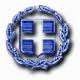 ΕΛΛΗΝΙΚΗ ΔΗΜΟΚΡΑΤΙΑ ΝΟΜΟΣ ΑΤΤΙΚΗΣΔΗΜΟΣ ΠΕΙΡΑΙΑ Ν.Π.Δ.Δ.ΟΡΓΑΝΙΣΜΟΣ ΠΟΛΙΤΙΣΜΟΥ, ΑΘΛΗΤΙΣΜΟΥ & ΝΕΟΛΑΙΑΣ ΠΕΙΡΑΙΑΔ/νση: Πλαζ Βοτσαλάκια Καστέλα Πειραιά Τ.Κ. 185 33τηλ.:	210 4137708fax:	210 4136434e-mail: opan.pir@gmail.comΑναθέτουσα Αρχή: Οργανισμός Πολιτισμού, Αθλητισμού & Νεολαίας ΠειραιάΕνδεικτικός Προϋπολογισμός (συμπεριλαμβανομένου Φ.Π.Α.): εβδομήντα τέσσερις χιλιάδες τετρακόσια ευρώ (74.400,00€)ΑΡΙΘΜΟΣ ∆ΙΑΚΗΡΥΞΗΣ: 2928/15-12-2020Ημερομηνία διενέργειας διαγωνισμού: 28/12/2020ΠεριεχόμεναΑΝΑΘΕΤΟΥΣΑ ΑΡΧΗ ΚΑΙ ΑΝΤΙΚΕΙΜΕΝΟ ΣΥΜΒΑΣΗΣΣτοιχεία Αναθέτουσας ΑρχήςΕίδος Αναθέτουσας ΑρχήςΗ Αναθέτουσα Αρχή είναι ο Οργανισμός Πολιτισμού Αθλητισμού και Νεολαίας (Ο.Π.Α.Ν.) Ν.Π.Δ.Δ. του Δήμου Πειραιά.Κύρια δραστηριότητα Α.Α.Η κύρια δραστηριότητα της Αναθέτουσας Αρχής είναι ο Πολιτισμός και ο Αθλητισμός.Στοιχεία Επικοινωνίαςα)	Τα έγγραφα της σύμβασης είναι διαθέσιμα στην ιστοσελίδα του Δήμου http://opanpireas.gr/β) Περαιτέρω πληροφορίες είναι διαθέσιμες από το Αυτοτελές Τμήμα Προγραμματισμού και Οργάνωσης του Ο.Π.Α.Ν.Στοιχεία Διαδικασίας - ΧρηματοδότησηΕίδος διαδικασίαςΟ διαγωνισμός θα διεξαχθεί με την διαδικασία του συνοπτικού διαγωνισμού σύμφωνα με το άρθρο 117 του ν. 4412/16.Χρηματοδότηση της σύμβασηςΗ δαπάνη για την εν λόγω σύμβαση θα βαρύνει τον Κ.Α.Ε.: 10.6115.01 του εγκεκριμένου προϋπολογισμού του Ο.Π.Α.Ν. οικονομικού έτους 2020 με το ποσό των 992,00 ευρώ (συμπεριλαμβανομένου Φ.Π.Α.). Πίστωση ύψους 73.408,00 ευρώ θα προβλεφθεί και θα διατεθεί από τον εγκεκριμένο προϋπολογισμό του Ο.Π.Α.Ν. όπως αυτός θα προκύψει για το έτος 2021.Συνοπτική περιγραφή φυσικού και οικονομικού αντικειμένου της σύμβασηςΑντικείμενο της σύμβασης είναι η παροχή λογιστικής υποστήριξης στον Οργανισμό Πολιτισμού Αθλητισμού και Νεολαίας (Ο.Π.Α.Ν.) του Δήμου Πειραιά καθώς και υπηρεσιών που είναι απαραίτητες για την εκκαθάριση & κλείσιμο των παραστάσεων κατά την θερινή περίοδο του Φεστιβάλ που πραγματοποιείται στο Θέατρο«Βεάκειο».Οι παρεχόμενες υπηρεσίες κατατάσσονται στους ακόλουθους κωδικούς του Κοινού Λεξιλογίου δημοσίων συμβάσεων (CPV) : 79211000-6Προσφορές υποβάλλονται για το σύνολο των παρεχόμενων υπηρεσιών.Η εκτιμώμενη αξία της σύμβασης ανέρχεται στο ποσό των 74.400,00€ συμπεριλαμβανομένου Φ.Π.Α. 24 % (προϋπολογισμός χωρίς Φ.Π.Α.: 60.000,00 €, Φ.Π.Α. : 14.400,00 €).Η διάρκεια της σύμβασης ορίζεται σε δώδεκα (12) μήνες.Αναλυτική περιγραφή του φυσικού και οικονομικού αντικειμένου της σύμβασης δίδεται στο ΠΑΡΑΡΤΗΜΑ Ι της παρούσας διακήρυξης.Η σύμβαση θα ανατεθεί με το κριτήριο της πλέον συμφέρουσας από οικονομική άποψη προσφοράς, αποκλειστικά βάσει τιμής.Θεσμικό πλαίσιοΗ ανάθεση και εκτέλεση της σύμβασης διέπεται από την κείμενη νομοθεσία και τις κατ’ εξουσιοδότηση αυτής εκδοθείσες κανονιστικές πράξεις, όπως ισχύουν και ιδίως:του ν. 4412/2016 (Α' 147) “Δημόσιες Συμβάσεις Έργων, Προμηθειών και Υπηρεσιών (προσαρμογή στις Οδηγίες 2014/24/ ΕΕ και 2014/25/ΕΕ)»,του ν. 4270/2014 (Α' 143) «Αρχές δημοσιονομικής διαχείρισης και εποπτείας (ενσωμάτωση της Οδηγίας 2011/85/ΕΕ) – δημόσιο λογιστικό και άλλες διατάξεις»,του ν. 4250/2014 (Α' 74) «Διοικητικές Απλουστεύσεις - Καταργήσεις, Συγχωνεύσεις Νομικών Προσώπων και Υπηρεσιών του Δημοσίου Τομέα-Τροποποίηση Διατάξεων του π.δ. 318/1992 (Α΄161) και λοιπές ρυθμίσεις» και ειδικότερα τις διατάξεις του άρθρου 1,της παρ. Ζ του Ν. 4152/2013 (Α' 107) «Προσαρμογή της ελληνικής νομοθεσίας στην Οδηγία 2011/7 της 16.2.2011 για την καταπολέμηση των καθυστερήσεων πληρωμών στις εμπορικές συναλλαγές»,του ν. 4129/2013 (Α’ 52) «Κύρωση του Κώδικα Νόμων για το Ελεγκτικό Συνέδριο»,του άρθρου 26 του ν.4024/2011 (Α 226) «Συγκρότηση συλλογικών οργάνων της διοίκησης και  ορισμός των μελών τους με κλήρωση»,του ν. 4013/2011 (Α’ 204) «Σύσταση ενιαίας Ανεξάρτητης Αρχής Δημοσίων Συμβάσεων και Κεντρικού Ηλεκτρονικού Μητρώου Δημοσίων Συμβάσεων…»,του ν. 3861/2010 (Α’ 112) «Ενίσχυση της διαφάνειας με την υποχρεωτική ανάρτηση νόμων και πράξεων των κυβερνητικών, διοικητικών και αυτοδιοικητικών οργάνων στο διαδίκτυο "Πρόγραμμα Διαύγεια" και άλλες διατάξεις”,του ν. 2859/2000 (Α’ 248) «Κύρωση Κώδικα Φόρου Προστιθέμενης Αξίας»,του ν.2690/1999 (Α' 45) “Κύρωση του Κώδικα Διοικητικής Διαδικασίας και άλλες διατάξεις” και ιδίως των άρθρων 7 και 13 έως 15,του ν. 2121/1993 (Α' 25) “Πνευματική Ιδιοκτησία, Συγγενικά Δικαιώματα και Πολιτιστικά Θέματα”,του π.δ 28/2015 (Α' 34) “Κωδικοποίηση διατάξεων για την πρόσβαση σε δημόσια έγγραφα και στοιχεία”,του π.δ 80/2016 (Α΄145) “Ανάληψη υποχρεώσεων από τους Διατάκτες”,της με αρ. 57654/22.05.2017 (ΦΕΚ 1781/23.05.2017 τεύχος Β') Απόφασης του Υπ. Οικονομίας & Ανάπτυξης «Ρύθμιση ειδικότερων θεμάτων λειτουργίας και διαχείρισης του Κεντρικού Ηλεκτρονικού Μητρώου Δημοσίων Συμβάσεων (ΚΗΜΔΗΣ) του Υπουργείου Οικονομίας και Ανάπτυξης,των σε εκτέλεση των ανωτέρω νόμων εκδοθεισών κανονιστικών πράξεων, των λοιπών διατάξεων που αναφέρονται ρητά ή απορρέουν από τα οριζόμενα στα συμβατικά τεύχη της παρούσας, καθώς και του συνόλου των διατάξεων του ασφαλιστικού, εργατικού, κοινωνικού, περιβαλλοντικού και φορολογικού δικαίου που διέπει την ανάθεση και εκτέλεση της παρούσας σύμβασης, έστω και αν δεν αναφέρονται ρητά παραπάνω,των σε εκτέλεση των ανωτέρω νόμων εκδοθεισών κανονιστικών πράξεων, των λοιπών διατάξεων που αναφέρονται ρητά ή απορρέουν από τα οριζόμενα στα συμβατικά τεύχη της παρούσας, καθώς και του συνόλου των διατάξεων του ασφαλιστικού, εργατικού, κοινωνικού, περιβαλλοντικού και φορολογικού δικαίου που διέπει την ανάθεση και εκτέλεση της παρούσας σύμβασης, έστω και αν δεν αναφέρονται ρητά παραπάνω,Την υπ’ αρ. 9/2020 απόφαση του Διοικητικού Συμβουλίου, με την οποία συγκροτήθηκε η επιτροπή διενέργειας και αξιολόγησης διαδικασιών σύναψης δημοσίων συμβάσεων για το έτος 2020.Την υπ’ αρ. 10/2020 απόφαση του Διοικητικού Συμβουλίου, με την οποία συγκροτήθηκε η επιτροπή αξιολόγησης ενστάσεων διαδικασιών σύναψης δημοσίων συμβάσεων για το έτος 2020.την υπ. αριθ. 2694/2020 Τεχνική Έκθεση του Αυτοτελούς Τμήματος Προγραμματισμού και Οργάνωσηςτου Ο.Π.Α.Ν. και τα προσαρτημένα σε αυτήν τεύχη,Την υπ’ αριθμό 187/2020 Απόφαση Ανάληψης Πολυετών Δαπανών περί έγκρισης της δαπάνης και διάθεσης της σχετικής πίστωσης.την υπ΄ αριθμ. 131/2020 Απόφαση του Διοικητικού Συμβουλίου, με την οποία εγκρίθηκε η διενέργεια και καθορίστηκαν οι όροι του διαγωνισμού για τις Υπηρεσίες Λογιστικής Υποστήριξης του Ο.Π.Α.Ν.Προθεσμία παραλαβής προσφορών και διενέργεια διαγωνισμούΗ καταληκτική ημερομηνία παραλαβής των προσφορών είναι η 28/12/2020 και ώρα 10:00 π.μ..Οι ενδιαφερόμενοι υποψήφιοι ανάδοχοι οφείλουν να καταθέσουν την προσφορά τους στα γραφεία της Αναθέτουσας Αρχής (ΚΑΡΑΓΕΩΡΓΗ ΣΕΡΒΙΑΣ 6, ΠΛΑΖ ΒΟΤΣΑΛΑΚΙΑ, ΚΑΣΤΕΛΛΑ - ΠΕΙΡΑΙΑΣ, Τ.Κ. 185 33).Ο διαγωνισμός θα πραγματοποιηθεί στα γραφεία του Οργανισμού Πολιτισμού Αθλητισμού και Νεολαίας (Ο.Π.Α.Ν.) Δήμου Πειραιά, Καραγεώργη Σερβίας 6, ύστερα από προθεσμία κατ’ ελάχιστον δέκα (10) ημερών, από την ημερομηνία δημοσίευσης της προκήρυξης της σύμβασης στο ΚΗΜΔΗΣ, σύμφωνα με τα οριζόμενα στο άρθρο 121 του Ν.4412 «Δημόσιες Συμβάσεις Έργων, Προμηθειών και Υπηρεσιών». όπως τροποποιήθηκε από την παρ.6 του άρθρου 47 του Ν.4472/2017 και από την παρ. 19 του άρθρου 43 του Ν.4605/2019.Μετά τη λήξη της παραλαβής προσφορών θα ξεκινήσει η διαδικασία αποσφράγισης, ενώπιον της Επιτροπής Διαγωνισμού.Αν, για λόγους ανωτέρας βίας, δεν διενεργηθεί η αποσφράγιση κατά την ορισθείσα ημέρα, η αποσφράγιση και η καταληκτική ημερομηνία αντίστοιχα μετατίθενται σε οποιαδήποτε άλλη ημέρα, με απόφαση του Διοικητικού Συμβουλίου. Η απόφαση αυτή κοινοποιείται εγγράφως, πέντε (5) τουλάχιστον εργάσιμες ημέρες πριν τη νέα ημερομηνία, σε όσους οικονομικούς φορείς έλαβαν τα έγγραφα της σύμβασης, και αναρτάταιστο ΚΗΜΔΗΣ και στην ιστοσελίδα του Ο.Π.Α.Ν.. Αν και στη νέα αυτή ημερομηνία δεν καταστεί δυνατή η αποσφράγιση των προσφορών, μπορεί να ορισθεί και νέα ημερομηνία, εφαρμοζομένων κατά τα λοιπά των διατάξεων των δύο προηγούμενων εδαφίων.ΔημοσιότηταΤο πλήρες κείμενο της παρούσας Διακήρυξης καταχωρήθηκε στο Κεντρικό Ηλεκτρονικό Μητρώο Δημοσίων Συμβάσεων (ΚΗΜΔΗΣ).Η προκήρυξη (περίληψη της παρούσας Διακήρυξης) όπως προβλέπεται στην περίπτωση 16 της παραγράφου 4 του άρθρου 2 του Ν. 3861/2010, αναρτήθηκε στο διαδίκτυο, στον ιστότοπο http://et.diavgeia.gov.gr/ (ΠΡΟΓΡΑΜΜΑ ΔΙΑΥΓΕΙΑ).Περίληψη της παρούσας Διακήρυξης δημοσιεύεται και στον τοπικό τύπο σύμφωνα με το άρθρο 18 του Ν. 4469/2017.Η Διακήρυξη καταχωρήθηκε στο διαδίκτυο, στην ιστοσελίδα της αναθέτουσας αρχής, στη διεύθυνση (URL): http://opanpireas.gr/.Αρχές εφαρμοζόμενες στη διαδικασία σύναψηςΟι οικονομικοί φορείς δεσμεύονται ότι:α) τηρούν και θα εξακολουθήσουν να τηρούν κατά την εκτέλεση της σύμβασης, εφόσον επιλεγούν, τις υποχρεώσεις τους που απορρέουν από τις διατάξεις της περιβαλλοντικής, κοινωνικοασφαλιστικής και εργατικής νομοθεσίας, που έχουν θεσπιστεί με το δίκαιο της Ένωσης, το εθνικό δίκαιο, συλλογικές συμβάσεις ή διεθνείς διατάξεις περιβαλλοντικού, κοινωνικού και εργατικού δικαίου, οι οποίες απαριθμούνται στο Παράρτημα Χ του Προσαρτήματος Α του ν. 4412/2016. Η τήρηση των εν λόγω υποχρεώσεων ελέγχεται και βεβαιώνεται από τα όργανα που επιβλέπουν την εκτέλεση των δημοσίων συμβάσεων και τις αρμόδιες δημόσιες αρχές και υπηρεσίες που ενεργούν εντός των ορίων της ευθύνης και της αρμοδιότητάς τους,β) δεν θα ενεργήσουν αθέμιτα, παράνομα ή καταχρηστικά καθ’ όλη τη διάρκεια της διαδικασίας ανάθεσης, αλλά και κατά το στάδιο εκτέλεσης της σύμβασης, εφόσον επιλεγούν,γ) λαμβάνουν τα κατάλληλα μέτρα για να διαφυλάξουν την εμπιστευτικότητα των πληροφοριών που έχουν χαρακτηρισθεί ως τέτοιες.ΓΕΝΙΚΟΙ ΚΑΙ ΕΙΔΙΚΟΙ ΟΡΟΙ ΣΥΜΜΕΤΟΧΗΣΓενικές ΠληροφορίεςΈγγραφα της σύμβασηςΤα έγγραφα της παρούσας διαδικασίας σύναψης είναι τα ακόλουθα: •	Η παρούσα Διακήρυξη με τα Παραρτήματα (Ι,ΙΙ,ΙΙΙ,ΙV) που αποτελούν αναπόσπαστο μέρος αυτής, •	Τυποποιημένο Έντυπο Υπεύθυνης Δήλωσης [ΤΕΥΔ], •	Οι συμπληρωματικές πληροφορίες που τυχόν παρέχονται στο πλαίσιο της διαδικασίας, ιδίως σχετικά με τις προδιαγραφές και τα σχετικά δικαιολογητικά, •	Η υπ’ αριθ. 2694/2020 Τεχνική Έκθεση του Ο.Π.Α.Ν., •	Η γενική και ειδική συγγραφή υποχρεώσεων, •	Ο ενδεικτικός προϋπολογισμός.Επικοινωνία - Πρόσβαση στα έγγραφα της ΣύμβασηςΤο σύνολο των τευχών του διαγωνισμού θα βρίσκεται αναρτημένο στην ιστοσελίδα του Ο.Π.Α.Ν. στη διεύθυνση: http://opanpireas.gr/ από την ημερομηνία δημοσίευσης της προκήρυξης στο ΚΗΜΔΗΣ.Για περισσότερες πληροφορίες οι ενδιαφερόμενοι μπορούν να απευθύνονται στο Αυτοτελές Τμήμα Προγραμματισμού και Οργάνωσης, κ. Μπαφίτη Γεωργία, τηλ. 210-4143362, κατά τις εργάσιμες ημέρες και ώρες.Παροχή ΔιευκρινίσεωνΟι υποψήφιοι Ανάδοχοι μπορούν να ζητήσουν γραπτώς (με επιστολή ή τηλεομοιοτυπία) συμπληρωματικές πληροφορίες ή διευκρινίσεις για το περιεχόμενο της παρούσας Διακήρυξης μέχρι και την 19/12/2020. Η Αναθέτουσα Αρχή θα απαντήσει ταυτόχρονα και συγκεντρωτικά σε όλες τις διευκρινίσεις που θα ζητηθούν εντός του ανωτέρω διαστήματος, το αργότερο τέσσερις (4) ημέρες πριν από την ημερομηνία που έχει οριστεί για την υποβολή των Προσφορών.Οι αιτήσεις παροχής διευκρινίσεων θα πρέπει να απευθύνονται στην Αναθέτουσα Αρχή. Κανένας υποψήφιος Ανάδοχος δεν μπορεί σε οποιαδήποτε περίπτωση να επικαλεσθεί προφορικές απαντήσεις εκ μέρους της Αναθέτουσας Αρχής.Προς διευκόλυνση της διαδικασίας, η υποβολή των ερωτήσεων μπορεί να γίνει και με ηλεκτρονικό ταχυδρομείο (e-mail) προς τη διεύθυνση: opan.pir@gmail.com, χωρίς όμως η δυνατότητα αυτή να απαλλάσσει τους υποψηφίους Αναδόχους από την υποχρέωση να υποβάλλουν τα ερωτήματα και γραπτώς (με επιστολή ή τηλεομοιοτυπία), μέσα στην προθεσμία που ορίζεται παραπάνω. Η Αναθέτουσα Αρχή δεν θα απαντήσει σε ερωτήματα που θα έχουν υποβληθεί μόνο με ηλεκτρονικό ταχυδρομείο.Σημειώνεται ότι συμπληρωματικές πληροφορίες σχετικά με τα τεύχη του διαγωνισμού, καθώς και οι γραπτές διευκρινίσεις της Αναθέτουσας Αρχής επί ερωτημάτων των ενδιαφερομένων σχετικά με τα έγγραφα και τη διαδικασία του διαγωνισμού θα αναρτώνται ταυτόχρονα και συγκεντρωτικά και σε ηλεκτρονική μορφή στο διαδικτυακό τόπο της Αναθέτουσας Αρχής.Η αναθέτουσα αρχή μπορεί να παρατείνει την προθεσμία παραλαβής των προσφορών, ούτως ώστε όλοι οι ενδιαφερόμενοι οικονομικοί φορείς να μπορούν να λάβουν γνώση όλων των αναγκαίων πληροφοριών για την κατάρτιση των προσφορών στις ακόλουθες περιπτώσεις:α) Όταν, για οποιονδήποτε λόγο, πρόσθετες πληροφορίες, αν και ζητήθηκαν από τον οικονομικό φορέα έγκαιρα δεν έχουν παρασχεθεί το αργότερο τέσσερις (4) ημέρες πριν από την προθεσμία που ορίζεται για την παραλαβή των προσφορών.β) Όταν τα έγγραφα της σύμβασης υφίστανται σημαντικές αλλαγές.Η διάρκεια της παράτασης θα είναι ανάλογη με τη σπουδαιότητα των πληροφοριών που ζητήθηκαν ή των αλλαγών.Όταν οι πρόσθετες πληροφορίες δεν έχουν ζητηθεί έγκαιρα ή δεν έχουν σημασία για την προετοιμασία κατάλληλων προσφορών, δεν απαιτείται παράταση των προθεσμιών.ΓλώσσαΤα έγγραφα της σύμβασης έχουν συνταχθεί στην ελληνική γλώσσα. Τυχόν ενστάσεις υποβάλλονται στην ελληνική γλώσσα.Οι προσφορές και τα περιλαμβανόμενα σε αυτές στοιχεία συντάσσονται στην ελληνική γλώσσα ή συνοδεύονται από επίσημη μετάφρασή τους στην ελληνική γλώσσα. Στα αλλοδαπά δημόσια έγγραφα και δικαιολογητικά εφαρμόζεται η Συνθήκη της Χάγης της 5.10.1961, που κυρώθηκε με το ν. 1497/1984 (Α΄188). Ειδικά, τα αλλοδαπά ιδιωτικά έγγραφα μπορούν να συνοδεύονται από μετάφρασή τους στην ελληνική γλώσσα επικυρωμένη είτε από πρόσωπο αρμόδιο κατά τις διατάξεις της εθνικής νομοθεσίας είτε από πρόσωπο κατά νόμο αρμόδιο της χώρας στην οποία έχει συνταχθεί το έγγραφο.Τα αποδεικτικά έγγραφα συντάσσονται στην ελληνική γλώσσα ή συνοδεύονται από επίσημη μετάφρασή τους στην ελληνική γλώσσα. Στα αλλοδαπά δημόσια έγγραφα και δικαιολογητικά εφαρμόζεται η Συνθήκη της Χάγης της 5.10.1961, που κυρώθηκε με το ν. 1497/1984 (Α΄188). Ειδικά, τα αλλοδαπά ιδιωτικά έγγραφα συνοδεύονται από μετάφρασή τους στην ελληνική γλώσσα επικυρωμένη είτε από πρόσωπο αρμόδιο κατά τις διατάξεις της εθνικής νομοθεσίας είτε από πρόσωπο κατά νόμο αρμόδιο της χώρας στην οποία έχει συνταχθεί το έγγραφο.Ενημερωτικά και τεχνικά φυλλάδια και άλλα έντυπα -εταιρικά ή μη- με ειδικό τεχνικό περιεχόμενο μπορούν να υποβάλλονται στην αγγλική γλώσσα, χωρίς να συνοδεύονται από μετάφραση στην ελληνική.Κάθε μορφής επικοινωνίας με την αναθέτουσα αρχή, καθώς και μεταξύ αυτής και του αναδόχου, θα γίνονται υποχρεωτικά στην ελληνική γλώσσα.Εγγυήσεις – Εγγύηση ΣυμμετοχήςΟι εγγυητικές επιστολές των παραγράφων 2.1.5 και 4.1. εκδίδονται από πιστωτικά «ή χρηματοδοτικά ιδρύματα ή ασφαλιστικές επιχειρήσεις κατά την έννοια των περιπτώσεων β' και γ' της παρ. 1 του άρθρου 14 του ν. 4364/ 2016 (Α'13)» που λειτουργούν νόμιμα στα κράτη - μέλη της Ένωσης ή του Ευρωπαϊκού Οικονομικού Χώρου ή στα κράτη-μέρη της ΣΔΣ και έχουν, σύμφωνα με τις ισχύουσες διατάξεις, το δικαίωμα αυτό. Μπορούν, επίσης, να εκδίδονται από το Ε.Τ.Α.Α. - Τ.Σ.Μ.Ε.Δ.Ε. ή να παρέχονται με γραμμάτιο του Ταμείου Παρακαταθηκών και Δανείων με παρακατάθεση σε αυτό του αντίστοιχου χρηματικού ποσού. Αν συσταθεί παρακαταθήκη με γραμμάτιο παρακατάθεσης χρεογράφων στο Ταμείο Παρακαταθηκών και Δανείων, τα τοκομερίδια ή μερίσματα που λήγουν κατά τη διάρκεια της εγγύησης επιστρέφονται μετά τη λήξη τους στον υπέρ ου η εγγύηση οικονομικό φορέα.Οι εγγυητικές επιστολές εκδίδονται κατ’ επιλογή των οικονομικών φορέων από έναν ή περισσότερους εκδότες της παραπάνω παραγράφου.Οι εγγυήσεις αυτές περιλαμβάνουν κατ’ ελάχιστον τα ακόλουθα στοιχεία: α) την ημερομηνία έκδοσης, β) τον εκδότη, γ) την αναθέτουσα αρχή προς την οποία απευθύνονται, δ) τον αριθμό της εγγύησης, ε) το ποσό που καλύπτει η εγγύηση, στ) την πλήρη επωνυμία, τον Α.Φ.Μ. και τη διεύθυνση του οικονομικού φορέα υπέρ τουοποίου εκδίδεται η εγγύηση (στην περίπτωση ένωσης αναγράφονται όλα τα παραπάνω για κάθε μέλος της ένωσης), ζ) τους όρους ότι: αα) η εγγύηση παρέχεται ανέκκλητα και ανεπιφύλακτα, ο δε εκδότης παραιτείται του δικαιώματος της διαιρέσεως και της διζήσεως, και ββ) ότι σε περίπτωση κατάπτωσης αυτής, το ποσό της κατάπτωσης υπόκειται στο εκάστοτε ισχύον τέλος χαρτοσήμου, η) τα στοιχεία της σχετικής διακήρυξης και την καταληκτική ημερομηνία υποβολής προσφορών του διαγωνισμού, θ) την ημερομηνία λήξης ή τον χρόνο ισχύος της εγγύησης, ι) την ανάληψη υποχρέωσης από τον εκδότη της εγγύησης να καταβάλει το ποσό της εγγύησης ολικά ή μερικά εντός πέντε (5) ημερών μετά από απλή έγγραφη ειδοποίηση εκείνου προς τον οποίο απευθύνεται και ια) (στην περίπτωση της εγγύησης καλής εκτέλεσης) τον αριθμό και τον τίτλο της σχετικής σύμβασης.Οι εγγυητικές επιστολές θα πρέπει να συντάσσονται σύμφωνα με τα πρότυπα του Παραρτήματος ΙV.Η αναθέτουσα αρχή επικοινωνεί με τους εκδότες των εγγυητικών επιστολών προκειμένου να διαπιστώσει την εγκυρότητά τους.Για την έγκυρη συμμετοχή στη διαδικασία σύναψης της παρούσας σύμβασης, κατατίθεται από τους συμμετέχοντες οικονομικούς φορείς (προσφέροντες), εγγυητική επιστολή συμμετοχής, ύψους 2% της εκτιμώμενης αξίας εκτός του Φ.Π.Α., που ανέρχεται στο ποσό των χιλίων διακοσίων ευρώ (1.200,00€).Στην περίπτωση ένωσης οικονομικών φορέων, η εγγύηση συμμετοχής περιλαμβάνει και τον όρο ότι η εγγύηση καλύπτει τις υποχρεώσεις όλων των οικονομικών φορέων που συμμετέχουν στην ένωση.Η εγγύηση συμμετοχής πρέπει να ισχύει τουλάχιστον για τριάντα (30) ημέρες μετά τη λήξη του χρόνου ισχύος της προσφοράς του άρθρου 2.4.6 της παρούσας, άλλως η προσφορά απορρίπτεται. Η αναθέτουσα αρχή μπορεί, πριν τη λήξη της προσφοράς, να ζητά από τον προσφέροντα να παρατείνει, πριν τη λήξη τους, τη διάρκεια ισχύος της προσφοράς και της εγγύησης συμμετοχής.Η εγγύηση συμμετοχής επιστρέφεται στον ανάδοχο με την προσκόμιση της εγγύησης καλής εκτέλεσης.Η εγγύηση συμμετοχής επιστρέφεται στους λοιπούς προσφέροντες, σύμφωνα με τα ειδικότερα οριζόμενα στο άρθρο 72 παρ. 1 του ν. 4412/2016, όπως έχει τροποποιηθεί με την παρ.5 του άρθρου 43 του ν.4605/19.Η εγγύηση συμμετοχής καταπίπτει, αν ο προσφέρων αποσύρει την προσφορά του κατά τη διάρκεια ισχύος αυτής, παρέχει ψευδή στοιχεία ή πληροφορίες που αναφέρονται στα άρθρα 2.2.2 έως 2.2.5, δεν προσκομίσει εγκαίρως τα προβλεπόμενα από την παρούσα δικαιολογητικά ή δεν προσέλθει εγκαίρως για υπογραφή της σύμβασης.Δικαίωμα Συμμετοχής - Κριτήρια Ποιοτικής ΕπιλογήςΔικαιούμενοι συμμετοχήςΔικαίωμα συμμετοχής στη διαδικασία σύναψης της παρούσας σύμβασης έχουν φυσικά ή νομικά πρόσωπα και, σε περίπτωση ενώσεων οικονομικών φορέων, τα μέλη αυτών, που είναι εγκατεστημένα σε: α) κράτος-μέλος της Ένωσης,β) κράτος-μέλος του Ευρωπαϊκού Οικονομικού Χώρου (Ε.Ο.Χ.),γ) τρίτες χώρες που έχουν υπογράψει και κυρώσει τη ΣΔΣ, στο βαθμό που η υπό ανάθεση δημόσια σύμβαση καλύπτεται από τα Παραρτήματα 1, 2, 4 και 5 και τις γενικές σημειώσεις του σχετικού με την Ένωση Προσαρτήματος I της ως άνω Συμφωνίας, καθώς καιδ) σε τρίτες χώρες που δεν εμπίπτουν στην περίπτωση γ΄ της παρούσας παραγράφου και έχουν συνάψει διμερείς ή πολυμερείς συμφωνίες με την Ένωση σε θέματα διαδικασιών ανάθεσης δημοσίων συμβάσεων.Οι ενώσεις οικονομικών φορέων, συμπεριλαμβανομένων και των προσωρινών συμπράξεων, δεν απαιτείται να περιβληθούν συγκεκριμένη νομική μορφή για την υποβολή προσφοράς.Στις περιπτώσεις υποβολής προσφοράς από ένωση οικονομικών φορέων, όλα τα μέλη της  ευθύνονται έναντι της αναθέτουσας αρχής αλληλέγγυα και εις ολόκληρον.Λόγοι αποκλεισμούΑποκλείεται από τη συμμετοχή στην παρούσα διαδικασία σύναψης σύμβασης (διαγωνισμό) προσφέρων οικονομικός φορέας, εφόσον συντρέχει στο πρόσωπό του (εάν πρόκειται για μεμονωμένο φυσικό ή νομικό πρόσωπο) ή σε ένα από τα μέλη του (εάν πρόκειται για ένωση οικονομικών φορέων) ένας ή περισσότεροι από τους ακόλουθους λόγους:Όταν υπάρχει σε βάρος του τελεσίδικη καταδικαστική απόφαση για έναν από τους ακόλουθους λόγους:α) συμμετοχή σε εγκληματική οργάνωση, όπως αυτή ορίζεται στο άρθρο 2 της απόφασης-πλαίσιο 2008/841/ΔΕΥ του Συμβουλίου της 24ης Οκτωβρίου 2008, για την καταπολέμηση του οργανωμένου εγκλήματος (ΕΕ L 300 της 11.11.2008 σ.42),β) δωροδοκία, όπως ορίζεται στο άρθρο 3 της σύμβασης περί της καταπολέμησης της διαφθοράς στην οποία ενέχονται υπάλληλοι των Ευρωπαϊκών Κοινοτήτων ή των κρατών-μελών της Ένωσης (ΕΕ C 195 της 25.6.1997, σ. 1) και στην παράγραφο 1 του άρθρου 2 της απόφασης-πλαίσιο 2003/568/ΔΕΥ του Συμβουλίου της 22ας Ιουλίου 2003, για την καταπολέμηση της δωροδοκίας στον ιδιωτικό τομέα (ΕΕ L 192 της 31.7.2003, σ. 54), καθώς και όπως ορίζεται στην κείμενη νομοθεσία ή στο εθνικό δίκαιο του οικονομικού φορέα,γ) απάτη, κατά την έννοια του άρθρου 1 της σύμβασης σχετικά με την προστασία των οικονομικών συμφερόντων των Ευρωπαϊκών Κοινοτήτων (ΕΕ C 316 της 27.11.1995, σ. 48), η οποία κυρώθηκε με το ν.2803/2000 (Α΄ 48),δ) τρομοκρατικά εγκλήματα ή εγκλήματα συνδεόμενα με τρομοκρατικές δραστηριότητες, όπως ορίζονται, αντιστοίχως, στα άρθρα 1 και 3 της απόφασης-πλαίσιο 2002/475/ΔΕΥ του Συμβουλίου της 13ης Ιουνίου 2002, για την καταπολέμηση της τρομοκρατίας (ΕΕ L 164 της 22.6.2002, σ. 3) ή ηθική αυτουργία ή συνέργεια ή απόπειρα διάπραξης εγκλήματος, όπως ορίζονται στο άρθρο 4 αυτής,ε) νομιμοποίηση εσόδων από παράνομες δραστηριότητες ή χρηματοδότηση της τρομοκρατίας, όπως αυτές ορίζονται στο άρθρο 1 της Οδηγίας 2005/60/ΕΚ του Ευρωπαϊκού Κοινοβουλίου και του Συμβουλίου της 26ης Οκτωβρίου 2005, σχετικά με την πρόληψη της χρησιμοποίησης του χρηματοπιστωτικού συστήματος για τη νομιμοποίηση εσόδων από παράνομες δραστηριότητες και τη χρηματοδότηση της τρομοκρατίας (ΕΕ L 309 της 25.11.2005, σ. 15), η οποία ενσωματώθηκε στην εθνική νομοθεσία με το ν.3691/2008 (Α΄ 166),στ) παιδική εργασία και άλλες μορφές εμπορίας ανθρώπων, όπως ορίζονται στο άρθρο 2 της Οδηγίας 2011/36/ΕΕ του Ευρωπαϊκού Κοινοβουλίου και του Συμβουλίου της 5ης Απριλίου 2011, για την πρόληψη και την καταπολέμηση της εμπορίας ανθρώπων και για την προστασία των θυμάτων της, καθώς και για την αντικατάσταση της απόφασης-πλαίσιο 2002/629/ΔΕΥ του Συμβουλίου (ΕΕ L 101 της 15.4.2011, σ. 1), η οποία ενσωματώθηκε στην εθνική νομοθεσία με το ν. 4198/2013 (Α΄ 215).Ο οικονομικός φορέας αποκλείεται, επίσης, όταν το πρόσωπο εις βάρος του οποίου εκδόθηκε αμετάκλητη καταδικαστική απόφαση είναι μέλος του διοικητικού, διευθυντικού ή εποπτικού οργάνου του εν λόγω οικονομικού φορέα ή έχει εξουσία εκπροσώπησης, λήψης αποφάσεων ή ελέγχου σε αυτό.Στις περιπτώσεις εταιρειών περιορισμένης ευθύνης (Ε.Π.Ε.) και προσωπικών εταιρειών (Ο.Ε. και Ε.Ε.) και IKE ιδιωτικών κεφαλαιουχικών εταιρειών, η υποχρέωση του προηγούμενου εδαφίου αφορά κατ’ ελάχιστον  στους διαχειριστές.Στις περιπτώσεις ανωνύμων εταιρειών (Α.Ε.), η υποχρέωση του προηγούμενου εδαφίου αφορά κατ’ ελάχιστον στον Διευθύνοντα Σύμβουλο, καθώς και σε όλα τα μέλη του Διοικητικού Συμβουλίου.Στις περιπτώσεις Συνεταιρισμών, η υποχρέωση του προηγούμενου εδαφίου αφορά στα μέλη του Διοικητικού Συμβουλίου.Σε όλες τις υπόλοιπες περιπτώσεις νομικών προσώπων, η υποχρέωση των προηγούμενων εδαφίων αφορά στους νόμιμους εκπροσώπους τους.Εάν στις ως άνω περιπτώσεις, (α) έως (στ) η κατά τα ανωτέρω, περίοδος αποκλεισμού δεν έχει καθοριστεί με αμετάκλητη απόφαση, αυτή ανέρχεται σε πέντε (5) έτη από την ημερομηνία της καταδίκης με αμετάκλητη απόφαση.Στις ακόλουθες περιπτώσεις :α) εάν η αναθέτουσα αρχή γνωρίζει ότι ο οικονομικός φορέας έχει αθετήσει τις υποχρεώσεις του όσον αφορά στην καταβολή φόρων ή εισφορών κοινωνικής ασφάλισης και αυτό έχει διαπιστωθεί από δικαστική ή διοικητική απόφαση με τελεσίδικη και δεσμευτική ισχύ, σύμφωνα με διατάξεις της χώρας όπου είναι εγκατεστημένος ή την εθνική νομοθεσία ή/καιβ) όταν η αναθέτουσα αρχή μπορεί να αποδείξει με τα κατάλληλα μέσα ότι ο οικονομικός φορέας έχει αθετήσει τις υποχρεώσεις του όσον αφορά την καταβολή φόρων ή εισφορών κοινωνικής ασφάλισης.Αν ο οικονομικός φορέας είναι Έλληνας πολίτης ή έχει την εγκατάστασή του στην Ελλάδα, οι υποχρεώσεις του που αφορούν τις εισφορές κοινωνικής ασφάλισης καλύπτουν τόσο την κύρια όσο και την επικουρική ασφάλιση.Οι υποχρεώσεις των περιπτώσεων α΄ και β΄ δεν θεωρείται ότι έχουν αθετηθεί εφόσον δεν έχουν καταστεί ληξιπρόθεσμες ή εφόσον αυτές έχουν υπαχθεί σε δεσμευτικό διακανονισμό που τηρείται. Στην περίπτωση αυτή, ο οικονομικός φορέας δεν υποχρεούται να απαντήσει καταφατικά στο σχετικό ερώτημα του ΤΕΥΔ με το οποίο ερωτάται εάν ο οικονομικός φορέας έχει ανεκπλήρωτες υποχρεώσεις όσον αφορά την καταβολή φόρων ή εισφορών κοινωνικής ασφάλισης ή, κατά περίπτωση, εάν έχει αθετήσει τις παραπάνω υποχρεώσεις του.Δεν αποκλείεται ο οικονομικός φορέας, όταν έχει εκπληρώσει τις υποχρεώσεις του είτε καταβάλλοντας τους φόρους ή τις εισφορές κοινωνικής ασφάλισης που οφείλει, συμπεριλαμβανομένων, κατά περίπτωση, των δεδουλευμένων τόκων ή των προστίμων είτε υπαγόμενος σε δεσμευτικό διακανονισμό για την καταβολή τους στο μέτρο που τηρεί τους όρους του δεσμευτικού διακανονισμού.ή/καιγ) όταν η αναθέτουσα αρχή γνωρίζει ή μπορεί να αποδείξει με τα κατάλληλα μέσα ότι έχουν επιβληθεί σε βάρος του οικονομικού φορέα, μέσα σε χρονικό διάστημα δύο (2) ετών πριν από την ημερομηνία λήξης της προθεσμίας υποβολής προσφοράς: αα) τρεις (3) πράξεις επιβολής προστίμου από τα αρμόδια ελεγκτικά όργανα του Σώματος Επιθεώρησης Εργασίας για παραβάσεις της εργατικής νομοθεσίας που χαρακτηρίζονται, σύμφωνα με την υπουργική απόφαση 2063/Δ1632/2011 (Β' 266), όπως εκάστοτε ισχύει, ως «υψηλής» ή«πολύ υψηλής» σοβαρότητας, οι οποίες προκύπτουν αθροιστικά από τρεις (3) διενεργηθέντες ελέγχους, ή ββ) δύο (2) πράξεις επιβολής προστίμου από τα αρμόδια ελεγκτικά όργανα του Σώματος Επιθεώρησης Εργασίας για παραβάσεις της εργατικής νομοθεσίας που αφορούν την αδήλωτη εργασία, οι οποίες προκύπτουν αθροιστικά από δύο (2) διενεργηθέντες ελέγχους. Οι υπό αα' και ββ' κυρώσεις πρέπει να έχουν αποκτήσει τελεσίδικη και δεσμευτική ισχύ.Αποκλείεται από τη συμμετοχή στη διαδικασία σύναψης της παρούσας σύμβασης, προσφέρων οικονομικός φορέας σε οποιαδήποτε από τις ακόλουθες καταστάσεις:(α) εάν έχει αθετήσει τις υποχρεώσεις που προβλέπονται στην παρ. 2 του άρθρου 18 του ν. 4412/2016, όπως τροποποιήθηκε με το άρθρο 107 περ. 1 του ν. 4497/2017,(β) εάν τελεί υπό πτώχευση ή έχει υπαχθεί σε διαδικασία εξυγίανσης ή ειδικής εκκαθάρισης ή τελεί υπό αναγκαστική διαχείριση από εκκαθαριστή ή από το δικαστήριο ή έχει υπαχθεί σε διαδικασία πτωχευτικού συμβιβασμού ή έχει αναστείλει τις επιχειρηματικές του δραστηριότητες ή εάν βρίσκεται σε οποιαδήποτε ανάλογη κατάσταση προκύπτουσα από παρόμοια διαδικασία, προβλεπόμενη σε εθνικές διατάξεις νόμου. Ηαναθέτουσα αρχή μπορεί να μην αποκλείει έναν οικονομικό φορέα ο οποίος βρίσκεται σε μία εκ των καταστάσεων που αναφέρονται στην περίπτωση αυτή, υπό την προϋπόθεση ότι αποδεικνύει ότι ο εν λόγω φορέας είναι σε θέση να εκτελέσει τη σύμβαση, λαμβάνοντας υπόψη τις ισχύουσες διατάξεις και τα μέτρα για τη συνέχιση της επιχειρηματικής του λειτουργίας,(γ) υπάρχουν επαρκώς εύλογες ενδείξεις που οδηγούν στο συμπέρασμα ότι ο οικονομικός φορέας συνήψε συμφωνίες με άλλους οικονομικούς φορείς με στόχο τη στρέβλωση του ανταγωνισμού,δ) εάν μία κατάσταση σύγκρουσης συμφερόντων κατά την έννοια του άρθρου 24 του ν. 4412/2016 δεν μπορεί να θεραπευθεί αποτελεσματικά με άλλα, λιγότερο παρεμβατικά, μέσα,(ε) εάν μία κατάσταση στρέβλωσης του ανταγωνισμού από την πρότερη συμμετοχή του οικονομικού φορέα κατά την προετοιμασία της διαδικασίας σύναψης σύμβασης, κατά τα οριζόμενα στο άρθρο 48 του ν. 4412/2016, δεν μπορεί να θεραπευθεί με άλλα, λιγότερο παρεμβατικά, μέσα,(στ) εάν έχει επιδείξει σοβαρή ή επαναλαμβανόμενη πλημμέλεια κατά την εκτέλεση ουσιώδους απαίτησης στο πλαίσιο προηγούμενης δημόσιας σύμβασης, προηγούμενης σύμβασης με αναθέτοντα φορέα ή προηγούμενης σύμβασης παραχώρησης που είχε ως αποτέλεσμα την πρόωρη καταγγελία της προηγούμενης σύμβασης, αποζημιώσεις ή άλλες παρόμοιες κυρώσεις,(ζ) εάν έχει κριθεί ένοχος σοβαρών ψευδών δηλώσεων κατά την παροχή των πληροφοριών που απαιτούνται για την εξακρίβωση της απουσίας των λόγων αποκλεισμού ή την πλήρωση των κριτηρίων επιλογής, έχει αποκρύψει τις πληροφορίες αυτές ή δεν είναι σε θέση να προσκομίσει τα δικαιολογητικά που απαιτούνται κατ’ εφαρμογή του άρθρου 2.2.6.2. της παρούσας,(η) εάν επιχείρησε να επηρεάσει με αθέμιτο τρόπο τη διαδικασία λήψης αποφάσεων της αναθέτουσας αρχής, να αποκτήσει εμπιστευτικές πληροφορίες που ενδέχεται να του αποφέρουν αθέμιτο πλεονέκτημα στη διαδικασία σύναψης σύμβασης ή να παράσχει εξ αμελείας παραπλανητικές πληροφορίες που ενδέχεται να επηρεάσουν ουσιωδώς τις αποφάσεις που αφορούν τον αποκλεισμό, την επιλογή ή την ανάθεση,(θ) εάν έχει διαπράξει σοβαρό επαγγελματικό παράπτωμα, το οποίο θέτει εν αμφιβόλω την ακεραιότητά του, για το οποίο του επιβλήθηκε ποινή που του στερεί το δικαίωμα συμμετοχής σε διαδικασία σύναψης σύμβασης δημοσίων έργων και καταλαμβάνει τη συγκεκριμένη διαδικασία.Εάν στις ως άνω περιπτώσεις (α) έως (η) η περίοδος αποκλεισμού δεν έχει καθοριστεί με αμετάκλητη απόφαση, αυτή ανέρχεται σε τρία (3) έτη από την ημερομηνία του σχετικού γεγονότοςΟ προσφέρων αποκλείεται σε οποιοδήποτε χρονικό σημείο κατά τη διάρκεια της διαδικασίας σύναψης της παρούσας σύμβασης, όταν αποδεικνύεται ότι βρίσκεται, λόγω πράξεων ή παραλείψεών του, είτε πριν είτε κατά τη διαδικασία, σε μία από τις ως άνω περιπτώσειςΠροσφέρων οικονομικός φορέας που εμπίπτει σε μια από τις καταστάσεις που αναφέρονται στις παραγράφους 2.2.2.1., 2.2.2.2. γ) και 2.2.2.3. μπορεί να προσκομίζει στοιχεία προκειμένου να αποδείξει ότι τα μέτρα που έλαβε επαρκούν για να αποδείξουν την αξιοπιστία του, παρότι συντρέχει ο σχετικός λόγος αποκλεισμού (αυτοκάθαρση). Εάν τα στοιχεία κριθούν επαρκή, ο εν λόγω οικονομικός φορέας δεν αποκλείεται από τη διαδικασία σύναψης σύμβασης. Τα μέτρα που λαμβάνονται από τους οικονομικούς φορείς αξιολογούνται σε συνάρτηση με τη σοβαρότητα και τις ιδιαίτερες περιστάσεις του ποινικού αδικήματος ή του παραπτώματος. Αν τα μέτρα κριθούν ανεπαρκή, γνωστοποιείται στον οικονομικό φορέα το σκεπτικό της απόφασης αυτής. Οικονομικός φορέας που έχει αποκλειστεί, σύμφωνα με τις κείμενες διατάξεις, με τελεσίδικη απόφαση, σε εθνικό επίπεδο, από τη συμμετοχή σε διαδικασίες σύναψης σύμβασης ή ανάθεσης παραχώρησης δεν μπορεί να κάνει χρήση της ανωτέρω δυνατότητας κατά την περίοδο του αποκλεισμού που ορίζεται στην εν λόγω απόφαση.Η απόφαση για την διαπίστωση της επάρκειας ή μη των επανορθωτικών μέτρων κατά την προηγούμενη παράγραφο εκδίδεται σύμφωνα με τα οριζόμενα στις παρ. 8 και 9 του άρθρου 73 του ν. 4412/2016.Οικονομικός φορέας, στον οποίο έχει επιβληθεί, με την κοινή υπουργική απόφαση του άρθρου 74 του ν. 4412/2016, η ποινή του αποκλεισμού αποκλείεται αυτοδίκαια και από την παρούσα διαδικασία σύναψης της σύμβασης.Κριτήρια Ποιοτικής ΕπιλογήςΚαταλληλόλητα άσκησης επαγγελματικής δραστηριότηταςΟι οικονομικοί φορείς που συμμετέχουν στη διαδικασία σύναψης της παρούσας σύμβασης απαιτείται να ασκούν επαγγελματική δραστηριότητα συναφή με το αντικείμενο των προς παροχή υπηρεσιών. Ειδικότερα απαιτείται να είναι εγγεγραμμένοι στα Μητρώα του οικείου επιμελητηρίου ή σε ισοδύναμους επαγγελματικούς καταλόγους.Οι οικονομικοί φορείς που είναι εγκατεστημένοι σε κράτος μέλος της Ευρωπαϊκής Ένωσης απαιτείται να είναι εγγεγραμμένοι σε ένα από τα επαγγελματικά ή εμπορικά μητρώα που τηρούνται στο κράτος εγκατάστασής τους ή να ικανοποιούν οποιαδήποτε άλλη απαίτηση ορίζεται στο Παράρτημα XI του Προσαρτήματος Α΄ του ν. 4412/2016. Στην περίπτωση οικονομικών φορέων εγκατεστημένων σε κράτος μέλους του Ευρωπαϊκού Οικονομικού Χώρου (Ε.Ο.Χ) ή σε τρίτες χώρες που προσχωρήσει στη ΣΔΣ, ή σε τρίτες χώρες που δεν εμπίπτουν στην προηγούμενη περίπτωση και έχουν συνάψει διμερείς ή πολυμερείς συμφωνίες με την Ένωση σε θέματα διαδικασιών ανάθεσης δημοσίων συμβάσεων, απαιτείται να είναι εγγεγραμμένοι σε αντίστοιχα επαγγελματικά ή εμπορικά μητρώα.Τεχνική και επαγγελματική ικανότηταΌσον αφορά στην τεχνική και επαγγελματική ικανότητα για την παρούσα διαδικασία σύναψης σύμβασης, οι οικονομικοί φορείς απαιτείται να διαθέτουν την κατάλληλη οργάνωση ώστε να ανταπεξέλθουν επιτυχώς στις απαιτήσεις του υπό ανάθεση έργου.Ο προσφέρων οικονομικός φορέας θα πρέπει να έχει αποδεδειγμένη:α) προϋπηρεσία τουλάχιστον εννέα (9) ετών στη λογιστική υποστήριξη Ο.Τ.Α. ή των Νομικών Προσώπων Δημοσίου Δικαίου των Ο.Τ.Α., κατά το χρονικό διάστημα της τελευταίας δωδεκαετίας πριν από την Προκήρυξη του διαγωνισμού.β) γνώση χρήσης του λογιστικού προγράμματος REALEASES ΕΦΑΡΜΟΓΩΝ GENESIS της εταιρίας SINGULAR LOGIC που χρησιμοποιείται από το Ν.Π.Δ.Δ. Ο.Π.Α.Ν. με δυνατότητα πλήρους αξιοποίησης του συστήματος.γ) δυνατότητα μηχανογραφικής υποστήριξης της μισθοδοσίας με δικό του Πρόγραμμα.Στήριξη στην ικανότητα τρίτωνΟι οικονομικοί φορείς μπορούν, όσον αφορά τα κριτήρια της παραγράφου 2.2.4, να στηρίζονται στις ικανότητες άλλων φορέων, ασχέτως της νομικής φύσης των δεσμών τους με αυτούς. Στην περίπτωση αυτή, αποδεικνύουν ότι θα έχουν στη διάθεσή τους, όλους τους αναγκαίους πόρους, με την προσκόμιση της σχετικής δέσμευσης των φορέων στην ικανότητα των οποίων στηρίζονται.Ειδικά, όσον αφορά στα κριτήρια επαγγελματικής ικανότητας που σχετίζονται με τους τίτλους σπουδών και  τα επαγγελματικά προσόντα που ορίζονται στην περίπτωση στ΄ του Μέρους ΙΙ του Παραρτήματος ΧΙΙ του Προσαρτήματος Α΄ του ν. 4412/2016 ή με την σχετική επαγγελματική εμπειρία, οι οικονομικοί φορείς, μπορούν να στηρίζονται στις ικανότητες άλλων φορέων, μόνο, εάν οι τελευταίοι θα εκτελέσουν τις εργασίες ή τις υπηρεσίες για τις οποίες απαιτούνται οι συγκεκριμένες ικανότητες.Υπό τους ίδιους όρους οι ενώσεις οικονομικών φορέων μπορούν να στηρίζονται στις ικανότητες των συμμετεχόντων στην ένωση ή άλλων φορέων.Κανόνες απόδειξης ποιοτικής επιλογήςΠροκαταρκτική απόδειξη κατά την υποβολή προσφορώνΠρος προκαταρκτική απόδειξη ότι οι προσφέροντες οικονομικοί φορείς: α) δεν βρίσκονται σε μία από τις καταστάσεις της παραγράφου 2.2.2 και β) πληρούν τα σχετικά κριτήρια επιλογής των παραγράφων 2.2.3 και2.2.4 της παρούσης, προσκομίζουν κατά την υποβολή της προσφοράς τους, ως δικαιολογητικό συμμετοχής, το προβλεπόμενο από το άρθρο 79 παρ. 4 του ν. 4412/2016 Τυποποιημένο Έντυπο Υπεύθυνης Δήλωσης (ΤΕΥΔ) (Β/3698/16-11-2016), σύμφωνα με το επισυναπτόμενο στην παρούσα Παράρτημα ΙΙΙ το οποίο αποτελεί ενημερωμένη υπεύθυνη δήλωση, με τις συνέπειες του ν. 1599/1986.Το ΤΕΥΔ καταρτίζεται από τις αναθέτουσες αρχές βάσει του τυποποιημένου εντύπου του Παραρτήματος Α της Απόφασης 158/2016 της ΕΑΑΔΗΣΥ και συμπληρώνεται από τους προσφέροντες οικονομικούς φορείς σύμφωνα με τις οδηγίες της Κατευθυντήριας Οδηγίας 15/2016 (ΑΔΑ: ΩΧ0ΓΟΞΤΒ-ΑΚΗ). Το ΤΕΥΔ σε επεξεργάσιμη μορφή είναι αναρτημένο στην ιστοσελίδα της ΕΑΑΔΗΣΥ (www.eaadhsy.gr ) και (www.hsppa.gr).Το ΤΕΥΔ μπορεί να υπογράφεται έως δέκα (10) ημέρες πριν την καταληκτική ημερομηνία υποβολής των προσφορών.Σε όλες τις περιπτώσεις, όπου περισσότερα από ένα φυσικά πρόσωπα είναι μέλη του διοικητικού, διευθυντικού ή εποπτικού οργάνου ενός οικονομικού φορέα ή έχουν εξουσία εκπροσώπησης, λήψης αποφάσεων ή ελέγχου σε αυτό, υποβάλλεται ένα Τυποποιημένο Έντυπο Υπεύθυνης Δήλωσης (ΤΕΥΔ), το οποίο υπογράφεται, το οποίο είναι δυνατό να φέρει μόνο την υπογραφή του κατά περίπτωση εκπροσώπου του οικονομικού φορέα ως προκαταρκτική απόδειξη των λόγων αποκλεισμού του άρθρου 2.2.2.1. της παρούσας για το σύνολο των φυσικών προσώπων που είναι μέλη του διοικητικού, διευθυντικού ή εποπτικού οργάνου του ή έχουν εξουσία εκπροσώπησης, λήψης αποφάσεων ή ελέγχου σε αυτόν.Ως εκπρόσωπος του οικονομικού φορέα νοείται ο νόμιμος εκπρόσωπος αυτού, όπως προκύπτει από το ισχύον καταστατικό ή το πρακτικό εκπροσώπησής του κατά το χρόνο υποβολής της προσφοράς ή το αρμοδίως εξουσιοδοτημένο φυσικό πρόσωπο να εκπροσωπεί τον οικονομικό φορέα για διαδικασίες σύναψης συμβάσεων ή για συγκεκριμένη διαδικασία σύναψης σύμβασης.Στην περίπτωση υποβολής προσφοράς από ένωση οικονομικών φορέων, το Τυποποιημένο Έντυπο Υπεύθυνης Δήλωσης ( ΤΕΥΔ), υποβάλλεται χωριστά από κάθε μέλος της ένωσης.Αποδεικτικά μέσαΑ. Το δικαίωμα συμμετοχής των οικονομικών φορέων και οι όροι και προϋποθέσεις συμμετοχής τους, όπως ορίζονται στις παραγράφους 2.2.1 έως 2.2.5, κρίνονται κατά την υποβολή της προσφοράς, κατά την υποβολή των δικαιολογητικών της παρούσας και κατά τη σύναψη της σύμβασης στις περιπτώσεις του άρθρου 105  παρ. 3 περ. γ του ν. 4412/2016.Στην περίπτωση που προσφέρων οικονομικός φορέας ή ένωση αυτών στηρίζεται στις ικανότητες άλλων φορέων, σύμφωνα με την παράγραφο 2.2.5 της παρούσας, οι φορείς στην ικανότητα των οποίων στηρίζεται υποχρεούνται στην υποβολή των δικαιολογητικών που αποδεικνύουν ότι δεν συντρέχουν οι λόγοι αποκλεισμού της παραγράφου 2.2.2 της παρούσας και ότι πληρούν τα σχετικά κριτήρια επιλογής κατά περίπτωση (παράγραφοι 2.2.3-2.2.5).Ο οικονομικός φορέας υποχρεούται να αντικαταστήσει έναν φορέα στην ικανότητα του οποίου στηρίζεται, εφόσον ο τελευταίος δεν πληροί το σχετικό κριτήριο επιλογής ή για τον οποίο συντρέχουν λόγοι αποκλεισμού των παραγράφων 2.2.2.1, 2.2.2.2 και 2.2.2.3.Οι οικονομικοί φορείς δεν υποχρεούνται να υποβάλλουν δικαιολογητικά ή άλλα αποδεικτικά στοιχεία, αν και στο μέτρο που η αναθέτουσα αρχή έχει τη δυνατότητα να λαμβάνει τα πιστοποιητικά ή τις συναφείς πληροφορίες απευθείας μέσω πρόσβασης σε εθνική βάση δεδομένων σε οποιοδήποτε κράτος - μέλος της Ένωσης, η οποία διατίθεται δωρεάν, όπως εθνικό μητρώο συμβάσεων, εικονικό φάκελο επιχείρησης, ηλεκτρονικό σύστημα αποθήκευσης εγγράφων ή σύστημα προεπιλογής. Η δήλωση για την πρόσβαση σεεθνική βάση δεδομένων εμπεριέχεται στο Τυποποιημένο Έντυπο Υπεύθυνης Δήλωσης (ΤΕΥΔ) του άρθρου 79 παρ. 4 ν. 4412/2016.Οι οικονομικοί φορείς δεν υποχρεούνται να υποβάλουν δικαιολογητικά, όταν η αναθέτουσα αρχή που έχει αναθέσει τη σύμβαση διαθέτει ήδη τα ως άνω δικαιολογητικά και αυτά εξακολουθούν να ισχύουν.Επισημαίνεται ότι γίνονται αποδεκτές:οι ένορκες βεβαιώσεις που αναφέρονται στην παρούσα Διακήρυξη, εφόσον έχουν συνταχθεί έως τρεις (3) μήνες πριν από την υποβολή τους,οι υπεύθυνες δηλώσεις, εφόσον έχουν συνταχθεί μετά την κοινοποίηση της πρόσκλησης για την υποβολή των δικαιολογητικών. Σημειώνεται ότι δεν απαιτείται θεώρηση του γνησίου της υπογραφής τους.Β. 1. Για την απόδειξη της μη συνδρομής των λόγων αποκλεισμού της παραγράφου 2.2.2 οι προσφέροντες οικονομικοί φορείς προσκομίζουν αντίστοιχα τα παρακάτω δικαιολογητικά:α) για την παράγραφο 2.2.2.1. απόσπασμα του σχετικού μητρώου, όπως του ποινικού μητρώου εκδόσεως έως τρεις (3) μήνες πριν από την υποβολή του ή, ελλείψει αυτού, ισοδύναμο έγγραφο που εκδίδεται από αρμόδια δικαστική ή διοικητική αρχή του κράτους-μέλους ή της χώρας καταγωγής ή της χώρας όπου είναι εγκατεστημένος ο οικονομικός φορέας, από το οποίο προκύπτει ότι πληρούνται αυτές οι προϋποθέσεις. Η υποχρέωση προσκόμισης του ως άνω αποσπάσματος αφορά και στα μέλη του διοικητικού, διευθυντικού ή εποπτικού οργάνου του εν λόγω οικονομικού φορέα ή στα πρόσωπα που έχουν εξουσία εκπροσώπησης, λήψης αποφάσεων ή ελέγχου σε αυτό κατά τα ειδικότερα αναφερόμενα στην ως άνω παράγραφο 2.2.2.1.,β) για την παράγραφο 2.2.2.2. περίπτωση α΄ πιστοποιητικά εν ισχύ κατά το χρόνο υποβολής τους, άλλως, στην περίπτωση που δεν αναφέρεται χρόνος ισχύος, να έχουν εκδοθεί έως τρεις (3) μήνες πριν από την υποβολή τους, από τα οποία θα προκύπτει ότι είναι ενήμεροι ως προς τις φορολογικές και ασφαλιστικές υποχρεώσεις τους. Επίσης υπεύθυνη δήλωση του προσωρινού αναδόχου αναφορικά με τους οργανισμούς κοινωνικής ασφάλισης (στην περίπτωση που ο προσωρινός ανάδοχος έχει την εγκατάστασή του στην Ελλάδα αφορά Οργανισμούς κύριας και επικουρικής ασφάλισης) στους οποίους οφείλει να καταβάλει εισφορές.Επισημαίνεται ότι το πιστοποιητικό ασφαλιστικής ενημερότητας αφορά όλους τους απασχολούμενους με οποιαδήποτε σχέση Υπηρεσιών στην επιχείρηση του συμμετέχοντος, συμπεριλαμβανομένων των εργοδοτών. Σε κάθε περίπτωση ο οργανισμός κοινωνικής ασφάλισης στον οποίο είναι ασφαλισμένος κάθε απασχολούμενος στην επιχείρηση του συμμετέχοντος συμπεριλαμβανομένων και των εργοδοτών και των διοικούντων την Ε.Π.Ε. και Α.Ε. θα προκύπτει κατά κανόνα από το καταστατικό και θεωρημένη κατάσταση προσωπικού κατά ειδικότητα στην οποία θα εμφαίνεται ο ασφαλιστικός οργανισμός που είναι ασφαλισμένος ο κάθε απασχολούμενος στην επιχείρηση ή τυχόν ισοδύναμα έγγραφα κάθε επιχείρησης, ανάλογα με την χώρα στην οποία έχει την έδρα της. Σε περίπτωση που η κατάσταση προσωπικού σε κάποια χώρα δεν θεωρείται από αρμόδια αρχή, τότε ο συμμετέχων πρέπει να υποβάλλει μαζί με την κατάσταση προσωπικού και την ένορκη δήλωση ενώπιον δικαστικής ή διοικητικής αρχής ή συμβολαιογράφου ή όποιας άλλης αρμόδιας αρχής της χώρας που έχει την έδρα της η επιχείρηση, με την οποία θα βεβαιώνεται το περιεχόμενο της κατάστασης προσωπικού. Σε χώρες που δεν προβλέπεται ένορκη δήλωση μπορεί να αντικατασταθεί με υπεύθυνη δήλωση. Τα έγγραφα αυτά θα υποβάλλονται μαζί με τα πιστοποιητικά της παραγράφου αυτής.γ) Για την περίπτωση γ΄ της παραγράφου 2.2.2.2. της παρούσας, πιστοποιητικό εκδόσεως έως τρεις (3)  μήνες πριν από την υποβολή του, από τη Διεύθυνση Προγραμματισμού και Συντονισμού της Επιθεώρησης Εργασιακών Σχέσεων, από το οποίο να προκύπτουν οι πράξεις επιβολής προστίμου που έχουν εκδοθεί σε βάρος του οικονομικού φορέα σε χρονικό διάστημα δύο (2) ετών πριν από την ημερομηνία λήξης της προθεσμίας υποβολής προσφοράς. Μέχρι να καταστεί εφικτή η έκδοση του ανωτέρω πιστοποιητικού, αυτό αντικαθίσταται από υπεύθυνη δήλωση του οικονομικού φορέα, χωρίς να απαιτείται επίσημη δήλωση του ΣΕΠΕ σχετικά με την έκδοση του πιστοποιητικού.δ) Για τους οικονομικούς φορείς που είναι εγκατεστημένοι στην Ελλάδα, τα πιστοποιητικά ότι δεν τελούν υπό πτώχευση, πτωχευτικό συμβιβασμό ή υπό αναγκαστική διαχείριση ή ότι δεν έχουν υπαχθεί σε διαδικασία εξυγίανσης, εκδίδονται από το αρμόδιο πρωτοδικείο της έδρας του οικονομικού φορέα. Το πιστοποιητικό ότι το νομικό πρόσωπο δεν έχει τεθεί υπό εκκαθάριση με δικαστική απόφαση εκδίδεται από  το οικείο Πρωτοδικείο της έδρας του οικονομικού φορέα, το δε πιστοποιητικό ότι δεν έχει τεθεί υπό εκκαθάριση με απόφαση των εταίρων εκδίδεται από το Γ.Ε.Μ.Η., σύμφωνα με τις κείμενες διατάξεις, ως κάθε φορά ισχύουν. Τα φυσικά πρόσωπα (ατομικές επιχειρήσεις) δεν προσκομίζουν πιστοποιητικό περί  μη  θέσεως σε εκκαθάριση.Η μη αναστολή των επιχειρηματικών δραστηριοτήτων του οικονομικού φορέα, για τους εγκατεστημένους στην Ελλάδα οικονομικούς φορείς αποδεικνύεται μέσω της ηλεκτρονικής πλατφόρμας της Ανεξάρτητης Αρχής Δημοσίων Εσόδων. Τα πιστοποιητικά της παρούσας παραγράφου θα πρέπει να έχουν εκδοθεί έως τρεις (3) μήνες πριν από την υποβολή τους.Για τις λοιπές περιπτώσεις της παραγράφου 2.2.2.3 υπεύθυνη δήλωση του προσφέροντος οικονομικού φορέα ότι δεν συντρέχουν στο πρόσωπό του οι οριζόμενοι στην παράγραφο λόγοι αποκλεισμού.Αν το κράτος-μέλος ή η εν λόγω χώρα δεν εκδίδει τέτοιου είδους έγγραφο ή πιστοποιητικό ή όπου το έγγραφο ή το πιστοποιητικό αυτό δεν καλύπτει όλες τις περιπτώσεις που αναφέρονται στην 2.2.2.1, 2.2.2.2 περίπτωση α΄ και στην περίπτωση β΄ της παραγράφου 2.2.2.3, το έγγραφο ή το πιστοποιητικό μπορεί να αντικαθίσταται από ένορκη βεβαίωση ή, στα κράτη - μέλη ή στις χώρες όπου δεν προβλέπεται ένορκη βεβαίωση, από υπεύθυνη δήλωση του ενδιαφερομένου ενώπιον αρμόδιας δικαστικής ή διοικητικής αρχής, συμβολαιογράφου ή αρμόδιου επαγγελματικού ή εμπορικού οργανισμού του κράτους - μέλους ή της χώρας καταγωγής ή της χώρας όπου είναι εγκατεστημένος ο οικονομικός φορέας.Οι αρμόδιες δημόσιες αρχές παρέχουν, όπου κρίνεται αναγκαίο, επίσημη δήλωση στην οποία αναφέρεται ότι δεν εκδίδονται τα έγγραφα ή τα πιστοποιητικά της παρούσας παρ. ή ότι τα έγγραφα αυτά δεν καλύπτουν όλες τις περιπτώσεις που αναφέρονται στην παράγραφο 2.2.2.1, 2.2.2.2 περίπτωση α΄ και στην περίπτωση β΄ της παραγράφου 2.2.2.3,. Οι επίσημες δηλώσεις καθίστανται διαθέσιμες μέσω του επιγραμμικού αποθετηρίου πιστοποιητικών (e-Certis) του άρθρου 81.ε) για την παράγραφο 2.2.2.7. υπεύθυνη δήλωση του προσφέροντος οικονομικού φορέα ότι δεν έχει εκδοθεί σε βάρος του απόφαση αποκλεισμού, σύμφωνα με το άρθρο 74 του ν. 4412/2016.B.2. Για την απόδειξη της απαίτησης της παραγράφου 2.2.3. (απόδειξη καταλληλόλητας για την άσκηση επαγγελματικής δραστηριότητας) προσκομίζουν:- Πιστοποιητικό εγγραφής του οικείου Επιμελητηρίου εκδόσεως έως τριάντα (30) εργάσιμες ημέρες πριν από την υποβολή του, από το οποίο θα φαίνονται η εγγραφή τους σε αυτό, το είδος των υπηρεσιών τους και η άσκηση τους κατά το τρέχον οικονομικό έτος ή πιστοποιητικό της αρμόδιας αρχής της χώρας εγκατάστασής τους, σχετικά με την εγγραφή τους στα μητρώα του οικείου επιμελητηρίου ή σε ισοδύναμους επαγγελματικούς καταλόγους.Στην περίπτωση που χώρα δεν τηρεί τέτοιο μητρώο, το έγγραφο ή το πιστοποιητικό μπορεί να αντικαθίσταται από ένορκη βεβαίωση ή, στα κράτη - μέλη ή στις χώρες όπου δεν προβλέπεται ένορκη βεβαίωση, από υπεύθυνη δήλωση του ενδιαφερομένου ενώπιον αρμόδιας δικαστικής ή διοικητικής αρχής, συμβολαιογράφου ή αρμόδιου επαγγελματικού ή εμπορικού οργανισμού της χώρας καταγωγής ή της χώρας όπου είναι εγκατεστημένος ο οικονομικός φορέας ότι δεν τηρείται τέτοιο μητρώο και ότι ασκεί τη δραστηριότητα που απαιτείται για την εκτέλεση του αντικειμένου της υπό ανάθεση σύμβασης.Β.3. Για την απόδειξη της νόμιμης σύστασης και εκπροσώπησης, στις περιπτώσεις που ο οικονομικός φορέας είναι νομικό πρόσωπο και υποχρεούται, κατά την κείμενη νομοθεσία, να δηλώνει την εκπροσώπηση και τις μεταβολές της σε αρμόδια αρχή (πχ ΓΕΜΗ) προσκομίζει σχετικό πιστοποιητικό ισχύουσας εκπροσώπησης, το οποίο πρέπει να έχει εκδοθεί έως τριάντα (30) εργάσιμες ημέρες πριν από την υποβολή του. Στις λοιπές περιπτώσεις τα κατά περίπτωση νομιμοποιητικά έγγραφα νόμιμης εκπροσώπησης (όπως καταστατικά, αντίστοιχα ΦΕΚ, συγκρότηση Δ.Σ. σε σώμα, σε περίπτωση Α.Ε., κλπ., ανάλογα με τη νομική μορφή τουοικονομικού φορέα), συνοδευόμενα από υπεύθυνη δήλωση του νόμιμου εκπροσώπου ότι εξακολουθούν να ισχύουν κατά την υποβολή τους.Για την απόδειξη της νόμιμης σύστασης και των μεταβολών του νομικού προσώπου, εφόσον αυτή προκύπτει από πιστοποιητικό αρμόδιας αρχής (πχ γενικό πιστοποιητικό του ΓΕΜΗ), αρκεί η υποβολή αυτού, εφόσον έχει εκδοθεί έως τρεις (3) μήνες πριν από την υποβολή του. Στις λοιπές περιπτώσεις τα κατά περίπτωση νομιμοποιητικά έγγραφα νόμιμης σύστασης και μεταβολών (όπως καταστατικά, πιστοποιητικά μεταβολών, αντίστοιχα ΦΕΚ, κλπ., ανάλογα με τη νομική μορφή του οικονομικού φορέα), συνοδευόμενα από υπεύθυνη δήλωση του νόμιμου εκπροσώπου ότι εξακολουθούν να ισχύουν κατά την υποβολή τους.Οι ως άνω υπεύθυνες δηλώσεις γίνονται αποδεκτές, εφόσον έχουν συνταχθεί μετά την κοινοποίηση της πρόσκλησης για την υποβολή των δικαιολογητικών.Από τα ανωτέρω έγγραφα πρέπει να προκύπτουν η νόμιμη σύσταση του οικονομικού φορέα, όλες οι σχετικές τροποποιήσεις των καταστατικών, το/τα πρόσωπο/α που δεσμεύει/ουν νόμιμα την εταιρία κατά την ημερομηνία διενέργειας του διαγωνισμού (νόμιμος εκπρόσωπος, δικαίωμα υπογραφής κλπ.), τυχόν τρίτοι, στους οποίους έχει χορηγηθεί εξουσία εκπροσώπησης, καθώς και η θητεία του/των ή/και των μελών του οργάνου διοίκησης/ νόμιμου εκπροσώπου.Β.4. Οι οικονομικοί φορείς που είναι εγγεγραμμένοι σε επίσημους καταλόγους που προβλέπονται από τις εκάστοτε ισχύουσες εθνικές διατάξεις ή διαθέτουν πιστοποίηση από οργανισμούς πιστοποίησης που συμμορφώνονται με τα ευρωπαϊκά πρότυπα πιστοποίησης, κατά την έννοια του Παραρτήματος VII του Προσαρτήματος Α΄ του ν. 4412/2016, μπορούν να προσκομίζουν στις αναθέτουσες αρχές πιστοποιητικό εγγραφής εκδιδόμενο από την αρμόδια αρχή ή το πιστοποιητικό που εκδίδεται από τον αρμόδιο οργανισμό πιστοποίησης.Στα πιστοποιητικά αυτά αναφέρονται τα δικαιολογητικά βάσει των οποίων έγινε η εγγραφή των εν λόγω οικονομικών φορέων στον επίσημο κατάλογο ή η πιστοποίηση και η κατάταξη στον εν λόγω κατάλογο.Η πιστοποιούμενη εγγραφή στους επίσημους καταλόγους από τους αρμόδιους οργανισμούς ή το πιστοποιητικό, που εκδίδεται από τον οργανισμό πιστοποίησης, συνιστά τεκμήριο καταλληλόλητας όσον αφορά τις απαιτήσεις ποιοτικής επιλογής, τις οποίες καλύπτει ο επίσημος κατάλογος ή το πιστοποιητικό.Οι οικονομικοί φορείς που είναι εγγεγραμμένοι σε επίσημους καταλόγους απαλλάσσονται από την υποχρέωση υποβολής των δικαιολογητικών που αναφέρονται στο πιστοποιητικό εγγραφής τους.Β.5. Οι ενώσεις οικονομικών φορέων που υποβάλλουν κοινή προσφορά, υποβάλλουν τα παραπάνω, κατά περίπτωση δικαιολογητικά, για κάθε οικονομικό φορέα που συμμετέχει στην ένωση, σύμφωνα με τα ειδικότερα προβλεπόμενα στο άρθρο 19 παρ. 2 του ν. 4412/2016.Β.6. Στην περίπτωση που οικονομικός φορέας επιθυμεί να στηριχθεί στις ικανότητες άλλων φορέων, σύμφωνα με την παράγραφο 2.2.5 για την απόδειξη ότι θα έχει στη διάθεσή του τους αναγκαίους πόρους, προσκομίζει, ιδίως, σχετική έγγραφη δέσμευση των φορέων αυτών για τον σκοπό αυτό.Κριτήρια ΑνάθεσηςΚριτήριο ανάθεσης της Σύμβασης είναι η πλέον συμφέρουσα από οικονομική άποψη προσφορά αποκλειστικά βάσει τιμής.Κατάρτιση - Περιεχόμενο ΠροσφορώνΓενικοί όροι υποβολής προσφορώνΟι προσφορές υποβάλλονται με βάση τις απαιτήσεις που ορίζονται στο Παράρτημα I της Διακήρυξης, για  όλες τις περιγραφόμενες υπηρεσίες.Δεν επιτρέπονται εναλλακτικές προσφορές.Η ένωση οικονομικών φορέων υποβάλλει κοινή προσφορά, η οποία υπογράφεται υποχρεωτικά είτε από όλους τους οικονομικούς φορείς που αποτελούν την ένωση, είτε από εκπρόσωπό τους νομίμως εξουσιοδοτημένο. Στην προσφορά απαραιτήτως πρέπει να προσδιορίζεται η έκταση και το είδος της συμμετοχής του (συμπεριλαμβανομένης της κατανομής αμοιβής μεταξύ τους) κάθε μέλους της ένωσης, καθώς και ο εκπρόσωπος/συντονιστής αυτής.Χρόνος και Τρόπος υποβολής προσφορώνΟι φάκελοι των προσφορών υποβάλλονται μέσα στην προθεσμία του άρθρου 1.5 υποβολής των προσφορών, ήτοι την 28/12/2020 είτε (α) με κατάθεσή τους στην Επιτροπή Διαγωνισμού είτε (β) με συστημένη επιστολή προς την αναθέτουσα αρχή είτε (γ) με κατάθεσή τους στο πρωτόκολλο της αναθέτουσας αρχής (Ταχυδρομική διεύθυνση ΟΡΓΑΝΙΣΜΟΣ ΠΟΛΙΤΙΣΜΟΥ ΑΘΛΗΤΙΣΜΟΥ ΚΑΙ ΝΕΟΛΑΙΑΣ (Ο.Π.Α.Ν.) ΔΗΜΟΥ ΠΕΙΡΑΙΑ – ΚΑΡΑΓΕΩΡΓΗ ΣΕΡΒΙΑΣ 6, ΠΛΑΖ ΒΟΤΣΑΛΑΚΙΑ, ΚΑΣΤΕΛΛΑ - ΠΕΙΡΑΙΑΣ, Τ.Κ. 185 33). Σε περίπτωση ταχυδρομικής αποστολής ή κατάθεσης στο πρωτόκολλο, οι φάκελοι προσφοράς γίνονται δεκτοί εφόσον έχουν πρωτοκολληθεί στο πρωτόκολλο της αναθέτουσας αρχής που διεξάγει τον διαγωνισμό, το αργότερο μέχρι την ημερομηνία και ώρα του διαγωνισμού, όπως ορίζονται στο άρθρο 1.5 της παρούσας. Η αναθέτουσα αρχή δεν φέρει ευθύνη για τυχόν ελλείψεις του περιεχομένου των προσφορών που αποστέλλονται ταχυδρομικά ούτε για καθυστερήσεις στην άφιξή τους. Δεν θα παραληφθούν φάκελοι ή άλλα έγγραφα από οποιοδήποτε ταχυδρομικό κατάστημα, ακόμα κι αν η αναθέτουσα αρχή ειδοποιηθεί εγκαίρως.Οι προσφορές υποβάλλονται σε έντυπη μορφή, στην ελληνική γλώσσα, μέσα σε σφραγισμένο φάκελο (κυρίως φάκελος), ο οποίος φέρει υπογραφή και σφραγίδα και επ’ αυτών υποχρεωτικά αναγράφονται ευκρινώς τα παρακάτω:α. «Προσφορά προς τον Πρόεδρο της Επιτροπής του Διαγωνισμού»β. Ο πλήρης τίτλος της Αναθέτουσας Αρχής που διενεργεί το διαγωνισμό, δηλαδή ΟΡΓΑΝΙΣΜΟΣ ΠΟΛΙΤΙΣΜΟΥ, ΑΘΛΗΤΙΣΜΟΥ ΚΑΙ ΝΕΟΛΑΙΑΣ (Ο.Π.Α.Ν.) ΔΗΜΟΥ ΠΕΙΡΑΙΑ. γ. Ο αριθμός και ο τίτλος της διακήρυξης.δ. Η ημερομηνία λήξης προθεσμίας υποβολής προσφορώνε. Τα στοιχεία του Προσφέροντα (πλήρης επωνυμία, ταχυδρομική διεύθυνση, τηλέφωνο, αριθμός τηλεομοιοτυπίας, e-mail).Προσφορές που υποβάλλονται ανοικτές δεν γίνονται αποδεκτές.Ο κυρίως φάκελος της προσφοράς συνοδεύεται από αίτηση υποβολής προσφοράς στο διαγωνισμό,  η οποία αναγράφει το διαγωνισμό τον οποίο αφορά, τα στοιχεία ταυτότητας του προσφέροντος (μεμονωμένου ή ένωσης), δηλαδή επωνυμία (ή ονοματεπώνυμο φυσικού προσώπου), απαραίτητα στοιχεία επικοινωνίας (ταχυδρομική διεύθυνση, αριθμό τηλεφώνου, fax, e-mail).Με την προσφορά υποβάλλονται τα ακόλουθα:α) ξεχωριστός σφραγισμένος φάκελος, με την ένδειξη «Δικαιολογητικά Συμμετοχής» ο οποίος θα περιέχει τα οριζόμενα στο άρθρο 2.2.6.1 και 2.1.5.2β) ξεχωριστός σφραγισμένος φάκελος, με την ένδειξη «Τεχνική Προσφορά» ο οποίος περιέχει τα τεχνικά στοιχεία της προσφοράς, κατά τα οριζόμενα στο άρθρο 2.4.4. Αν τα τεχνικά στοιχεία της προσφοράς δεν είναι δυνατόν, λόγω μεγάλου όγκου, να τοποθετηθούν στον κυρίως φάκελο, τότε αυτά συσκευάζονται χωριστά καιακολουθούν τον κυρίως φάκελο, με την ένδειξη «ΠΑΡΑΡΤΗΜΑ ΤΕΧΝΙΚΗΣ ΠΡΟΣΦΟΡΑΣ» και τις λοιπές ενδείξεις του κυρίως φακέλου καιγ) ξεχωριστός σφραγισμένος φάκελος (κλεισμένος με τρόπο που δε μπορεί να ανοιχθεί χωρίς να καταστεί τούτο αντιληπτό επί ποινή αποκλεισμού), με την ένδειξη «Οικονομική Προσφορά», ο οποίος περιέχει τα οικονομικά στοιχεία της προσφοράς, κατά τα οριζόμενα στο άρθρο 2.4.5 της παρούσας.Οι τρεις ως άνω ξεχωριστοί σφραγισμένοι φάκελοι φέρουν επίσης τις ενδείξεις του κυρίως φακέλου του άρθρου 2.4.2.2..Προσφορές που περιέρχονται στην αναθέτουσα αρχή με οποιοδήποτε τρόπο πριν από την καταληκτική ημερομηνία υποβολής του άρθρου 1.5 της παρούσας, δεν αποσφραγίζονται, αλλά παραδίδονται στην Επιτροπή Διαγωνισμού κατά τα οριζόμενα στο άρθρο 3.1.1 της παρούσας.Για τυχόν προσφορές που υποβάλλονται εκπρόθεσμα, η Επιτροπή Διαγωνισμού σημειώνει στο πρακτικό της την εκπρόθεσμη υποβολή ( ημερομηνία και ακριβή ώρα που περιήλθε η προσφορά στην κατοχή της ή που παρελήφθη η συστημένη επιστολή από την αναθέτουσα αρχή ή που κατατέθηκε στο πρωτόκολλο της αναθέτουσας αρχής) και τις απορρίπτει ως μη κανονικές..Οι προσφορές υπογράφονται και μονογράφονται ανά φύλλο από τον οικονομικό φορέα ή, σε περίπτωση νομικών προσώπων, από το νόμιμο εκπρόσωπο αυτών.Η ένωση οικονομικών φορέων υποβάλλει κοινή προσφορά, η οποία υπογράφεται υποχρεωτικά, είτε από όλους τους οικονομικούς φορείς που αποτελούν την ένωση, είτε από εκπρόσωπό τους νομίμως εξουσιοδοτημένο. Στην προσφορά απαραιτήτως πρέπει να προσδιορίζεται η έκταση και το είδος της συμμετοχής του (συμπεριλαμβανομένης της κατανομής αμοιβής μεταξύ τους) κάθε μέλους της ένωσης, καθώς και ο εκπρόσωπος/συντονιστής αυτής.Ο κάθε υποψήφιος με μόνη τη συμμετοχή του στο διαγωνισμό θεωρείται ότι αποδέχεται πλήρως και ανεπιφυλάκτως όλους τους όρους της διακήρυξης, γενικούς και ειδικούς.Περιεχόμενα Φακέλου «Δικαιολογητικά Συμμετοχής»Τα στοιχεία και δικαιολογητικά για την συμμετοχή των προσφερόντων στη διαγωνιστική διαδικασία περιλαμβάνουν:α) Tο τυποποιημένο έντυπο υπεύθυνης δήλωσης (Τ.Ε.Υ.Δ.), όπως προβλέπεται στην παρ. 4 του άρθρου 79 του ν. 4412/2016, σύμφωνα με την παράγραφο 2.2.6.1. της παρούσας διακήρυξης. Οι προσφέροντες συμπληρώνουν το σχετικό πρότυπο ΤΕΥΔ το οποίο αποτελεί αναπόσπαστο τμήμα της διακήρυξης (Παράρτημα III),β) Εγγυητική Συμμετοχής σύμφωνα με την παράγραφο 2.1.5.2 της παρούσας διακήρυξης.Οι ενώσεις οικονομικών φορέων που υποβάλλουν κοινή προσφορά, υποβάλλουν το Τ.Ε.Υ.Δ. για κάθε οικονομικό φορέα που συμμετέχει στην ένωση.Περιεχόμενα Φακέλου «Τεχνική Προσφορά»H τεχνική προσφορά θα πρέπει να καλύπτει όλες τις απαιτήσεις και τις προδιαγραφές που έχουν τεθεί από την αναθέτουσα αρχή με το κεφάλαιο “Απαιτήσεις-Τεχνικές Προδιαγραφές” του Παραρτήματος I της Διακήρυξης, περιγράφοντας ακριβώς πώς οι συγκεκριμένες απαιτήσεις και προδιαγραφές πληρούνται. Περιλαμβάνει ιδίως τα έγγραφα και δικαιολογητικά, βάσει των οποίων θα αξιολογηθεί η καταλληλόλητα των προσφερόμενων υπηρεσιών, με βάση το κριτήριο ανάθεσης, σύμφωνα με τα αναλυτικώς αναφερόμενα στο ως άνω Παράρτημα.Στο φάκελο «Τεχνική Προσφορά» οι οικονομικοί φορείς θα συμπεριλάβουν τα εξής:Για την απόδειξη της καταλληλόλητας για την άσκηση επαγγελματικής δραστηριότητας:Βεβαίωση εγγραφής στο οικονομικό επιμελητήριο. Σε περίπτωση που ο συμμετέχων είναι εταιρεία, υποχρέωση εγγραφής έχει ο Νόμιμος Εκπρόσωπος.Βεβαίωση εγγραφής στο επαγγελματικό επιμελητήριο, σε περίπτωση εταιρειών.Άδεια ασκήσεως οικονομολογικού επαγγέλματος. Σε περίπτωση που ο συμμετέχων είναι εταιρεία την άδεια πρέπει να κατέχει ο Νόμιμος Εκπρόσωπος.Άδεια ασκήσεως επαγγέλματος λογιστή – φοροτεχνικού Α΄ τάξης. Σε περίπτωση που ο συμμετέχων είναι εταιρεία την άδεια πρέπει να κατέχει ο Νόμιμος Εκπρόσωπος.Για την απόδειξη της τεχνικής και επαγγελματικής τους ικανότητας:Εταιρική Παρουσίαση – Επιχειρηματική δομήΓια την απόδειξη της εμπειρίας του οικονομικού φορέα : βεβαιώσεις εργοδοτών ή συμβάσεις οι οποίες θα συνοδεύονται από βεβαιώσεις για την καλή εκτέλεση του/των έργων σε Ο.Τ.Α. ή σε Νομικά Πρόσωπα Δημοσίου Δικαίου των Ο.Τ.Α. από όπου να προκύπτει συνολική διάρκεια προϋπηρεσίας τουλάχιστον εννέα (9) ετών κατά το χρονικό διάστημα της τελευταίας δωδεκαετίας, πριν από την Προκήρυξη του Διαγωνισμού.Τουλάχιστον έξι (6) υπογεγραμμένους ισολογισμούς σε Ο.Τ.Α. ή σε Νομικά Πρόσωπα Δημοσίου Δικαίου των Ο.Τ.Α. κατά το χρονικό διάστημα της τελευταίας δεκαετίας.Για την απόδειξη της γνώσης του λογιστικού προγράμματος REALEASES ΕΦΑΡΜΟΓΩΝ GENESIS της εταιρίας SINGULAR LOGIC που χρησιμοποιείται από το Ν.Π.Δ.Δ. Ο.Π.Α.Ν. απαιτείται ο υποψήφιος ανάδοχος να καταθέσει βεβαίωση από φορέα Δημοσίου ή ΟΤΑ που χρησιμοποιεί το ίδιο μηχανογραφικό σύστημα.Υπεύθυνη Δήλωση στην οποία ο υποψήφιος οικονομικός φορέας θα δηλώνει ότι διαθέτει πρόγραμμα μισθοδοσίας για την υποστήριξη του Νομικού Προσώπου.Οι οικονομικοί φορείς αναφέρουν το τμήμα της σύμβασης που προτίθενται να αναθέσουν υπό μορφή υπεργολαβίας σε τρίτους, καθώς και τους υπεργολάβους που προτείνουν.Περιεχόμενα Φακέλου «Οικονομική Προσφορά» / Τρόπος σύνταξης και υποβολής οικονομικών προσφορώνΗ Οικονομική Προσφορά συντάσσεται με βάση το αναγραφόμενο στην παρούσα διακήρυξη κριτήριο ανάθεσης.Η τιμή της παρεχόμενης υπηρεσίας δίνεται σε ευρώ ανά μονάδα. Στην τιμή περιλαμβάνονται οι υπέρ τρίτων κρατήσεις, ως και κάθε άλλη επιβάρυνση, σύμφωνα με την κείμενη νομοθεσία, μη συμπεριλαμβανομένου Φ.Π.Α., για παράδοση των παρεχόμενων υπηρεσιών στον τόπο και με τον τρόπο που προβλέπεται στην παρούσα.Οι υπέρ τρίτων κρατήσεις υπόκεινται στο εκάστοτε ισχύον αναλογικό τέλος χαρτοσήμου 3% και στην επ’ αυτού εισφορά υπέρ ΟΓΑ 20%.Οι προσφερόμενες τιμές είναι σταθερές καθ’ όλη τη διάρκεια της σύμβασης και δεν αναπροσαρμόζονται. Προσφορές, που θέτουν όρο αναπροσαρμογής της τιμής απορρίπτονται ως απαράδεκτες.Ως απαράδεκτες θα απορρίπτονται προσφορές στις οποίες: α) δεν δίνεται τιμή σε ΕΥΡΩ ή που καθορίζεται σχέση ΕΥΡΩ προς ξένο νόμισμα, β) δεν προκύπτει με σαφήνεια η προσφερόμενη τιμή, με την επιφύλαξη της παρ. 4 του άρθρου 102 του ν. 4412/2016 ή δεν δίδεται ενιαία τιμή και γ) η τιμή υπερβαίνει τονπροϋπολογισμό της σύμβασης που καθορίζεται και τεκμηριώνεται από την αναθέτουσα αρχή στο Μέρος Β του Παραρτήματος Ι της παρούσας διακήρυξης.Η Οικονομική Προσφορά αφορά στο προτεινόμενο από τον υποψήφιο ανάδοχο τίμημα για το σύνολο του έργου χωρίς Φ.Π.Α. και συμπεριλαμβανομένου του Φ.Π.Α..Η τελική τιμή της οικονομικής Προσφοράς και κατ’ επέκταση και το Συμβατικό Τίμημα οφείλει να είναι εντός των ορίων του εγκεκριμένου Προϋπολογισμού. Οποιαδήποτε έκπτωση στο συνολικό τίμημα θα πρέπει, επί ποινή αποκλεισμού, να συνοδεύεται από επαρκή αιτιολόγηση.Η αναγραφή της τιμής σε ΕΥΡΩ, μπορεί να γίνεται με δύο δεκαδικά ψηφία, εφόσον χρησιμοποιείται σε ενδιάμεσους υπολογισμούς. Το γενικό σύνολο στρογγυλοποιείται σε δυο δεκαδικά ψηφία, προς τα άνω εάν το τρίτο δεκαδικό ψηφίο είναι ίσο ή μεγαλύτερο του πέντε και προς τα κάτω εάν είναι μικρότερο του πέντε.Εάν στο διαγωνισμό οι προσφερόμενες τιμές είναι ασυνήθιστα χαμηλές θα εξετάζονται λεπτομερώς οι προσφορές πριν την έκδοση απόφασης κατακύρωσης. Για τον σκοπό αυτό, θα ζητηθούν από τον προσφέροντα να παρασχεθούν εγγράφως οι αναγκαίες εξηγήσεις, σύμφωνα με το άρθρο 88 του Ν.4412/2016.Η Υπηρεσία διατηρεί το δικαίωμα να ζητήσει από τους συμμετέχοντες στοιχεία απαραίτητα για την τεκμηρίωση των προσφερομένων τιμών, οι δε οικονομικοί φορείς υποχρεούνται να παρέχουν αυτά.Η ένωση οικονομικών φορέων υποβάλλει κοινή οικονομική προσφορά, η οποία υπογράφεται υποχρεωτικά, είτε από όλους τους οικονομικούς φορείς που αποτελούν την ένωση, είτε από εκπρόσωπό τους που έχει νομίμως εξουσιοδοτηθεί σχετικά για το σκοπό αυτό.Περιπτώσεις προσφορών που παρουσιάζουν αποκλίσεις από τους απαράβατους όρους της παρούσας διακήρυξης συνεπάγονται απόρριψη των προσφορών.Αντιπροσφορές ή εναλλακτικές προσφορές δεν γίνονται δεκτές και απορρίπτονται ως απαράδεκτες.Διευκρινίσεις που δίνονται από τους προσφέροντες οποτεδήποτε μετά την λήξη χρόνου υποβολής των προσφορών τους δεν γίνονται δεκτές και απορρίπτονται ως απαράδεκτες.Ρητά δηλώνεται ότι κάθε διαγωνιζόμενος δικαιούται να υποβάλει μία μόνο προσφορά.Χρόνος ισχύος των προσφορώνΟι υποβαλλόμενες προσφορές ισχύουν και δεσμεύουν τους οικονομικούς φορείς για διάστημα τριών (3)μηνών από την επόμενη της διενέργειας του διαγωνισμού.Προσφορά η οποία ορίζει χρόνο ισχύος μικρότερο από τον ανωτέρω προβλεπόμενο απορρίπτεται.Η ισχύς της προσφοράς μπορεί να παρατείνεται εγγράφως, εφόσον τούτο ζητηθεί από την αναθέτουσα αρχή, πριν από τη λήξη της, με αντίστοιχη παράταση της εγγυητικής επιστολής συμμετοχής σύμφωνα με τα οριζόμενα στο άρθρο 72 παρ. 1 α του ν. 4412/2016 και την παράγραφο 2.1.5.2. της παρούσας, κατ' ανώτατο όριο για χρονικό διάστημα ίσο με την προβλεπόμενη ως άνω αρχική διάρκεια.Μετά τη λήξη και του παραπάνω ανώτατου ορίου χρόνου παράτασης ισχύος της προσφοράς, τα αποτελέσματα της διαδικασίας ανάθεσης ματαιώνονται, εκτός αν η αναθέτουσα αρχή κρίνει, κατά περίπτωση, αιτιολογημένα, ότι η συνέχιση της διαδικασίας εξυπηρετεί το δημόσιο συμφέρον, οπότε οι οικονομικοί φορείς που συμμετέχουν στη διαδικασία μπορούν να επιλέξουν είτε να παρατείνουν την προσφορά και την εγγύηση συμμετοχής τους, εφόσον τους ζητηθεί πριν την πάροδο του ανωτέρω ανώτατου ορίου παράτασης της προσφοράς τους είτε όχι. Στην τελευταία περίπτωση, η διαδικασία συνεχίζεται με όσους παρέτειναν τις προσφορές τους και αποκλείονται οι λοιποί οικονομικοί φορείς.Λόγοι απόρριψης προσφορώνH αναθέτουσα αρχή με βάση τα αποτελέσματα του ελέγχου και της αξιολόγησης των προσφορών, απορρίπτει, σε κάθε περίπτωση, προσφορά:α) η οποία δεν υποβάλλεται εμπρόθεσμα, με τον τρόπο και με το περιεχόμενο που ορίζεται πιο πάνω και συγκεκριμένα στις παραγράφους 2.4.1 (Γενικοί όροι υποβολής προσφορών), 2.4.2. (Χρόνος και τρόπος υποβολής προσφορών), 2.4.3. (Περιεχόμενο φακέλου «Δικαιολογητικά συμμετοχής»), 2.4.4. (Περιεχόμενο φακέλου «Τεχνική προσφορά»), 2.4.5. (Περιεχόμενο φακέλου «Οικονομική προσφορά»/ Τρόπος σύνταξης και υποβολής οικονομικών προσφορών), 2.4.6. (Χρόνος ισχύος προσφορών), 3.1. (Αποσφράγιση και αξιολόγηση προσφορών), 3.2 (Πρόσκληση υποβολής δικαιολογητικών κατακύρωσης) της παρούσας,β) η οποία περιέχει ατέλειες, ελλείψεις, ασάφειες ή σφάλματα, εφόσον αυτά δεν επιδέχονται συμπλήρωση ή διόρθωση ή εφόσον επιδέχονται συμπλήρωση ή διόρθωση, δεν έχουν αποκατασταθεί κατά την αποσαφήνιση και την συμπλήρωσή της σύμφωνα με την παράγραφο 3.1. της παρούσης διακήρυξης,γ) για την οποία ο προσφέρων δεν έχει παράσχει τις απαιτούμενες εξηγήσεις, εντός της προκαθορισμένης προθεσμίας ή η εξήγηση δεν είναι αποδεκτή από την αναθέτουσα αρχή σύμφωνα με την παράγραφο 3.1. της παρούσας και το άρθρο 102 του ν. 4412/2016, δ) η οποία είναι εναλλακτική προσφορά,δ) η οποία είναι εναλλακτική προσφορά,ε) η οποία υποβάλλεται από έναν προσφέροντα που έχει υποβάλλει δύο ή περισσότερες προσφορές. Ο περιορισμός αυτός ισχύει, υπό τους όρους της παραγράφου 2.2.2.3 περ. γ΄ της παρούσας ( περ. γ΄ της παρ. 4 του άρθρου73 του ν. 4412/2016) και στην περίπτωση ενώσεων οικονομικών φορέων με κοινά μέλη, καθώς και στην περίπτωση οικονομικών φορέων που συμμετέχουν είτε αυτοτελώς είτε ως μέλη ενώσεων.ζ) η οποία είναι υπό αίρεση,η) η οποία θέτει όρο αναπροσαρμογής,θ) η οποία παρουσιάζει ελλείψεις ως προς τα δικαιολογητικά που ζητούνται από τα έγγραφα της παρούσης διακήρυξης και αποκλίσεις ως προς τους όρους και τις τεχνικές προδιαγραφές της σύμβασης.ΔΙΕΝΕΡΓΕΙΑ ΔΙΑΔΙΚΑΣΙΑΣ - ΑΞΙΟΛΟΓΗΣΗ ΠΡΟΣΦΟΡΩΝΑποσφράγιση και αξιολόγηση προσφορώνΠαραλαβή και εξέταση των φακέλων προσφοράςα) Η έναρξη υποβολής των προσφορών που κατατίθενται κατά την καταληκτική ημερομηνία στην Επιτροπή Διαγωνισμού, σε δημόσια συνεδρίαση, κηρύσσεται από τον Πρόεδρο αυτής, μισή ώρα πριν από την ώρα λήξης της προθεσμίας του άρθρου 1.5 της παρούσας. Η παραλαβή μπορεί να συνεχισθεί και μετά την ώρα λήξης, αν η υποβολή, που έχει εμπρόθεσμα αρχίσει, συνεχίζεται χωρίς διακοπή λόγω του πλήθους των προσελθόντων ενδιαφερομένων οικονομικών φορέων. Η λήξη της παραλαβής κηρύσσεται επίσης από τον Πρόεδρο της Επιτροπής Διαγωνισμού, με προειδοποίηση ολίγων λεπτών της ώρας και μετά την κήρυξη της λήξης δεν γίνεται δεκτή άλλη προσφορά.Ο Πρόεδρος της Επιτροπής Διαγωνισμού επικοινωνεί εν συνεχεία αμέσως με το πρωτόκολλο της αναθέτουσας αρχής για να διαπιστώσει αν έχουν υποβληθεί προσφορές κατά το άρθρο 2.4.2 της παρούσας (σημειώνεται ότι τόσο στο πρωτόκολλο όσο και στον φάκελο αναγράφεται η ώρα και ημέρα υποβολής και η σχετική καταχώρηση στο φάκελο μονογράφεται από τον υπεύθυνο υπάλληλο) και σε καταφατική περίπτωση μεταβαίνει μέλος της, κατ’ εντολή του Προέδρου της και παραλαμβάνει τις προσφορές για να τηρηθεί η υπόλοιπη διαδικασία του διαγωνισμού. Η υποβολή μόνο μίας προσφοράς δεν αποτελεί κώλυμα για τη συνέχιση της διαδικασίας του διαγωνισμού και την ανάθεση της σύμβασης.β) Η Επιτροπή Διαγωνισμού προβαίνει στην έναρξη της διαδικασίας αποσφράγισης των προσφορών την ημερομηνία και ώρα που ορίζεται στο άρθρο 1.5. Η αποσφράγιση διενεργείται δημόσια, παρουσία των προσφερόντων ή των νομίμως εξουσιοδοτημένων εκπροσώπων τους, οι οποίοι λαμβάνουν γνώση των λοιπών συμμετεχόντων στη διαδικασία και των στοιχείων που υπoβλήθηκαν από αυτούς, σύμφωνα με το άρθρο 21 του Ν.4412/2016.Η αναθέτουσα αρχή μπορεί να καλέσει τους οικονομικούς φορείς να συμπληρώσουν ή να διευκρινίσουν τα έγγραφα ή δικαιολογητικά που έχουν υποβληθεί, ή να διευκρινίσουν το περιεχόμενο της τεχνικής ή οικονομικής προσφοράς τους, σύμφωνα με το άρθρο 102 του ν. 4412/2016.Αξιολόγηση προσφορώνΗ επιτροπή διαγωνισμού αποσφραγίζει πρώτα τα δικαιολογητικά συμμετοχής, στη συνέχεια τις τεχνικές προσφορές και τέλος τις οικονομικές προσφορές, σε μία ή περισσότερες δημόσιες συνεδριάσεις, κατά την κρίση της (άρθρο 100 και παρ.4 του άρθρου 117 του Ν.4412/2016).Αναλυτικά:α) Αποσφραγίζεται ο κυρίως φάκελος προσφοράς, ο φάκελος των δικαιολογητικών συμμετοχής, καθώς και ο φάκελος της τεχνικής προσφοράς, μονογράφονται δε και σφραγίζονται από την Επιτροπή Διαγωνισμού όλα τα δικαιολογητικά που υποβάλλονται κατά το στάδιο αυτό και η τεχνική προσφορά, ανά φύλλο. Η Επιτροπή Διαγωνισμού καταχωρεί όσους υπέβαλαν προσφορές, καθώς και τα υποβληθέντα αυτών δικαιολογητικά και τα αποτελέσματα του ελέγχου αυτών σε πρακτικό, το οποίο υπογράφεται από τα μέλη του οργάνου. Οι φάκελοι των οικονομικών προσφορών δεν αποσφραγίζονται, αλλά μονογράφονται και σφραγίζονται από το παραπάνω όργανο και τοποθετούνται σε ένα νέο φάκελο ο οποίος επίσης σφραγίζεται και υπογράφεται από το ίδιο όργανο και φυλάσσεται, προκειμένου να αποσφραγισθεί σε μεταγενέστερη ημερομηνία και ώρα.β) Στη συνέχεια η Επιτροπή Διαγωνισμού προβαίνει στην αξιολόγηση της τεχνικής προσφοράς, σύμφωνα με τους όρους της παρούσας και συντάσσει πρακτικό για την αποδοχή ή την απόρριψη των τεχνικών προσφορών και τους λόγους αποκλεισμού τους.γ) Οι κατά τα ανωτέρω σφραγισμένοι φάκελοι με τα οικονομικά στοιχεία των προσφορών, μετά την ολοκλήρωση της αξιολόγησης των λοιπών στοιχείων των προσφορών, αποσφραγίζονται κατά την ημερομηνία και ώρα που θα ορισθεί από την Επιτροπή Διαγωνισμού και θα ανακοινωθεί στους συμμετέχοντες καιακολουθεί σχετική ανακοίνωση τιμών, η οποία καταχωρείται σε σχετικό πρακτικό, μαζί με τους λόγους απόρριψης όσων προσφορών κρίνονται απορριπτέες. Για όσες προσφορές δεν κρίθηκαν αποδεκτές κατά τα προηγούμενα ως άνω στάδια α' και β' οι φάκελοι της οικονομικής προσφοράς δεν αποσφραγίζονται, αλλά επιστρέφονται.Η κατά τα ανωτέρω αποσφράγιση του φακέλου των δικαιολογητικών συμμετοχής, των τεχνικών προσφορών και των οικονομικών προσφορών μπορούν να γίνουν σε μία δημόσια συνεδρίαση, κατά την κρίση της Επιτροπής Διαγωνισμού.δ) Τα αποτελέσματα των ανωτέρω σταδίων επικυρώνονται με απόφαση του Διοικητικού Συμβουλίου του Ο.Π.Α.Ν., η οποία κοινoποιείται με επιμέλεια αυτής στους προσφέροντες, μαζί με αντίγραφο των αντιστοίχων πρακτικών της διαδικασίας ελέγχου και αξιολόγησης των προσφορών των ως άνω σταδίων. Κατά της ανωτέρω απόφασης χωρεί ένσταση, σύμφωνα με το άρθρο 127 του Ν.4412/2016.Εάν οι προσφορές φαίνονται ασυνήθιστα χαμηλές σε σχέση με το αντικείμενο της σύμβασης, η αναθέτουσα αρχή απαιτεί από τους οικονομικούς φορείς να εξηγήσουν την τιμή ή το κόστος που προτείνουν στην προσφορά τους, εντός αποκλειστικής προθεσμίας, κατά ανώτατο όριο δέκα (10) ημερών από την κοινοποίηση της σχετικής πρόσκλησης. Στην περίπτωση αυτή εφαρμόζονται τα άρθρα 88 και 89 ν. 4412/2016.Στην περίπτωση ισότιμων προσφορών η αναθέτουσα αρχή επιλέγει τον ανάδοχο με κλήρωση μεταξύ των οικονομικών φορέων που υπέβαλαν ισότιμες προσφορές. Η κλήρωση γίνεται ενώπιον της Επιτροπής του Διαγωνισμού και παρουσία των οικονομικών φορέων που υπέβαλαν τις ισότιμες προσφορές.Πρόσκληση υποβολής δικαιολογητικών κατακύρωσης - Δικαιολογητικά κατακύρωσηςΜετά την αξιολόγηση των προσφορών, η αναθέτουσα αρχή ειδοποιεί εγγράφως τον προσφέροντα, στον οποίο πρόκειται να γίνει η κατακύρωση («προσωρινό ανάδοχο»), και τον καλεί να υποβάλει εντός προθεσμίας δέκα (10) ημερών από την κοινοποίηση της πρόσκλησης, τα αποδεικτικά έγγραφα νομιμοποίησης, τα πρωτότυπα ή αντίγραφα που εκδίδονται, σύμφωνα με τις διατάξεις του άρθρου 1 του ν. 4250/2014 (Α΄ 74) όλων των δικαιολογητικών που περιγράφονται στην παράγραφο 2.2.6.2. της παρούσας διακήρυξης, ως αποδεικτικά στοιχεία για τη μη συνδρομή των λόγων αποκλεισμού της παραγράφου 2.2.2 της διακήρυξης, καθώς και για την πλήρωση των κριτηρίων ποιοτικής επιλογής των παραγράφων 2.2.3 - 2.2.5 αυτής.Ειδικά τα αποδεικτικά, τα οποία αποτελούν ιδιωτικά έγγραφα, μπορεί να γίνονται αποδεκτά και σε απλή φωτοτυπία, εφόσον συνυποβάλλεται υπεύθυνη δήλωση στην οποία βεβαιώνεται η ακρίβειά τους και η  οποία πρέπει να έχει συνταχθεί μετά την κοινοποίηση της πρόσκλησης για την υποβολή των δικαιολογητικών.Ειδικότερα, προσκομίζονται τα νομιμοποιητικά έγγραφα του προσφέροντα και συγκεκριμένα: Για φυσικά πρόσωπα:Έναρξη Επιτηδεύματος από την αντίστοιχη Δημόσια Οικονομική Υπηρεσία καθώς και τις μεταβολές του. Για νομικά πρόσωπα: Για Ημεδαπά νομικά πρόσωπα με τη μορφή Ανωνύμου Εταιρείας (ΑΕ) ή Εταιρείας Περιορισμένης Ευθύνης (ΕΠΕ):α) Αντίγραφο από το τηρούμενο στην αρμόδια κατά περίπτωση διοικητική ή δικαστική αρχή τελευταίο ισχύον καταστατικό της συμμετέχουσας στο διαγωνισμό εταιρείας, συνοδευόμενο από το αντίστοιχο ΦΕΚ μετις τυχόν τροποποιήσεις αυτού ή τη δημοσίευση στο διαδικτυακό τόπο του ΓΕΜΗ (άρθρο 2 παρ. 1 του Ν. 4250 / Α’ / 26-03-2014). Για Ημεδαπά νομικά πρόσωπα με τη μορφή προσωπικής εταιρείας (ΟΕ ή ΕΕ):α) Επίσημο αντίγραφο του τελευταίου σε ισχύ κωδικοποιημένου καταστατικού της εταιρείας το οποίο περιλαμβάνει το σύνολο των τροποποιήσεων.β) Πιστοποιητικό περί μεταβολών της εταιρείας από την αρμόδια αρχή. Για Αλλοδαπά νομικά πρόσωπα:α) Ανάλογα με τη μορφή τους, αντίστοιχα νομιμοποιητικά έγγραφα και πιστοποιητικά με αυτά που αναφέρονται στις ανωτέρω υποπαραγράφους τα οποία προβλέπονται από το δίκαιο της χώρας της έδρας ή λειτουργίας τους και από τα οποία αποδεικνύεται η νόμιμη σύσταση και λειτουργία τους, η εγγραφή στα προβλεπόμενα μητρώα εταιριών και το τελευταίο σε ισχύ καταστατικό, και οι λοιπές πληροφορίες και στοιχεία, που ζητούνται ανωτέρω για τους ημεδαπούς.β) Σε περίπτωση που το οικείο κράτος δεν εκδίδει κάποιο έγγραφο ή πιστοποιητικό από αυτά που ζητούνται πιο πάνω, ή που αυτό δεν καλύπτει όλες τις ανωτέρω περιπτώσεις, αυτό μπορεί να αντικαθίσταται από ένορκη βεβαίωση του ενδιαφερόμενου ή, στα κράτη μέλη όπου δεν προβλέπεται η ένορκη βεβαίωση, από υπεύθυνη δήλωση ενώπιον αρμόδιας δικαστικής ή διοικητικής αρχής, συμβολαιογράφου ή αρμόδιου επαγγελματικού οργανισμού του κράτους καταγωγής ή προέλευσης. Στην κατά τα άνω ένορκη βεβαίωση ή υπεύθυνη δήλωση θα δηλώνεται ότι στην συγκεκριμένη χώρα δεν εκδίδονται τα συγκεκριμένα έγγραφα και ότι δεν συντρέχουν στο συγκεκριμένο πρόσωπο οι ανωτέρω νομικές καταστάσεις. Η υποχρέωση αυτή αφορά όλες τις πιο πάνω κατηγορίες υποψηφίων. Για IKE ιδιωτικών κεφαλαιουχικών εταιρειών:α) Επίσημο αντίγραφο του τελευταίου σε ισχύ κωδικοποιημένου καταστατικού της εταιρείας το οποίο περιλαμβάνει το σύνολο των τροποποιήσεων.β) Πιστοποιητικό περί μεταβολών της εταιρείας από την αρμόδια αρχή.Οι ενώσεις και οι κοινοπραξίες προσφερόντων που υποβάλλουν κοινή προσφορά, μαζί με την προσφορά υποβάλλουν τα παραπάνω κατά περίπτωση δικαιολογητικά για κάθε προσφέροντα που συμμετέχει στην ένωση ή κοινοπραξία.Επιπλέον προσκομίζεται το Παραστατικό εκπροσώπησης, αν οι οικονομικοί φορείς συμμετέχουν με αντιπρόσωπο τους, ήτοι συμβολαιογραφικό πληρεξούσιο η έγγραφη εξουσιοδότηση θεωρημένη για το γνήσιο της υπογραφής από οποιαδήποτε δημόσια αρχή, πιο συγκεκριμένα:Πρακτικά αποφάσεων του Διοικητικού Συμβουλίου (σε περίπτωση Ανωνύμων Εταιρειών), απόφαση των διαχειριστών (σε περίπτωση Ε.Π.Ε., Ι.Κ.Ε., Ο.Ε. ή Ε.Ε.) ή απόφαση του δεσμεύοντος φυσικού προσώπου ή οργάνου, κάθε προσφέροντος για την έγκριση συμμετοχής του στο διαγωνισμό, για τον ορισμό του νομίμου εκπροσώπου καθώς και του τυχόν αντικλήτου του στο διαγωνισμό (εκτός εάν η εξουσία προς εκπροσώπηση του υπογράφοντος απορρέει από το καταστατικό ή άλλη πράξη που έχει δημοσιευθεί κατά τις κείμενες διατάξεις).Στην περίπτωση κοινοπραξίας προσκομίζεται το ιδιωτικό συμφωνητικό σύστασης της κοινοπραξίας. Σε περίπτωση ένωσης, πρακτικά αποφάσεων του Διοικητικού Συμβουλίου (σε περίπτωση Α.Ε.) ή απόφαση των διαχειριστών (σε περίπτωση Ε.Π.Ε., Ι.Κ.Ε. ή Ο.Ε. ή Ε.Ε.) η οποία θα αναφέρει: i. την έγκριση συμμετοχής στο διαγωνισμό, ii. την έγκριση υποβολής κοινής προσφοράς με τα υπόλοιπα μέλη της ένωσης τα οποία θααναφέρονται ονομαστικά, iii. το μέρος της υπηρεσίας (ποσοστό συμμετοχής) που αναλαμβάνει κάθε μέλος της ένωσης στην εκτέλεση της υπηρεσίας, iv. τον ορισμό νομίμου εκπροσώπου για το διαγωνισμό ή τον ορισμό κοινού νομίμου εκπροσώπου της ένωσης για το διαγωνισμό και τον τυχόν ορισμό αντικλήτου της ένωσης για το διαγωνισμό με πλήρη στοιχεία επικοινωνίας, v. τον Συντονιστή/ επικεφαλή της ένωσης, vi. ότι τα μέλη της ένωσης που υπέβαλαν προσφορά ευθύνονται αλληλεγγύως, αδιαιρέτως και εις ολόκληρο έκαστο έναντι της Αναθέτουσας Αρχής, vii. ότι σε περίπτωση που επιλεγούν ως Ανάδοχοι, θα συστήσουν, εφόσον τους ζητηθεί από την Αναθέτουσα Αρχή, κοινοπραξία, viii. ότι η κοινοπραξία θα συσταθεί με σκοπό την υπηρεσία που προβλέπει η παρούσα διακήρυξη διαγωνισμού, ή η εταιρεία θα συσταθεί με σκοπό μεταξύ άλλων την υπηρεσία που προβλέπει η παρούσα διακήρυξη διαγωνισμού, και η σύμβαση θα υπογραφεί μετά την έκδοση αριθμού φορολογικού μητρώου από την αρμόδια φορολογική αρχή, ix. ότι τα μέλη της κοινοπραξίας θα είναι αλληλεγγύως, εξ ολοκλήρου και εξ αδιαιρέτου υπεύθυνα για την τήρηση των όρων της σύμβασης.Τα δικαιολογητικά προσκομίζονται σε σφραγισμένο φάκελο, ο οποίος παραδίδεται εμπρόθεσμα στην Επιτροπή Διαγωνισμού.Αν μετά την αποσφράγιση και κατά τον έλεγχο των ως άνω δικαιολογητικών διαπιστωθεί ότι δεν έχουν προσκομισθεί ή υπάρχουν ελλείψεις σε αυτά που υποβλήθηκαν, παρέχεται προθεσμία στον προσωρινό ανάδοχο να τα προσκομίσει ή να τα συμπληρώσει εντός πέντε (5) ημερών από την κοινοποίηση σχετικής έγγραφης, ειδοποίησής του. Η αναθέτουσα αρχή μπορεί αιτιολογημένα να παρατείνει την ως άνω προθεσμία κατ’ ανώτατο όριο για δεκαπέντε (15) επιπλέον ημέρες.Αν δεν προσκομισθούν τα παραπάνω δικαιολογητικά ή υπάρχουν ελλείψεις σε αυτά που υπoβλήθηκαν, και ο προσωρινός ανάδοχος υποβάλει εντός της προθεσμίας της παρ. 5.3 του παρόντος, αίτημα προς το αρμόδιο όργανο αξιολόγησης για την παράταση της προθεσμίας υποβολής, το οποίο συνοδεύεται με αποδεικτικά έγγραφα από τα οποία να αποδεικνύεται ότι έχει αιτηθεί την χορήγηση των δικαιολογητικών, η αναθέτουσα αρχή παρατείνει την προθεσμία υποβολής των δικαιολογητικών για όσο χρόνο απαιτηθεί για την χορήγηση των δικαιολογητικών από τις αρμόδιες αρχές.Το παρόν εφαρμόζεται και στις περιπτώσεις που η αναθέτουσα αρχή ζητήσει την προσκόμιση των δικαιολογητικών κατά τη διαδικασία αξιολόγησης των προσφορών ή αιτήσεων συμμετοχής και πριν το στάδιο κατακύρωσης, κατ΄ εφαρμογή της διάταξης του άρθρου 79 παρ. 5 εδαφ. α’ του ν. 4412/2016, τηρουμένων των αρχών της ίσης μεταχείρισης και της διαφάνειας.Όσοι υπέβαλαν παραδεκτές προσφορές λαμβάνουν γνώση των παραπάνω δικαιολογητικών που κατατέθηκαν.Απορρίπτεται η προσφορά του προσωρινού αναδόχου, καταπίπτει υπέρ της αναθέτουσας αρχής η εγγύηση συμμετοχής του και η κατακύρωση γίνεται στον προσφέροντα που υπέβαλε την αμέσως επόμενη πλέον συμφέρουσα από οικονομική άποψη προσφορά, τηρουμένης της ανωτέρω διαδικασίας, εάν:κατά τον έλεγχο των παραπάνω δικαιολογητικών διαπιστωθεί ότι τα στοιχεία που δηλώθηκαν με το Τ.Ε.Υ.Δ., είναι ψευδή ή ανακριβή, ήδεν υποβληθούν στο προκαθορισμένο χρονικό διάστημα τα απαιτούμενα πρωτότυπα ή αντίγραφα των παραπάνω δικαιολογητικών ήαπό τα δικαιολογητικά που προσκομίσθηκαν νομίμως και εμπροθέσμως, δεν αποδεικνύονται οι όροι και οι προϋποθέσεις συμμετοχής σύμφωνα με τα άρθρα 2.2.2 (λόγοι αποκλεισμού) και 2.2.3 έως 2.2.5 (κριτήρια ποιοτικής επιλογής) της παρούσας,Σε περίπτωση έγκαιρης και προσήκουσας ενημέρωσης της αναθέτουσας αρχής για μεταβολές στις προϋποθέσεις τις οποίες ο προσωρινός ανάδοχος είχε δηλώσει με  το Τ.Ε.Υ.Δ., ότι πληροί, οι οποίες επήλθαν ή για τις οποίες έλαβε γνώση μετά την δήλωση και μέχρι την ημέρα της έγγραφης ειδοποίησης για την προσκόμιση των δικαιολογητικών κατακύρωσης (οψιγενείς μεταβολές), δεν καταπίπτει υπέρ της αναθέτουσας αρχής η εγγύηση συμμετοχής του.Αν κανένας από τους προσφέροντες δεν υποβάλλει αληθή ή ακριβή δήλωση ή δεν προσκομίσει ένα ή περισσότερα από τα απαιτούμενα δικαιολογητικά ή δεν αποδείξει ότι πληροί τα κριτήρια ποιοτικής επιλογής σύμφωνα με τις παραγράφους 2.2.3 -2.2.5 της παρούσας διακήρυξης, η διαδικασία ματαιώνεται.Η διαδικασία ελέγχου των παραπάνω δικαιολογητικών ολοκληρώνεται με τη σύνταξη πρακτικού από την Επιτροπή του Διαγωνισμού, στο οποίο αναγράφεται η τυχόν συμπλήρωση δικαιολογητικών κατά τα οριζόμενα ανωτέρω και τη διαβίβαση του φακέλου στο αποφαινόμενο όργανο της  αναθέτουσας αρχής για τη λήψη απόφασης είτε για την κατακύρωση της σύμβασης είτε για τη ματαίωση της διαδικασίας είτε για την κήρυξη του προσωρινού αναδόχου ως εκπτώτου. Επισημαίνεται ότι, η αρμόδια επιτροπή του διαγωνισμού, με αιτιολογημένη εισήγησή της, μπορεί να προτείνει την κατακύρωση της σύμβασης για ολόκληρη ή μεγαλύτερη ή μικρότερη ποσότητα κατά ποσοστό στα εκατό και ως εξής: Ποσοστό 15% στην περίπτωση της μεγαλύτερης ποσότητας και ποσοστό 50% στην περίπτωση μικρότερης ποσότητας. Για κατακύρωση μέρους της ποσότητας κάτω του καθοριζόμενου ως ανωτέρω ποσοστού, απαιτείται προηγούμενη αποδοχή από τον προσωρινό ανάδοχο.Τα αποτελέσματα του ελέγχου των παραπάνω δικαιολογητικών και της εισήγησης της Επιτροπής επικυρώνονται με την απόφαση κατακύρωσης.Κατακύρωση - σύναψη σύμβασηςΗ αναθέτουσα αρχή κοινοποιεί την απόφαση κατακύρωσης, μαζί με αντίγραφο όλων των πρακτικών της διαδικασίας ελέγχου και αξιολόγησης των προσφορών, σε κάθε προσφέροντα που δεν έχει αποκλειστεί οριστικά, εκτός από τον προσωρινό ανάδοχο, με κάθε πρόσφορο τρόπο, όπως με τηλεομοιοτυπία, ηλεκτρονικό ταχυδρομείο, επί αποδείξει. Κατά της ανωτέρω απόφασης χωρεί ένσταση, σύμφωνα με το άρθρο 127 του Ν.4412/2016.Η απόφαση κατακύρωσης δεν παράγει τα έννομα αποτελέσματά της, εφόσον η αναθέτουσα αρχή δεν την κοινοποίησε σε όλους τους προσφέροντες που δεν έχουν αποκλειστεί οριστικά.Τα έννομα αποτελέσματα της απόφασης κατακύρωσης και ιδίως η σύναψη της σύμβασης επέρχονται εφόσον συντρέξουν σωρευτικά τα εξής1:α) παρέλθει άπρακτη η προθεσμία άσκησης της ένστασης του άρθρου 127 και σε περίπτωση άσκησης, η έκδοση απόφασης επί αυτής ή η πάροδος άπρακτης της προθεσμίας του πρώτου εδαφίου της παραγράφου 2 του άρθρου 127,β) κοινοποιηθεί η απόφαση κατακύρωσης στον προσωρινό ανάδοχο, εφόσον ο τελευταίος υποβάλει, έπειτα από σχετική πρόσκληση, υπεύθυνη δήλωση, που υπογράφεται κατά τα οριζόμενα στο άρθρο 79Α του Ν.4412/2016, στην οποία θα δηλώνεται ότι δεν έχουν επέλθει στο πρόσωπό του οψιγενείς μεταβολές κατά την έννοια του άρθρου 104 του Ν.4412/2016.Η υπεύθυνη δήλωση ελέγχεται από το αρμόδιο γνωμοδοτικό όργανο, το οποίο συντάσσει πρακτικό που συνοδεύει τη σύμβασηΗ αναθέτουσα αρχή προσκαλεί τον ανάδοχο να προσέλθει για υπογραφή του συμφωνητικού εντός προθεσμίας δέκα (10) ημερών από την κοινοποίηση της σχετικής ειδικής πρόσκλησης. Το συμφωνητικό έχει αποδεικτικό χαρακτήρα.Στην περίπτωση που ο ανάδοχος δεν προσέλθει να υπογράψει το ως άνω συμφωνητικό μέσα στην τεθείσα προθεσμία, κηρύσσεται έκπτωτος, καταπίπτει υπέρ της αναθέτουσας αρχής η εγγυητική επιστολή συμμετοχής του και η κατακύρωση, με την ίδια διαδικασία, γίνεται στον προσφέροντα που υπέβαλε την αμέσως επόμενη πλέον συμφέρουσα από οικονομική άποψη προσφορά αποκλειστικά βάσει τιμής.1 Άρθρο 105 παρ.3 Ν.4412/2016, όπως τροποποιήθηκε από την παρ. 26 του άρθρου 107 του Ν.4497/2017 και από την παρ.13γ του άρθρου 43 του Ν.4605/2019ΕνστάσειςΣε περίπτωση ένστασης κατά πράξης ή παράλειψης της αναθέτουσας αρχής, η προθεσμία άσκησής της είναι πέντε (5) ημέρες από την κοινοποίηση της προσβαλλόμενης πράξης στον  ενδιαφερόμενο οικονομικό φορέα ή από τη συντέλεση της παράλειψης.Η ένσταση κατά της διακήρυξης υποβάλλεται σε προθεσμία που εκτείνεται μέχρι το ήμισυ του χρονικού διαστήματος από τη δημοσίευση της διακήρυξης στο ΚΗΜΔΗΣ μέχρι την καταληκτική ημερομηνία υποβολής των προσφορών. Για τον υπολογισμό της προθεσμίας αυτής συνυπολογίζονται και οι ημερομηνίες της δημοσίευσης και της υποβολής των προσφορών.Η ένσταση υποβάλλεται ενώπιον της αναθέτουσας αρχής, η οποία αποφασίζει, σύμφωνα με τα οριζόμενα και στο άρθρο 221, εντός προθεσμίας δέκα (10) ημερών από την κοινοποίηση της ένστασης η οποία μπορεί να γίνει και με ηλεκτρονικά μέσα σύμφωνα με το άρθρο 376 παράγραφος 11. Στην περίπτωση της ένστασης κατά της διακήρυξης ή της πρόσκλησης η αναθέτουσα αρχή αποφασίζει σε κάθε περίπτωση πριν την καταληκτική ημερομηνία υποβολής των προσφορών. Με την άπρακτη πάροδο των ανωτέρω προθεσμιών τεκμαίρεται η απόρριψη της ένστασης.Για το παραδεκτό της άσκησης ένστασης, απαιτείται, με την κατάθεση της ένστασης, η καταβολή παραβόλου, υπέρ του Δημοσίου, ποσού ίσου με το ένα τοις εκατό (1%) επί της εκτιμώμενης αξίας της σύμβασης. Το παράβολο αυτό αποτελεί δημόσιο έσοδο. Το παράβολο επιστρέφεται με πράξη της αναθέτουσας αρχής, αν η ένσταση γίνει δεκτή ή μερικώς δεκτή από το αποφασίζον διοικητικό όργανο.Η αξιολόγηση των ενστάσεων από την αρμόδια Επιτροπή ολοκληρώνεται εντός πέντε (5) εργασίμων ημερών από την κοινοποίηση σε αυτήν της ένστασης και την πλήρη πρόσβαση στα αρχεία του διαγωνισμού. Ειδικά στις περιπτώσεις ενστάσεων κατά διακήρυξης, η αξιολόγηση των ενστάσεων ολοκληρώνεται πριν την καταληκτική ημερομηνία υποβολής των προσφορών. Η προθεσμία παρατείνεται αναλόγως σε περίπτωση που ζητηθούν διευκρινίσεις ή συμπληρώσεις ή απαιτείται επιβεβαίωση στοιχείων κατά τις κείμενες  διατάξεις.Τυχόν υπέρβαση της προθεσμίας δεν συνεπάγεται ακυρότητα της διαδικασίας (άρθρο 221Α, όπως προστέθηκε με το ν. 4605/2018).Η προθεσμία για την άσκηση ένστασης της παραγράφου 1 του άρθρου 127 και η άσκησή της κωλύουν τη σύναψη της σύμβασης. Κατά τα λοιπά, η άσκηση της ένστασης δεν κωλύει την πρόοδο της διαγωνιστικής διαδικασίας.Όποιος έχει έννομο συμφέρον, μπορεί να ζητήσει την αναστολή εκτέλεσης και την ακύρωση της πράξης ή της παράλειψης της Αναθέτουσας Αρχής που εκδίδεται ή συντελείται επί της ένστασης της προηγούμενης παραγράφου, ενώπιον του Διοικητικού Εφετείου της έδρας της αναθέτουσας αρχής, κατά τα οριζόμενα στο π.δ. 18/1989 (Α΄ 8).Η άσκηση της ένστασης της παραγράφου 1 αποτελεί προϋπόθεση για την άσκηση των ενδίκων βοηθημάτων. Πέραν από την ενδικοφανή αυτή προσφυγή δεν χωρεί καμία άλλη τυχόν προβλεπόμενη από γενική διάταξη ενδικοφανής προσφυγή ή ειδική προσφυγή νομιμότητας.Το παράβολο για την άσκηση της αίτησης ακύρωσης και της αίτησης αναστολής υπολογίζεται σύμφωνα με τα οριζόμενα στο δεύτερο εδάφιο της παρ. 1 του άρθρου 36 του π.δ. 18/1989 (Α΄ 8).Ματαίωση ΔιαδικασίαςΗ αναθέτουσα αρχή ματαιώνει ή δύναται να ματαιώσει εν όλω ή εν μέρει αιτιολογημένα τη διαδικασία ανάθεσης, για τους λόγους και υπό τους όρους του άρθρου 106 του ν. 4412/2016, μετά από γνώμη της αρμόδιας Επιτροπής του Διαγωνισμού. Επίσης, αν διαπιστωθούν σφάλματα ή παραλείψεις σε οποιοδήποτε στάδιο της διαδικασίας ανάθεσης, μπορεί, μετά από γνώμη του αρμόδιου οργάνου, να ακυρώσει μερικώς τη διαδικασία ή να αναμορφώσει ανάλογα το αποτέλεσμά της ή να αποφασίσει την επανάληψή της από το σημείο που εμφιλοχώρησε το σφάλμα ή η παράλειψη.ΟΡΟΙ ΕΚΤΕΛΕΣΗΣ ΤΗΣ ΣΥΜΒΑΣΗΣΕγγύηση καλής εκτέλεσηςΓια την υπογραφή της σύμβασης απαιτείται η παροχή εγγύησης καλής εκτέλεσης, σύμφωνα με το άρθρο 72 παρ. 1 β) του ν. 4412/2016, το ύψος της οποίας ανέρχεται σε ποσοστό 5% επί της αξίας της σύμβασης, εκτός Φ.Π.Α., και κατατίθεται πριν ή κατά την υπογραφή της σύμβασης.Η εγγύηση καλής εκτέλεσης, προκειμένου να γίνει αποδεκτή, πρέπει να περιλαμβάνει κατ' ελάχιστον τα αναφερόμενα στην παράγραφο 2.1.5. στοιχεία της παρούσας και επιπλέον τον αριθμό και τον τίτλο της σχετικής σύμβασης. Το περιεχόμενό της είναι σύμφωνο με το υπόδειγμα που περιλαμβάνεται στο Παράρτημα ΙV της Διακήρυξης και τα οριζόμενα στο άρθρο 72 του ν. 4412/2016.Η εγγύηση καλής εκτέλεσης της σύμβασης καλύπτει συνολικά και χωρίς διακρίσεις την εφαρμογή όλων των όρων της σύμβασης και κάθε απαίτηση της αναθέτουσας αρχής έναντι του αναδόχου.Σε περίπτωση τροποποίησης της σύμβασης κατά την παράγραφο 4.5, η οποία συνεπάγεται αύξηση της συμβατικής αξίας, ο ανάδοχος είναι υποχρεωμένος να καταθέσει πριν την τροποποίηση, συμπληρωματική εγγύηση το ύψος της οποίας ανέρχεται σε ποσοστό 5% επί του ποσού της αύξησης, εκτός Φ.Π.Α..Η εγγύηση καλής εκτέλεσης καταπίπτει σε περίπτωση παράβασης των όρων της σύμβασης, όπως αυτή ειδικότερα ορίζει.Η εγγύηση καλής εκτέλεσης επιστρέφεται στο σύνολό της μετά την οριστική ποσοτική και ποιοτική παραλαβή του αντικειμένου της σύμβασης. Εάν στο πρωτόκολλο οριστικής ποιοτικής και ποσοτικής παραλαβής αναφέρονται παρατηρήσεις ή υπάρχει εκπρόθεσμη παράδοση, η επιστροφή των ως άνω εγγυήσεων γίνεται μετά την αντιμετώπιση των παρατηρήσεων και του εκπροθέσμου.Συμβατικό πλαίσιο – Εφαρμοστέα νομοθεσίαΚατά την εκτέλεση της σύμβασης εφαρμόζονται οι διατάξεις του ν. 4412/2016, οι όροι της παρούσας διακήρυξης και συμπληρωματικά ο Αστικός Κώδικας.Όροι εκτέλεσης της σύμβασηςΚατά την εκτέλεση της σύμβασης ο ανάδοχος τηρεί τις υποχρεώσεις στους τομείς του περιβαλλοντικού, κοινωνικοασφαλιστικού και εργατικού δικαίου, που έχουν θεσπιστεί με το δίκαιο της Ένωσης, το εθνικό δίκαιο, συλλογικές συμβάσεις ή διεθνείς διατάξεις περιβαλλοντικού, κοινωνικοασφαλιστικού και εργατικού δικαίου, οι οποίες απαριθμούνται στο Παράρτημα Χ του Προσαρτήματος Α του ν. 4412/2016.Η τήρηση των εν λόγω υποχρεώσεων από τον ανάδοχο και τους υπεργολάβους του ελέγχεται και  βεβαιώνεται από τα όργανα που επιβλέπουν την εκτέλεση της σύμβασης και τις αρμόδιες δημόσιες αρχές και υπηρεσίες που ενεργούν εντός των ορίων της ευθύνης και της αρμοδιότητάς τους.ΥπεργολαβίαΟ Ανάδοχος δεν απαλλάσσεται από τις συμβατικές του υποχρεώσεις και ευθύνες λόγω ανάθεσης της εκτέλεσης τμήματος/τμημάτων της σύμβασης σε υπεργολάβους. Η τήρηση των υποχρεώσεων της παρ. 2 του άρθρου 18 του ν. 4412/2016 από υπεργολάβους δεν αίρει την ευθύνη του κυρίου αναδόχου.Κατά την υπογραφή της σύμβασης ο κύριος ανάδοχος υποχρεούται να αναφέρει στην αναθέτουσα αρχή το όνομα, τα στοιχεία επικοινωνίας και τους νόμιμους εκπροσώπους των υπεργολάβων του, οι οποίοι συμμετέχουν στην εκτέλεση αυτής, εφόσον είναι γνωστά τη συγκεκριμένη χρονική στιγμή. Επιπλέον, υποχρεούται να γνωστοποιεί στην αναθέτουσα αρχή κάθε αλλαγή των πληροφοριών αυτών, κατά τη διάρκεια της σύμβασης, καθώς και τις απαιτούμενες πληροφορίες σχετικά με κάθε νέο υπεργολάβο, τον οποίο ο κύριος ανάδοχος χρησιμοποιεί εν συνεχεία στην εν λόγω σύμβαση, προσκομίζοντας τα σχετικά συμφωνητικά/δηλώσεις συνεργασίας. Σε περίπτωση διακοπής της συνεργασίας του Αναδόχου με υπεργολάβο/ υπεργολάβους της σύμβασης, αυτός υποχρεούται σε άμεση γνωστοποίηση της διακοπής αυτής στην Αναθέτουσα Αρχή, οφείλει δε να διασφαλίσει την ομαλή εκτέλεση του τμήματος/ των τμημάτων της σύμβασης είτε από τον ίδιο, είτε από νέο υπεργολάβο τον οποίο θα γνωστοποιήσει στην αναθέτουσα αρχή κατά την ως άνω διαδικασία.Η αναθέτουσα αρχή επαληθεύει τη συνδρομή των λόγων αποκλεισμού για τους υπεργολάβους, όπως αυτοί περιγράφονται στην παράγραφο 2.2.2 και με τα αποδεικτικά μέσα της παραγράφου 2.2.6.2 της παρούσας, εφόσον το(α) τμήμα(τα) της σύμβασης, το(α) οποίο(α) ο ανάδοχος προτίθεται να αναθέσει υπό μορφή υπεργολαβίας σε τρίτους, υπερβαίνουν σωρευτικά το ποσοστό του τριάντα τοις εκατό (30%) της συνολικής αξίας της σύμβασης. Επιπλέον, προκειμένου να μην αθετούνται οι υποχρεώσεις της παρ. 2 του άρθρου 18 του ν. 4412/2016, δύναται να επαληθεύσει τους ως άνω λόγους και για τμήμα ή τμήματα της σύμβασης που υπολείπονται του ως άνω ποσοστού.Όταν από την ως άνω επαλήθευση προκύπτει ότι συντρέχουν λόγοι αποκλεισμού απαιτεί ή δύναται να απαιτήσει την αντικατάστασή του, κατά τα ειδικότερα αναφερόμενα στις παρ. 5 και 6 του άρθρου 131 του ν. 4412/2016.Τροποποίηση σύμβασης κατά τη διάρκειά τηςΗ σύμβαση μπορεί να τροποποιείται κατά τη διάρκειά της, χωρίς να απαιτείται νέα διαδικασία σύναψης σύμβασης, μόνο σύμφωνα με τους όρους και τις προϋποθέσεις του άρθρου 132 του ν. 4412/2016 και κατόπιν γνωμοδότησης του αρμοδίου οργάνου.Δικαίωμα μονομερούς λύσης της σύμβασης4.6.1. Η αναθέτουσα αρχή μπορεί, με τις προϋποθέσεις που ορίζουν οι κείμενες διατάξεις, να καταγγείλει τη σύμβαση κατά τη διάρκεια της εκτέλεσής της, εφόσον:α) η σύμβαση έχει υποστεί ουσιώδη τροποποίηση, κατά την έννοια της παρ. 4 του άρθρου 132 του ν. 4412/2016, που θα απαιτούσε νέα διαδικασία σύναψης σύμβασης.β) ο ανάδοχος, κατά το χρόνο της ανάθεσης της σύμβασης, τελούσε σε μια από τις καταστάσεις που αναφέρονται στην παράγραφο 2.2.2.1 και, ως εκ τούτου, θα έπρεπε να έχει αποκλειστεί από τη διαδικασία σύναψης της σύμβασης,γ) η σύμβαση δεν έπρεπε να ανατεθεί στον ανάδοχο λόγω σοβαρής παραβίασης των υποχρεώσεων που υπέχει από τις Συνθήκες και την Οδηγία 2014/24/ΕΕ, η οποία έχει αναγνωριστεί με απόφαση του Δικαστηρίου της Ένωσης στο πλαίσιο διαδικασίας δυνάμει του άρθρου 258 της ΣΛΕΕ.ΕΙΔΙΚΟΙ ΟΡΟΙ ΕΚΤΕΛΕΣΗΣ ΤΗΣ ΣΥΜΒΑΣΗΣΤρόπος πληρωμήςΟ ανάδοχος θα αμείβεται έναντι των παρεχόμενων υπηρεσιών κάθε μήνα σύμφωνα με τις εκτελεσθείσες εργασίες του προηγούμενου μήνα.Η πληρωμή του συμβατικού τιμήματος θα γίνεται με την προσκόμιση των νόμιμων παραστατικών και δικαιολογητικών που προβλέπονται από τις διατάξεις του άρθρου 200 παρ. 4 του ν. 4412/2016 και συγκεκριμένα με την προσκόμιση τιμολογίου, την έκδοση και υποβολή των σχετικών φορολογικών στοιχείων και δικαιολογητικών και μετά από την βεβαίωση καλής εκτέλεσης των υπηρεσιών από το αρμόδιο όργανο του Ο.Π.Α.Ν.Τον Ανάδοχο βαρύνουν οι υπέρ τρίτων κρατήσεις, ως και κάθε άλλη επιβάρυνση, σύμφωνα με την κείμενη νομοθεσία, μη συμπεριλαμβανομένου Φ.Π.Α., για την παροχή της υπηρεσίας στον τόπο και με τον τρόπο που προβλέπεται στα έγγραφα της σύμβασης. Ιδίως βαρύνεται με τις ακόλουθες κρατήσεις:α) Κράτηση 0,07% η οποία υπολογίζεται επί της αξίας κάθε πληρωμής προ φόρων και κρατήσεων της αρχικής, καθώς και κάθε συμπληρωματικής σύμβασης Υπέρ της Ενιαίας Ανεξάρτητης Αρχής Δημοσίων Συμβάσεων επιβάλλεταιβ) Κράτηση ύψους 0,02% υπέρ του Δημοσίου, η οποία υπολογίζεται επί της αξίας, εκτός ΦΠΑ, της αρχικής, καθώς και κάθε συμπληρωματικής σύμβασης. Το ποσό αυτό παρακρατείται σε κάθε πληρωμή από την αναθέτουσα αρχή στο όνομα και για λογαριασμό της Γενικής Διεύθυνσης Δημοσίων Συμβάσεων και Προμηθειών σύμφωνα με την παρ. 6 του άρθρου 36 του ν. 4412/2016γ) Κράτηση 0,06% η οποία υπολογίζεται επί της αξίας κάθε πληρωμής προ φόρων και κρατήσεων της αρχικής, καθώς και κάθε συμπληρωματικής σύμβασης Υπέρ της Αρχής Εξέτασης Προδικαστικών Προσφυγών επιβάλλεται (άρθρο 350 παρ.3 του Ν.4412/2016, ΚΥΑ 1191/14.03.2017 - ΦΕΚ 969/22.03.2017 τεύχος Β').)Οι υπέρ τρίτων κρατήσεις υπόκεινται στο εκάστοτε ισχύον αναλογικό τέλος χαρτοσήμου και στην επ’ αυτού εισφορά υπέρ ΟΓΑ.Με κάθε πληρωμή θα γίνεται η προβλεπόμενη από την κείμενη νομοθεσία παρακράτηση φόρου εισοδήματος αξίας 20% (για φυσικά πρόσωπα) ή 8% (νομικά πρόσωπα) επί του καθαρού ποσού, καθώς και κάθε άλλη νόμιμη κράτηση σύμφωνα με την ισχύουσα νομοθεσία.Κήρυξη οικονομικού φορέα εκπτώτου - ΚυρώσειςΟ ανάδοχος, με την επιφύλαξη της συνδρομής λόγων ανωτέρας βίας, κηρύσσεται υποχρεωτικά έκπτωτος από την σύμβαση και από κάθε δικαίωμα που απορρέει από αυτήν, με απόφαση της αναθέτουσας αρχής, ύστερα από γνωμοδότηση του αρμόδιου οργάνου, εφόσον δεν εκπληρώσει τις συμβατικές του υποχρεώσεις ή δεν συμμορφωθεί με τις γραπτές εντολές της αναθέτουσας αρχής, που είναι σύμφωνες με την σύμβαση ή τις κείμενες διατάξεις και εάν υπερβεί υπαίτια τη συνολική προθεσμία εκτέλεσης της σύμβασης, λαμβανομένων υπόψη των παρατάσεων.Στην περίπτωση αυτή του κοινοποιείται ειδική όχληση, η οποία περιλαμβάνει συγκεκριμένη περιγραφή των ενεργειών στις οποίες οφείλει να προβεί αυτός, θέτοντας προθεσμία για τη συμμόρφωσή του, η οποία δεν μπορεί να είναι μικρότερη των δεκαπέντε (15) ημερών. Αν η προθεσμία που τεθεί με την ειδική όχληση παρέλθει χωρίς να συμμορφωθεί, κηρύσσεται αιτιολογημένα έκπτωτος μέσα σε τριάντα (30) ημέρες από την άπρακτη πάροδο της ως άνω προθεσμίας συμμόρφωσης.Στον ανάδοχο που κηρύσσεται έκπτωτος από την σύμβαση, επιβάλλεται, μετά από κλήση του για παροχή εξηγήσεων, ολική κατάπτωση της εγγύησης καλής εκτέλεσης της σύμβασης.Επιπλέον, μπορεί να του επιβληθεί ο προβλεπόμενος από το άρθρο 74 του ν.  4412/2016 αποκλεισμός από τη συμμετοχή του σε διαδικασίες δημοσίων συμβάσεων.Αν οι υπηρεσίες παρασχεθούν από υπαιτιότητα του αναδόχου μετά τη λήξη της διάρκειας της σύμβασης και μέχρι λήξης του χρόνου της παράτασης που χορηγήθηκε, επιβάλλονται εις βάρος του ποινικές ρήτρες, με αιτιολογημένη απόφαση της αναθέτουσας αρχής. Ποινικές ρήτρες δύναται να επιβάλλονται και για πλημμελή εκτέλεση των όρων της σύμβασης.Οι ποινικές ρήτρες υπολογίζονται ως εξής:α) για καθυστέρηση που περιορίζεται σε χρονικό διάστημα που δεν υπερβαίνει το 50% της προβλεπόμενης συνολικής διάρκειας της σύμβασης ή σε περίπτωση τμηματικών/ενδιαμέσων προθεσμιών της αντίστοιχης προθεσμίας επιβάλλεται ποινική ρήτρα 2,5% επί της συμβατικής αξίας χωρίς Φ.Π.Α. των υπηρεσιών που παρασχέθηκαν εκπρόθεσμα,β) για καθυστέρηση που υπερβαίνει το 50% επιβάλλεται ποινική ρήτρα 5% χωρίς Φ.Π.Α. επί της συμβατικής αξίας των υπηρεσιών που παρασχέθηκαν εκπρόθεσμα,γ) οι ποινικές ρήτρες για υπέρβαση των τμηματικών προθεσμιών είναι ανεξάρτητες από τις επιβαλλόμενες για υπέρβαση της συνολικής διάρκειας της σύμβασης και δύνανται να ανακαλούνται με αιτιολογημένη απόφαση της αναθέτουσας αρχής, αν οι υπηρεσίες που αφορούν στις ως άνω τμηματικές προθεσμίες παρασχεθούν μέσα στη συνολική της διάρκεια και τις εγκεκριμένες παρατάσεις αυτής και με  την προϋπόθεση ότι το σύνολο της σύμβασης έχει εκτελεστεί πλήρως.Το ποσό των ποινικών ρητρών αφαιρείται/συμψηφίζεται από/με την αμοιβή του αναδόχου.Η επιβολή ποινικών ρητρών δεν στερεί από την αναθέτουσα αρχή το δικαίωμα να κηρύξει τον ανάδοχο έκπτωτο.Διοικητικές προσφυγές κατά τη διαδικασία εκτέλεσηςΟ ανάδοχος μπορεί κατά των αποφάσεων που επιβάλλουν σε βάρος του κυρώσεις, δυνάμει των όρων των παραγράφων 5.2 (Κήρυξη οικονομικού φορέα εκπτώτου – Κυρώσεις) και 6.4 (Απόρριψη παραδοτέων – Αντικατάσταση), καθώς και κατ΄ εφαρμογή των συμβατικών όρων να ασκήσει προσφυγή για λόγους νομιμότητας και ουσίας ενώπιον της αναθέτουσας αρχής ή του φορέα που εκτελεί τη σύμβαση, μέσα σε ανατρεπτική προθεσμία τριάντα (30) ημερών από την ημερομηνία της κοινοποίησης ή της πλήρους γνώσης της σχετικής απόφασης. Η εμπρόθεσμη άσκηση της προσφυγής αναστέλλει τις επιβαλλόμενες κυρώσεις. Επί της προσφυγής, αποφασίζει το αρμόδιο αποφαινόμενο όργανο, ύστερα από γνωμοδότηση του αρμόδιου συλλογικού οργάνου, εντός προθεσμίας τριάντα (30) ημερών από την άσκησή της, άλλως θεωρείται ως σιωπηρώς απορριφθείσα. Κατά της απόφασης αυτής δεν χωρεί η άσκηση άλλης οποιασδήποτε φύσης διοικητικής προσφυγής. Αν κατά της απόφασης που επιβάλλει κυρώσεις δεν ασκηθεί εμπρόθεσμα η προσφυγή ή αν απορριφθεί αυτή από το αποφαινόμενο αρμοδίως όργανο, η απόφαση καθίσταται οριστική. Αν ασκηθεί εμπρόθεσμα προσφυγή, αναστέλλονται οι συνέπειες της απόφασης μέχρι αυτή να οριστικοποιηθεί.Δικαστική επίλυση διαφορώνΚάθε διαφορά μεταξύ των συμβαλλόμενων μερών που προκύπτει από τις συμβάσεις που συνάπτονται στο πλαίσιο της παρούσας διακήρυξης , επιλύεται με την άσκηση προσφυγής ή αγωγής στο Διοικητικό Εφετείο της Περιφέρειας, στην οποία εκτελείται εκάστη σύμβαση, κατά τα ειδικότερα οριζόμενα στις παρ. 1 έως και 6 του άρθρου 205Α του ν. 4412/2016. Πριν από την άσκηση της προσφυγής στο Διοικητικό Εφετείο προηγείται υποχρεωτικά η τήρηση της προβλεπόμενης στο άρθρο 205 ενδικοφανούς διαδικασίας, διαφορετικά η προσφυγή απορρίπτεται ως απαράδεκτη.ΕΙΔΙΚΟΙ ΟΡΟΙ ΕΚΤΕΛΕΣΗΣΠαρακολούθηση της σύμβασηςΗ παρακολούθηση της εκτέλεσης της Σύμβασης και η διοίκηση αυτής θα διενεργηθεί από την αρμόδια επιτροπή παραλαβής υπηρεσιών η οποία και θα εισηγείται στο Διοικητικό Συμβούλιο του Ο.Π.Α.Ν. για όλα  τα ζητήματα που αφορούν στην προσήκουσα εκτέλεση όλων των όρων της σύμβασης και στην εκπλήρωση των υποχρεώσεων του αναδόχου, στη λήψη των επιβεβλημένων μέτρων λόγω μη τήρησης των ως άνω όρων και ιδίως για ζητήματα που αφορούν σε τροποποίηση του αντικειμένου και παράταση της διάρκειας της σύμβασης, υπό τους όρους του άρθρου 132 του ν. 4412/2016.Η αρμόδια υπηρεσία μπορεί, με απόφασή της να ορίζει για την παρακολούθηση της σύμβασης ως επόπτη με καθήκοντα εισηγητή υπάλληλο της υπηρεσίας. Με την ίδια απόφαση δύνανται να ορίζονται και άλλοι υπάλληλοι της αρμόδιας υπηρεσίας ή των εξυπηρετούμενων από την σύμβαση φορέων, στους οποίους ανατίθενται επιμέρους καθήκοντα για την παρακολούθηση της σύμβασης. Σε αυτή την περίπτωση ο επόπτης λειτουργεί ως συντονιστής.Τα καθήκοντα του επόπτη είναι, ενδεικτικά, η πιστοποίηση της εκτέλεσης του αντικειμένου της σύμβασης, καθώς και ο έλεγχος της συμμόρφωσης του αναδόχου με τους όρους της σύμβασης. Με εισήγηση του επόπτη η υπηρεσία που διοικεί τη σύμβαση μπορεί να απευθύνει έγγραφα με οδηγίες και εντολές προς τον ανάδοχο που αφορούν στην εκτέλεση της σύμβασης.Για την προσήκουσα και έγκαιρη παραλαβή των υπηρεσιών τηρείται από τον ανάδοχο ημερολόγιο στο οποίο καταγράφονται η τμηματική εκτέλεση του αντικειμένου της σύμβασης, η καθημερινή απασχόληση του προσωπικού σε αριθμό και ειδικότητα, έκτακτα συμβάντα και άλλα στοιχεία που σχετίζονται με την εκτέλεση της σύμβασης. Το ημερολόγιο συνυπογράφεται από τον επόπτη της σύμβασης, που μπορεί να σημειώσει επί αυτού παρατηρήσεις για την τήρηση των όρων της σύμβασης και φυλάσσεται στον χώρο εκτέλεσης της υπηρεσίας ή όταν αυτό δεν είναι εφικτό προσκομίζεται από τον ανάδοχο στη έδρα της υπηρεσίας, εφόσον τούτο ζητηθεί. Οι καταγραφές του αποτελούν στοιχείο για την παραλαβή του αντικειμένου της σύμβασης από την επιτροπή παραλαβής.Διάρκεια σύμβασηςΗ διάρκεια της Σύμβασης ορίζεται σε δώδεκα (12) μήνες.Η συνολική διάρκεια της σύμβασης μπορεί να παρατείνεται μετά από αιτιολογημένη απόφαση της αναθέτουσας αρχής μέχρι το 50% αυτής ύστερα από σχετικό αίτημα του αναδόχου που υποβάλλεται πριν από τη λήξη της διάρκειάς της, σε αντικειμενικά δικαιολογημένες περιπτώσεις που δεν οφείλονται σε υπαιτιότητα του αναδόχου. Αν λήξει η συνολική διάρκεια της σύμβασης, χωρίς να υποβληθεί εγκαίρως αίτημα παράτασης ή, αν λήξει η παραταθείσα, κατά τα ανωτέρω, διάρκεια, χωρίς να υποβληθούν στην αναθέτουσα αρχή τα παραδοτέα της σύμβασης, ο ανάδοχος κηρύσσεται έκπτωτος. Αν οι υπηρεσίες παρασχεθούν από υπαιτιότητα του αναδόχου μετά τη λήξη της διάρκειας της σύμβασης, και μέχρι λήξης του χρόνου της παράτασης που χορηγήθηκε επιβάλλονται εις βάρος του ποινικές ρήτρες, σύμφωνα με το άρθρο 218 του ν. 4412/2016 και το άρθρο 5.2.2 της παρούσας.Παραλαβή του αντικειμένου της σύμβασηςΗ παραλαβή των παρεχόμενων υπηρεσιών γίνεται από επιτροπή παραλαβής που συγκροτείται, σύμφωνα με τις παραγράφους 3 και 11 εδάφιο δ’ του άρθρου 221 του ν. 4412/2016.Κατά τη διαδικασία παραλαβής διενεργείται ο απαραίτητος έλεγχος, σύμφωνα με τα οριζόμενα στη σύμβαση, μπορεί δε να καλείται να παραστεί και ο ανάδοχος. Μετά την ολοκλήρωση της διαδικασίας, η επιτροπή παραλαβής: α) είτε παραλαμβάνει τις σχετικές υπηρεσίες, εφόσον καλύπτονται οι απαιτήσεις της σύμβασης χωρίς έγκριση ή απόφαση του αποφαινομένου οργάνου, β) είτε εισηγείται για την παραλαβή με παρατηρήσεις ή την απόρριψη των παρεχομένων υπηρεσιών. Τα ανωτέρω εφαρμόζονται και σε τμηματικές παραλαβές.Αν η επιτροπή παραλαβής κρίνει ότι οι παρεχόμενες υπηρεσίες δεν ανταποκρίνονται πλήρως στους όρους της σύμβασης, συντάσσεται πρωτόκολλο προσωρινής παραλαβής, που αναφέρει τις παρεκκλίσεις που διαπιστώθηκαν από τους όρους της σύμβασης και γνωμοδοτεί αν οι αναφερόμενες παρεκκλίσεις επηρεάζουν την καταλληλόλητα των παρεχόμενων υπηρεσιών και συνεπώς αν μπορούν οι τελευταίες να καλύψουν τις σχετικές ανάγκες.Για την εφαρμογή της προηγούμενης παραγράφου ορίζονται τα ακόλουθα:α) Στην περίπτωση που διαπιστωθεί ότι δεν επηρεάζεται η καταλληλόλητα, με αιτιολογημένη απόφαση του αρμόδιου αποφαινόμενου οργάνου, μπορεί να εγκριθεί η παραλαβή των εν λόγω παρεχόμενων υπηρεσιών, με έκπτωση επί της συμβατικής αξίας, η οποία θα πρέπει να είναι ανάλογη προς τις διαπιστωθείσες παρεκκλίσεις. Μετά την έκδοση της ως άνω απόφασης, η επιτροπή παραλαβής υποχρεούται να προβεί στην οριστική παραλαβή των παρεχόμενων υπηρεσιών της σύμβασης και να συντάξει σχετικό πρωτόκολλο οριστικής παραλαβής, σύμφωνα με τα αναφερόμενα στην απόφαση.β) Αν διαπιστωθεί ότι επηρεάζεται η καταλληλότητα, με αιτιολογημένη απόφαση του αρμόδιου αποφαινόμενου οργάνου απορρίπτονται οι παρεχόμενες υπηρεσίες, με την επιφύλαξη των οριζομένων στο άρθρο 220.Αν παρέλθει χρονικό διάστημα μεγαλύτερο των τριάντα (30) ημερών από την ημερομηνία υποβολής του παραδοτέου από τον οικονομικό φορέα και δεν έχει εκδοθεί πρωτόκολλο παραλαβής της παραγράφου 2 ή πρωτόκολλο με παρατηρήσεις της παραγράφου 3, θεωρείται ότι η παραλαβή έχει συντελεσθεί αυτοδίκαια.Ανεξάρτητα από την, κατά τα ανωτέρω, αυτοδίκαιη παραλαβή και την πληρωμή του αναδόχου, πραγματοποιούνται οι προβλεπόμενοι από τη σύμβαση έλεγχοι από επιτροπή που συγκροτείται με απόφαση του αρμοδίου αποφαινομένου οργάνου, στην οποία δεν μπορεί να συμμετέχουν ο πρόεδρος και τα μέλη της επιτροπής της παραγράφου 1. Η παραπάνω επιτροπή παραλαβής προβαίνει σε όλες τις διαδικασίες παραλαβής που προβλέπονται από την σύμβαση και συντάσσει τα σχετικά πρωτόκολλα. Οι εγγυητικές επιστολές προκαταβολής και καλής εκτέλεσης δεν επιστρέφονται πριν την ολοκλήρωση όλων των προβλεπομένων από τη σύμβαση ελέγχων και τη σύνταξη των σχετικών πρωτοκόλλων. Οποιαδήποτε ενέργεια που έγινε από την αρχική επιτροπή παραλαβής, δεν λαμβάνεται υπόψη.Απόρριψη παραδοτέων – ΑντικατάστασηΣε περίπτωση οριστικής απόρριψης ολόκληρου ή μέρους των παρεχόμενων υπηρεσιών με έκπτωση επί της συμβατικής αξίας, με απόφαση της αναθέτουσας αρχής μπορεί να εγκρίνεται αντικατάσταση των υπηρεσιών αυτών με άλλες, που να είναι σύμφωνες με τους όρους της σύμβασης, μέσα σε τακτή προθεσμία που  ορίζεται από την απόφαση αυτή. Αν η αντικατάσταση γίνεται μετά τη λήξη της συνολικής διάρκειας της σύμβασης, η προθεσμία που ορίζεται για την αντικατάσταση δεν μπορεί να είναι μεγαλύτερη του 25% της συνολικής διάρκειας της σύμβασης, ο δε ανάδοχος υπόκειται σε ποινικές ρήτρες, σύμφωνα με το άρθρο 218 του ν. 4412/2016 και την παράγραφο 5.2.2 της παρούσας, λόγω εκπρόθεσμης παράδοσης.Αν ο ανάδοχος δεν αντικαταστήσει τις υπηρεσίες που απορρίφθηκαν μέσα στην προθεσμία που του τάχθηκε και εφόσον έχει λήξει η συνολική διάρκεια, κηρύσσεται έκπτωτος και υπόκειται στις προβλεπόμενες κυρώσεις. 6.5 Καταγγελία της σύμβασης- Υποκατάσταση αναδόχουΣτην περίπτωση που, κατά την εκτέλεση της σύμβασης, ο ανάδοχος καταδικαστεί αμετάκλητα για ένα από τα αδικήματα που αναφέρονται στην παρ. 2.2.2.1 της παρούσας, η αναθέτουσα αρχή δύναται να καταγγείλει μονομερώς τη σύμβαση και να αναζητήσει τυχόν αξιώσεις αποζημίωσης, σύμφωνα με τις σχετικές διατάξεις του ΑΚ, περί αμφοτεροβαρών συμβάσεων.Εάν ο ανάδοχος πτωχεύσει ή υπαχθεί σε διαδικασία εξυγίανσης ή ειδικής εκκαθάρισης ή τεθεί υπό αναγκαστική διαχείριση από εκκαθαριστή ή από το δικαστήριο ή υπαχθεί σε διαδικασία πτωχευτικού συμβιβασμού ή αναστείλει τις επιχειρηματικές του δραστηριότητες ή εάν βρίσκεται σε οποιαδήποτε ανάλογη κατάσταση, προκύπτουσα από παρόμοια διαδικασία, προβλεπόμενη σε εθνικές διατάξεις νόμου, ηαναθέτουσα αρχή δύναται, ομοίως, να καταγγείλει μονομερώς τη σύμβαση και να αναζητήσει τυχόν αξιώσεις αποζημίωσης, σύμφωνα με τις σχετικές διατάξεις του ΑΚ.Σε αμφότερες τις ως άνω περιπτώσεις καταγγελίας της σύμβασης, η αναθέτουσα αρχή δύναται να προσκαλέσει τον/τους επόμενο/ους, κατά σειρά, μειοδότη/ες της διαδικασίας ανάθεσης της συγκεκριμένης σύμβασης και να του/τους προτείνει να αναλάβει/ουν την παροχή των υπηρεσιών του εκπτώτου αναδόχου, με τους ίδιους όρους και προϋποθέσεις και βάσει της προσφοράς που είχε υποβάλει ο έκπτωτος (ρητή ρήτρα υποκατάστασης).ΠΑΡΑΡΤΗΜΑΤΑΠΑΡΑΡΤΗΜΑ Ι – Αναλυτική Περιγραφή Φυσικού και Οικονομικού Αντικειμένου της ΣύμβασηςΜΕΡΟΣ Α - ΠΕΡΙΓΡΑΦΗ ΦΥΣΙΚΟΥ ΑΝΤΙΚΕΙΜΕΝΟΥ ΤΗΣ ΣΥΜΒΑΣΗΣ (ΑΠΑΙΤΗΣΕΙΣ/ΤΕΧΝΙΚΕΣ ΠΡΟΔΙΑΓΡΑΦΕΣ)Το αντικείμενο εργασίας του Αναδόχου περιλαμβάνει υπηρεσίες που αφορούν την παροχή λογιστικής υποστήριξης του Οργανισμού Πολιτισμού, Αθλητισμού και Νεολαίας (Ο.Π.Α.Ν.) Δήμου Πειραιά καθώς και υπηρεσίες που είναι απαραίτητες για την εκκαθάριση & κλείσιμο των παραστάσεων κατά την θερινή περίοδο του Φεστιβάλ που πραγματοποιείται στο Θέατρο «Βεάκειο».α) Για τις υπηρεσίες που είναι απαραίτητες για την λογιστική υποστήριξη του Ο.Π.Α.Ν. είναι αναγκαία η φυσική παρουσία στο χώρο όπου τηρείται η βάση δεδομένων και το αρχείο του Νομικού Προσώπου. Οι υπηρεσίες που απαιτούνται είναι οι κάτωθι:         Συνεργασία με τον Πρόεδρο για τη σύνταξη του ετήσιου προϋπολογισμού         Σύνταξη του απολογισμού.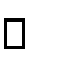          Τήρηση διπλογραφικού συστήματος για όλο το Ν.Π.Δ.Δ. Ο.Π.Α.Ν.         Σύνταξη και κατάθεση μηνιαίων δηλώσεων Φ.Π.Α.         Σύνταξη και κατάθεση δηλώσεων εισοδήματος.         Σύνταξη ισολογισμού – αποτελεσμάτων χρήσεως – γενικής εκμετάλλευσης.         Σύνταξη και κατάθεση συγκεντρωτικών καταστάσεων πελατών – προμηθευτών.         Σύνταξη και κατάθεση δηλώσεων παρακρατούμενου φόρου από φορείς γενικής κυβέρνησης κατά την προμήθεια κάθε είδους αγαθών ή παροχής υπηρεσιών.         Σύνταξη, έκδοση και κατάθεση Δήλωσης Βεβαίωσης Αποδοχών ή συντάξεων, αμοιβών από ελευθέρια επαγγέλματα, εισοδημάτων από εμπορικές επιχειρήσεις.         Τήρηση μητρώου παγίων.         Έκδοση μισθοδοσίας σύμφωνα με τα όσα ορίζονται στο Ν. 4354/2015, όπως τροποποιήθηκε και ισχύει.         Έκδοση και κατάθεση Α.Π.Δ.Δημιουργία ηλεκτρονικού αρχείου αναλυτικών μισθοδοτικών καταστάσεων και υποβολή στηνΕΑΠ.Υποβολή οικονομικών & στατιστικών στοιχείων βάσει της ισχύουσας κάθε φορά νομοθεσίας. Οργάνωση και υποστήριξη όσο αφορά στα δικαιολογητικά που ορίζονται από τις κείμενεςδιατάξεις για την έκδοση κάθε Χρηματικού Εντάλματος.         Υποβολή Χρηματικών Ενταλμάτων στον Προληπτικό Έλεγχο του Ελεγκτικού Συνεδρίου ένα απαιτείται.         Προετοιμασία Εντολής πληρωμών για καταχώρηση στο Κεντρικό Ηλεκτρονικό Μητρώο Δημοσίων Συμβάσεων.         Σύνταξη και κατάθεση καταστάσεων προσωπικού για την επιθεώρηση εργασίας.         Σύνταξη και κατάθεση αναγγελιών προσλήψεων.         Σύνταξη και κατάθεση αναγγελία λύσης συμβάσεων.         Συνεργασία με ορκωτούς λογιστές για την ολοκλήρωση του ετήσιου ελέγχου χρήσης.         Συνεργασία με τους ελεγκτές.         Εκπροσώπηση του Ν.Π.Δ.Δ. Ο.Π.Α.Ν. σε όλους τους ελεγκτικούς μηχανισμούς που αφορούν τη λογιστική διαχείριση.         Συνεργασία με τον Πρόεδρο για την οικονομικοτεχνική τεκμηρίωση των κατατιθέμενων ευρωπαϊκών προγραμμάτων.         Συνεργασία με το Δ.Σ. & τον Πρόεδρο για την ανάλυση των οικονομικών δεδομένων της πορείας της επιχείρησης.         Έκδοση παραστατικών εσόδων και παρακολούθηση της πορείας τους μέχρι την είσπραξήτους.Οι ανωτέρω εργασίες θα γίνονται στο λογιστήριο του Ν.Π.Δ.Δ. Ο.Π.Α.Ν. όπου τηρείται και η απαραίτητη βάση δεδομένων.Είναι απαραίτητη η γνώση χρήσης του λογιστικού προγράμματος REALEASES ΕΦΑΡΜΟΓΩΝ GENESIS της εταιρίας SINGULAR LOGIC που χρησιμοποιείται από το Ν.Π.Δ.Δ. Ο.Π.Α.Ν. με δυνατότητα πλήρους αξιοποίησης του συστήματος.Η λογιστική υποστήριξη του Ο.Π.Α.Ν. (Ν.Π.Δ.Δ.) είναι εξειδικευμένη εργασία λόγω της πολύπλοκης νομοθεσίας που διέπει τα Νομικά Πρόσωπα Δημοσίου Δικαίου.β) Για τις υπηρεσίες που είναι απαραίτητες για την εκκαθάριση & κλείσιμο των παραστάσεων κατά την θερινή περίοδο του Φεστιβάλ που πραγματοποιείται στο Θέατρο «Βεάκειο» απαιτείται η παρουσία ενός λογιστή ο οποίος θα παρέχει τις κάτωθι υπηρεσίες:Εκκαθάριση & κλείσιμο των παραστάσεων μετά το τέλος τους και έκδοση σχετικών παραστατικών.Οι ανωτέρω υπηρεσίες θα παρέχονται στο χώρο που θα διεξάγονται οι παραστάσεις & συγκεκριμένα στο θέατρο «Βεάκειο». Η απασχόληση θα παρέχεται λόγω της ιδιαιτερότητας της υπηρεσίας, στο χώρο του Θεάτρου μετά την λήξη της βραδινής παράστασης κατά την θερινή περίοδο, για όσο καιρό δηλαδή διαρκεί το Φεστιβάλ που διοργανώνεται από τον Ο.Π.Α.Ν. στο «Βεάκειο».Απαραίτητη είναι η τακτική φυσική παρουσία στο Νομικό Πρόσωπο, ενώ ο ελάχιστος χρόνος εργασίας στην έδρα του Νομικού Προσώπου δεν μπορεί να είναι λιγότερος των πέντε (5) ημερών την εβδομάδα. Αναφορικά με το Βεάκειο Θέατρο απαραίτητη είναι η φυσική παρουσία τις ημέρες των παραστάσεων καθ΄όλη την διάρκεια της λειτουργίας του και συγκεκριμένα από 20/05 έως 31/07 και από 25/08 έως 30/09.20PROC007857501 2020-12-16ΜΕΡΟΣ Β - ΟΙΚΟΝΟΜΙΚΟ ΑΝΤΙΚΕΙΜΕΝΟ ΤΗΣ ΣΥΜΒΑΣΗΣΗ δαπάνη για την υπηρεσία έχει προϋπολογισθεί ενδεικτικά στο ποσό των 74.400,00 € συμπεριλαμβανομένου Φ.Π.Α. 24 % (προϋπολογισμός χωρίς Φ.Π.Α.:60.000,00 €, Φ.Π.Α. : 14.400,00€Στο ποσό αυτό συμπεριλαμβάνεται η παρακράτηση φόρου, ασφαλιστικές εισφορές, επιδόματα, μετακίνηση προσωπικού καθώς και λοιπά αναλώσιμα που σχετίζονται με τις υπηρεσίες που θα παρέχει ο ανάδοχος στην έδρα του.ΠΑΡΑΡΤΗΜΑ ΙΙ – Ειδική Συγγραφή ΥποχρεώσεωνΑντικείμενο υπηρεσίαςΤο αντικείμενο υπηρεσιών του Αναδόχου περιλαμβάνει υπηρεσίες που αφορούν την παροχή λογιστικής υποστήριξης του Οργανισμού Πολιτισμού, Αθλητισμού και Νεολαίας (Ο.Π.Α.Ν.) του Δήμου  Πειραιά, καθώς και υπηρεσίες που είναι απαραίτητες για την εκκαθάριση & κλείσιμο των παραστάσεων κατά την θερινή περίοδο του Φεστιβάλ που πραγματοποιείται στο Θέατρο «Βεάκειο».Ως χώρος συμβατικής εργασίας και άμεσης παροχής υπηρεσιών του ανάδοχου ορίζεται το λογιστήριο του Ο.Π.Α.Ν. , η έδρα του αναδόχου, το Θέατρο Βεάκειο καθώς και όπου υποδείξει η αναθέτουσα αρχή.Ισχύουσες διατάξειςΗ εκτέλεση του έργου διέπεται από τις παρακάτω διατάξεις όπως ισχύουν με τις τροποποιήσεις τους:(α) Το Ν.3463/2006 «Κύρωση του Κώδικα Δήμων και Κοινοτήτων».(β) Το Ν. 4412/2016 «Δημόσιες Συμβάσεις Έργων, Προμηθειών και Υπηρεσιών (προσαρμογή στις Οδηγίες 2014/24/ ΕΕ και 2014/25/ΕΕ)».(γ) Το ΠΔ 80/2016 «Ανάληψη υποχρεώσεων από τους Διατάκτες»(δ) Το Ν. 3852/2010 «Νέα Αρχιτεκτονική της Αυτοδιοίκησης και της Αποκεντρωμένης Διοίκησης – Καλλικράτης».(ε) Του Ν.3979/2011 (ΦΕΚ Α' 138/16-06-2011 για την ηλεκτρονική διακυβέρνηση και άλλες διατάξεις.Αμοιβή – κρατήσειςΟ Ανάδοχος αμείβεται σύμφωνα με την ανάλυση της αμοιβής του, όπως προκύπτει από την Οικονομική του Προσφορά και τις πιστοποιούμενες από την Υπηρεσία εργασίες που έχουν παρασχεθεί ανά μήνα και αφού του αφαιρεθούν οι νόμιμες κρατήσεις φόρων που του αναλογούν.Για την πληρωμή του ο Ανάδοχος συντάσσει και υποβάλλει μηνιαίο Τιμολόγιο το οποίο παραλαμβάνεται από το Λογιστήριο του Ο.Π.Α.Ν. και πιστοποιεί την εκτέλεση των ανάλογων εργασιών. Το τιμολόγιο περιλαμβάνει:Το είδος των εργασιών.Το πληρωτέο ποσόΟ αναλογούν Φ.Π.Α.Με την κατάθεση του τιμολογίου ο Ανάδοχος υποχρεούται να προσκομίσει τα ακόλουθα δικαιολογητικά για την είσπραξη του:Αποδεικτικό Φορολογικής Ενημερότητας εν ισχύΑποδεικτικό Ασφαλιστικής ενημερότητας εν ισχύΟ Ανάδοχος υποχρεούται ακόμα να προσκομίσει κατ' αίτηση του εργοδότη και οποιοδήποτε άλλο δικαιολογητικό απαιτείται από την Ελληνική νομοθεσία για την πληρωμή της απαίτησης.Διευκρινίζεται ότι:(α) Ο Ανάδοχος είναι πλήρως και αποκλειστικά υπεύθυνος για όλες τις εισφορές, οφειλές, τέλη και άλλες πληρωμές στον Ενιαίο Φορέα Κοινωνικής Ασφάλισης (ΕΦΚΑ).(β) Η συμβατική αμοιβή του Αναδόχου περιλαμβάνει όλες τις δαπάνες (όπως λειτουργικά έξοδα, έξοδα μετακινήσεων, πρόσθετα ειδικά και γενικά έξοδα και κάθε δαπάνη μη ρητά κατονομαζόμενη εδώ και στα λοιπά άρθρα της παρούσας Ε.Σ.Υ. και των λοιπών συμβατικών τευχών, αναγκαία όμως για την εκτέλεση της σύμβασης και την επιτυχή εκπλήρωση των υποχρεώσεων του) και το εργολαβικό του κέρδος μέχρι την ολοκλήρωση των υπηρεσιών.ΝόμισμαΤα τιμολόγια του Αναδόχου για την αμοιβή του καθώς και οι πληρωμές που θα διεκπεραιώνονται από τον Ο.Π.Α.Ν. θα είναι σε ΕΥΡΩ και σύμφωνα με την εκάστοτε ισχύουσα νομοθεσία.Τρόπος πληρωμής του αναδόχουΟ προσδιορισμός του πληρωτέου ποσού θα γίνεται ως ποσοστό επί του συνολικού ποσού που έχει προσφέρει ο Ανάδοχος στην Οικονομική του προσφορά και θα καταβάλλεται μηνιαίως, λαμβάνοντας υπόψη τις υπηρεσίες που έχουν εκτελεσθεί τον προηγούμενο μήνα και σε συμφωνία με την παρούσα τεχνική έκθεση. Η πληρωμή θα πραγματοποιείται με την προσκόμιση τιμολογίου, την έκδοση και υποβολή των σχετικών φορολογικών στοιχείων και δικαιολογητικών και μετά από την βεβαίωση καλής εκτέλεσης των υπηρεσιών από το αρμόδιο όργανο του Ο.Π.Α.Ν.Ποινικές ρήτρες - έκπτωσηΣημαντικότατη παράβαση της σύμβασης είναι η μη τήρηση των υπηρεσιών όπως αυτές περιγράφονται στην τεχνική έκθεση και αποτυπώνονται στην υπογραφείσα Σύμβαση. Η μη τήρηση της συγκεκριμένης υποχρέωσης του Αναδόχου θεωρείται ουσιώδης πλημμέλεια που πρέπει άμεσα να αρθεί σύμφωνα με τις σχετικές διατάξεις. Η συστηματική υπαίτιος εκ μέρους του μη τήρηση της υποχρέωσης του αυτής είναι λόγος έκπτωσης αυτού σύμφωνα με τις σχετικές νομοθετικές διατάξεις.Αν οι υπηρεσίες παρασχεθούν από υπαιτιότητα του αναδόχου μετά τη λήξη της διάρκειας της σύμβασης, και μέχρι λήξης του χρόνου της παράτασης που χορηγήθηκε είναι δυνατόν να επιβάλλονται εις βάρος του ποινικές ρήτρες, με αιτιολογημένη απόφαση της αναθέτουσας αρχής.Οι ποινικές ρήτρες υπολογίζονται ως εξής:α) για καθυστέρηση που περιορίζεται σε χρονικό διάστημα που δεν υπερβαίνει το 50% της προβλεπόμενης συνολικής διάρκειας της σύμβασης ή σε περίπτωση τμηματικών/ενδιαμέσων προθεσμιών της αντίστοιχης προθεσμίας, επιβάλλεται ποινική ρήτρα 2,5% επί της συμβατικής αξίας χωρίς Φ.Π.Α. των υπηρεσιών που παρασχέθηκαν εκπρόθεσμα,β) για καθυστέρηση που υπερβαίνει το 50% επιβάλλεται ποινική ρήτρα 5% χωρίς Φ.Π.Α. επί της συμβατικής αξίας των υπηρεσιών που παρασχέθηκαν εκπρόθεσμα,γ) οι ποινικές ρήτρες για υπέρβαση των τμηματικών προθεσμιών είναι ανεξάρτητες από τις επιβαλλόμενες για υπέρβαση της συνολικής διάρκειας της σύμβασης και δύνανται να ανακαλούνται με αιτιολογημένη απόφαση της αναθέτουσας αρχής, αν οι υπηρεσίες που αφορούν στις ως άνω τμηματικές προθεσμίες παρασχεθούν μέσα στη συνολική της διάρκεια και τις εγκεκριμένες παρατάσεις αυτής και με την προϋπόθεση ότι το σύνολο της σύμβασης έχει εκτελεστεί πλήρως.Το ποσό των ποινικών ρητρών αφαιρείται/συμψηφίζεται από/με την αμοιβή του αναδόχου.Η επιβολή ποινικών ρητρών δεν στερεί από την αναθέτουσα αρχή το δικαίωμα να κηρύξει τον ανάδοχο έκπτωτο.Γενικά καθήκοντα, ευθύνες, υποχρεώσεις του ΑναδόχουΟ Ανάδοχος δεσμεύεται ρητά και αμετάκλητα να εκπληρώνει τις υποχρεώσεις του, όπως αυτές προσδιορίζονται στα Συμβατικά Τεύχη, με επιδεξιότητα, επιμέλεια και επαγγελματική κρίση, και αναλαμβάνει όλες τις ευθύνες που απορρέουν από τη Σύμβαση.Αν ο Ανάδοχος κληθεί από τον Ο.Π.Α.Ν. να παρέμβει σε υπόθεση μεταξύ αυτού (του Ο.Π.Α.Ν.) και τρίτου, υποχρεώνεται να ενεργήσει σύμφωνα με τη Σύμβαση. Εάν από τη σύμβαση δεν συνάγεται ο τρόπος δράσης του, απευθύνεται στον εργοδότη ζητώντας σχετικές οδηγίες.Ανάληψη ευθύνης από τον ΑνάδοχοΟ Ανάδοχος αναλαμβάνει την υποχρέωση και λαμβάνει όλα τα αναγκαία μέτρα προκειμένου να απαλλάσσει τον εργοδότη και τους υπαλλήλους του από κάθε ευθύνη, όσον αφορά σε οποιεσδήποτε διεκδικήσεις ή ευθύνες μπορεί να ανακύψουν από ατύχημα ή θάνατο προσωπικού του Αναδόχου.Απαγορεύεται στον Ανάδοχο να εκχωρήσει σε τρίτους μέρος ή το σύνολο των δικαιωμάτων και των υποχρεώσεων του που απορρέουν από τη σύμβαση, εκτός των περιπτώσεων νόμιμης ανάθεσης σε συγγενική εταιρεία ή νόμιμης υπεργολαβίας. Για τις περιπτώσεις αυτές ενημερώνεται ο Ο.Π.Α.Ν..Καθ' όλη τη διάρκεια ισχύος της σύμβασης, αλλά και μετά τη λήξη ή λύση αυτής, ο Ανάδοχος (και οι προστεθέντες του) αναλαμβάνει την υποχρέωση να μη γνωστοποιήσει σε τρίτους (συμπεριλαμβανομένων των εκπροσώπων του ελληνικού και διεθνούς τύπου), χωρίς την προηγούμενη έγγραφη συγκατάθεση του εργοδότη, οποιαδήποτε έγγραφα ή πληροφορίες που θα περιέλθουν σε γνώση του κατά την εκτέλεση των υπηρεσιών και την εκπλήρωση των υποχρεώσεων τους.Φορολογικές υποχρεώσεις ΑναδόχουΟ Ανάδοχος υποχρεούται να εκπληρώνει τις κατά τις κείμενες διατάξεις φορολογικές του υποχρεώσεις και ενδεικτικά:(α) την υποχρέωση εγγραφής στην αρμόδια Δημόσια Οικονομική Υπηρεσία (Δ.Ο.Υ.) και υποβολής των αναγκαίων δηλώσεων φορολογίας εισοδήματος, Φ.Π.Α., κλπ.,(β) την τήρηση βιβλίων σύμφωνα με την Ελληνική φορολογική νομοθεσία (γ) την πληρωμή φόρου εισοδήματος ή άλλων φόρων ή τελών και την(δ) εκπλήρωση των υποχρεώσεων του για την καταβολή των εργοδοτικών εισφορών των εργαζομένων του.Προκειμένου να αποφευχθεί η διπλή φορολογία του εισοδήματος τυχόν αλλοδαπών επιχειρήσεων του Αναδόχου, αυτός αναλαμβάνει να προσκομίσει στον Εργοδότη όλα τα σχετικά δικαιολογητικά έγγραφα, που απαιτούνται από τις αρμόδιες ελληνικές Δημόσιες Υπηρεσίες.Ασφαλιστικές υποχρεώσεις του Αναδόχου για το Προσωπικό τουΟ Ανάδοχος υποχρεούται να εκπληρώνει τις υποχρεώσεις του που απορρέουν από την κείμενη για την κοινωνική ασφάλιση νομοθεσία για το προσωπικό του, που θα απασχολήσει για την εκτέλεση της σύμβασης.Δημοσιοποίηση - Ανακοινώσεις στον ΤύποΟ Ανάδοχος δεν δικαιούται να προβαίνει, χωρίς την προηγούμενη έγγραφη συγκατάθεση του εργοδότη, άμεσα ή έμμεσα, σε δημόσιες ή δια του Τύπου ανακοινώσεις σχετικά με τη σύμβαση ή με την αναθέτουσα αρχή.Αλληλογραφία του Αναδόχου με τον ΕργοδότηΤα έγγραφα που θα ανταλλάσσονται μεταξύ του Αναδόχου και του Εργοδότη θα πρέπει να αποστέλλονται κατ' αρχήν με fax ή μέσω ηλεκτρονικού ταχυδρομείου, τα δε πρωτότυπα αυτών να αποστέλλονται με συστημένο ταχυδρομείο ή με υπηρεσία ταχυμεταφορών και να είναι συντεταγμένα στην Ελληνική γλώσσα.Διαφορές – διαφωνίες –Συμβατικά τεύχηΔιαφωνίες, διενέξεις και διαφορές που θα ανακύψουν κατά την εκτέλεση της Σύμβασης δεν δικαιολογούν την εκ μέρους του Αναδόχου άρνηση παροχής των υπηρεσιών και εκτέλεσης των καθηκόντων του όπως αυτά προβλέπονται στη Σύμβαση, εκτός αν τούτο ρητώς προβλέπεται από το Νόμο ή την σύμβαση. Αν παρότι δεν υφίσταται τέτοιο δικαίωμα, ο Ανάδοχος αρνηθεί την εκτέλεση τηςσύμβασης, ο Ο.Π.Α.Ν. μπορεί να κηρύξει τον Ανάδοχο έκπτωτο εφ’ όσον προηγουμένως τον καλέσει εξωδίκως 15 ημέρες πριν να καταθέσει τις απόψεις του, κατά τις σχετικές διατάξεις του νόμου.Τα συμβατικά τεύχη αλληλοσυμπληρώνονται. Σε περίπτωση που υπάρξουν αντικρουόμενες διατάξεις ή όροι στα συμβατικά τεύχη, υπερισχύουν τα αναγραφόμενα στο ισχυρότερο κάθε φορά, κατά τη σειρά προτεραιότητας που ορίζεται στην Διακήρυξη και την Ε.Σ.Υ της παρούσας.Λάθη ή παραλείψεις των συμβατικών τευχών μπορεί να διορθώνονται πριν την υπογραφή της σύμβασης, αν τούτο δεν αντιβαίνει σε διάταξη νόμου, στην δικαιολογημένη εμπιστοσύνη των διαγωνιζομένων και στην υποχρέωση του Ο.Π.Α.Ν. να μην μεταβάλλει μονομερώς τους όρους της που έλαβαν υπόψη τους οι διαγωνιζόμενοι για την διαμόρφωση τη προσφοράς τους.Ανωτέρα ΒίαΑν κατά την εκτέλεση της σύμβασης επισυμβούν γεγονότα ή περιστατικά «ανώτερης βίας», τα οποία σαφώς και αποδεδειγμένα βρίσκονται υπεράνω του ελέγχου και της ευθύνης των συμβαλλομένων, καθένα εκ των μερών δικαιούται να αναστείλει την εκπλήρωση των συμβατικών του υποχρεώσεων, εφόσον αυτά τα γεγονότα ή περιστατικά παρεμποδίζουν την εκπλήρωση τους. Το παραπάνω δικαίωμα υφίσταται μόνο στις περιπτώσεις που οι συνέπειες των περιστατικών αυτών δεν ρυθμίζονται από το  Νόμο, ή τη σύμβαση.Η μη εκπλήρωση των συμβατικών υποχρεώσεων κατά τη διάρκεια της αναστολής, δεν δημιουργεί δικαίωμα ή αξίωση υπέρ ή κατά του ετέρου των συμβαλλομένων. Δεν αναστέλλεται η εκπλήρωση υποχρεώσεων ή η καταβολή αμοιβών, που κατέστησαν απαιτητές πριν από την επέλευση των άνω γεγονότων ή περιστατικών.Ο Ανάδοχος που επικαλείται ανωτέρα βία υποχρεούται, μέσα σε είκοσι (20) ημέρες από τότε που συνέβησαν τα περιστατικά που συνιστούν την ανωτέρα βία, να αναφέρει εγγράφως αυτά και να προσκομίσει στην αναθέτουσα αρχή τα απαραίτητα αποδεικτικά στοιχεία.Επίλυση διαφορών -Εφαρμοστέο δίκαιοΟ Ανάδοχος και η Αναθέτουσα Αρχή θα προσπαθούν να ρυθμίζουν φιλικά κάθε διαφορά, που τυχόν θα προκύψει στις μεταξύ τους σχέσεις κατά τη διάρκεια της ισχύος της Σύμβασης. Επί διαφωνίας, κάθε διαφορά θα λύεται από τα αρμόδια ελληνικά δικαστήρια.Γλώσσα επικοινωνίαςΗ Σύμβαση θα συνταχθεί στην Ελληνική γλώσσα.Όλες οι επικοινωνίες (προφορικές και γραπτές) μεταξύ του Αναδόχου και του Εργοδότη ή άλλων ελληνικών αρχών ή φορέων θα γίνονται στην Ελληνική γλώσσα. Οπουδήποτε και οποτεδήποτε κατά τη διάρκεια ισχύος της Σύμβασης απαιτηθεί ερμηνεία ή μετάφραση από ή/και προς τα Ελληνικά, αυτές θα εξασφαλίζονται από τον Ανάδοχο και με κόστος που θα βαρύνει τον ίδιο.Σε κάθε περίπτωση αμφισβητήσεων ή διαφορών, το Ελληνικό κείμενο κατισχύει των εγγράφων σε αλλοδαπή γλώσσα.Ο ΠΡΟΕΔΡΟΣ ΤΟΥ Ο.Π.Α.Ν.ΒΟΥΡΑΚΗΣ ΙΩΣΗΦΠΑΡΑΡΤΗΜΑ ΙΙI - ΤΕΥΔΤΥΠΟΠΟΙΗΜΕΝΟ ΕΝΤΥΠΟ ΥΠΕΥΘΥΝΗΣ ΔΗΛΩΣΗΣ (TEΥΔ)[άρθρου 79 παρ. 4 ν. 4412/2016 (Α 147)] για διαδικασίες σύναψης δημόσιας σύμβασης κάτω των ορίων των οδηγιών Μέρος Ι: Πληροφορίες σχετικά με την αναθέτουσα αρχή/αναθέτοντα φορέα και τη διαδικασία ανάθεσης Μέρος II: Πληροφορίες σχετικά με τον οικονομικό φορέα Α: Πληροφορίες σχετικά με τον οικονομικό φορέα3Επαναλάβετε τα στοιχεία των αρμοδίων, όνομα και επώνυμο, όσες φορές χρειάζεται.4Βλέπε σύσταση της Επιτροπής, της 6ης Μαΐου 2003, σχετικά με τον ορισμό των πολύ μικρών, των μικρών και των μεσαίων επιχειρήσεων (ΕΕ L 124 της 20.5.2003, σ. 36). Οι πληροφορίες αυτές απαιτούνται μόνο για στατιστικούς σκοπούς.Πολύ μικρή επιχείρηση: επιχείρηση η οποία απασχολεί λιγότερους από 10 εργαζομένους και της οποίας ο ετήσιος κύκλος εργασιών και/ή το σύνολο του ετήσιου ισολογισμού δεν υπερβαίνει τα 2 εκατομμύρια ευρώ.Μικρή επιχείρηση: επιχείρηση η οποία απασχολεί λιγότερους από 50 εργαζομένους και της οποίας ο ετήσιος κύκλος εργασιών και/ή το σύνολο του ετήσιου ισολογισμού δεν υπερβαίνει τα 10 εκατομμύρια ευρώ.Μεσαίες επιχειρήσεις: επιχειρήσεις που δεν είναι ούτε πολύ μικρές ούτε μικρές και οι οποίες απασχολούν λιγότερους από 250 εργαζομένους και των οποίων ο ετήσιος κύκλος εργασιών δεν υπερβαίνει τα 50 εκατομμύρια ευρώ και/ή το σύνολο του ετήσιου ισολογισμού δεν υπερβαίνει τα 43 εκατομμύρια ευρώ.5Τα δικαιολογητικά και η κατάταξη, εάν υπάρχουν, αναφέρονται στην πιστοποίηση.2	Ειδικότερα ως μέλος ένωσης ή κοινοπραξίας ή άλλου παρόμοιου καθεστώτος.Β: Πληροφορίες σχετικά με τους νόμιμους εκπροσώπους του οικονομικού φορέαΓ: Πληροφορίες σχετικά με τη στήριξη στις ικανότητες άλλων ΦΟΡΕΩΝ33 Επισημαίνεται ότι σύμφωνα με το δεύτερο εδάφιο του άρθρου 78 “Όσον αφορά τα κριτήρια που σχετίζονται με τους τίτλους σπουδών και τα επαγγελματικά προσόντα που ορίζονται στην περίπτωση στ΄ του Μέρους ΙΙ του Παραρτήματος ΧΙΙ τουΠροσαρτήματος Α΄ ή με την σχετική επαγγελματική εμπειρία, οι οικονομικοί φορείς, μπορούν ωστόσο να βασίζονται στιςικανότητες άλλων φορέων μόνο εάν οι τελευταίοι θα εκτελέσουν τις εργασίες ή τις υπηρεσίες για τις οποίες απαιτούνται οι συγκεκριμένες ικανότητες.”Δ: Πληροφορίες σχετικά με υπεργολάβους στην ικανότητα των οποίων δεν στηρίζεται ο οικονομικός φορέας Μέρος III: Λόγοι αποκλεισμού Α: Λόγοι αποκλεισμού που σχετίζονται με ποινικές καταδίκες44 Σύμφωνα με τις διατάξεις του άρθρου 73 παρ. 3 α, εφόσον προβλέπεται στα έγγραφα της σύμβασης είναι δυνατή η κατ'εξαίρεση παρέκκλιση από τον υποχρεωτικό αποκλεισμό για επιτακτικούς λόγους δημόσιου συμφέροντος, όπως δημόσιας υγείας ή προστασίας του περιβάλλοντος.5 Όπως ορίζεται στο άρθρο 2 της απόφασης-πλαίσιο 2008/841/ΔΕΥ του Συμβουλίου, της 24ης Οκτωβρίου 2008, για τηνκαταπολέμηση του οργανωμένου εγκλήματος (ΕΕ L 300 της 11.11.2008, σ. 42).6	Σύμφωνα με άρθρο 73 παρ. 1 (β). Στον Κανονισμό ΕΕΕΣ (Κανονισμός ΕΕ 2016/7) αναφέρεται ως “διαφθορά”.7 Όπως ορίζεται στο άρθρο 3 της Σύμβασης περί της καταπολέμησης της δωροδοκίας στην οποία ενέχονται υπάλληλοι τωνΕυρωπαϊκών Κοινοτήτων ή των κρατών μελών της Ευρωπαϊκής Ένωσης (ΕΕ C 195 της 25.6.1997, σ. 1) και στην παράγραφο 1 του άρθρου 2 της απόφασης-πλαίσιο 2003/568/ΔΕΥ του Συμβουλίου, της 22ας Ιουλίου 2003 για την καταπολέμηση της δωροδοκίας στον ιδιωτικό τομέα (ΕΕ L 192 της 31.7.2003, σ. 54). Περιλαμβάνει επίσης τη διαφθορά όπως ορίζεται στο ν. 3560/2007 (ΦΕΚ103/Α), «Κύρωση και εφαρμογή της Σύμβασης ποινικού δικαίου για τη διαφθορά και του Πρόσθετου σ΄ αυτήν Πρωτοκόλλου» (αφορά σε προσθήκη καθόσον στο ν. Άρθρο 73 παρ. 1 β αναφέρεται η κείμενη νομοθεσία).8 Κατά την έννοια του άρθρου 1 της σύμβασης σχετικά με τη προστασία των οικονομικών συμφερόντων των ΕυρωπαϊκώνΚοινοτήτων (ΕΕ C 316 της 27.11.1995, σ. 48) όπως κυρώθηκε με το ν. 2803/2000 (ΦΕΚ 48/Α) "Κύρωση της Σύµβασης σχετικά µε την προστασία των οικονοµικών συµφερόντων των Ευρωπαϊκών Κοινοτήτων και των συναφών µε αυτήν Πρωτοκόλλων.9 Όπως ορίζονται στα άρθρα 1 και 3 της απόφασης-πλαίσιο του Συμβουλίου, της 13ης Ιουνίου 2002 για την καταπολέμηση τηςτρομοκρατίας (ΕΕ L 164 της 22.6.2002, σ. 3). Αυτός ο λόγος αποκλεισμού περιλαμβάνει επίσης την ηθική αυτουργία ή την απόπειρα εγκλήματος, όπως αναφέρονται στο άρθρο 4 της εν λόγω απόφασης-πλαίσιο.10 Όπως ορίζεται στο άρθρο 1 της οδηγίας 2005/60/ΕΚ του Ευρωπαϊκού Κοινοβουλίου και του Συμβουλίου, της 26ης Οκτωβρίου2005, σχετικά με την πρόληψη της χρησιμοποίησης του χρηματοπιστωτικού συστήματος για τη νομιμοποίηση εσόδων απόπαράνομες δραστηριότητες και τη χρηματοδότηση της τρομοκρατίας (ΕΕ L 309 της 25.11.2005, σ.15) που ενσωματώθηκε με το ν. 3691/2008 (ΦΕΚ 166/Α) “Πρόληψη και καταστολή της νομιμοποίησης εσόδων από εγκληματικές δραστηριότητες και τηςχρηματοδότησης της τρομοκρατίας και άλλες διατάξεις”.11 Όπως ορίζεται στο άρθρο 2 της οδηγίας 2011/36/ΕΕ του Ευρωπαϊκού Κοινοβουλίου και του Συμβουλίου, της 5ης Απριλίου 2011, για την πρόληψη και την καταπολέμηση της εμπορίας ανθρώπων και για την προστασία των θυμάτων της, καθώς και γιατην αντικατάσταση της απόφασης-πλαίσιο 2002/629/ΔΕΥ του Συμβουλίου (ΕΕ L 101 της 15.4.2011, σ. 1) η οποία ενσωματώθηκε στην εθνική νομοθεσία με το ν. 4198/2013 (ΦΕΚ 215/Α)"Πρόληψη και καταπολέμηση της εμπορίας ανθρώπων και προστασία των θυμάτων αυτής και άλλες διατάξεις.".12 Η εν λόγω υποχρέωση αφορά ιδίως: α) στις περιπτώσεις εταιρειών περιορισμένης ευθύνης (Ε.Π.Ε) και προσωπικών εταιρειών(Ο.Ε και Ε.Ε), τους διαχειριστές, β) στις περιπτώσεις ανωνύμων εταιρειών (Α.Ε), τον Διευθύνοντα Σύμβουλο καθώς και όλα τα μέλη του Διοικητικού Συμβουλίου ( βλ. τελευταίο εδάφιο της παρ. 1 του άρθρου 73 )13	Επαναλάβετε όσες φορές χρειάζεται.14	Επαναλάβετε όσες φορές χρειάζεται.15	Επαναλάβετε όσες φορές χρειάζεται.16 Οικονομικός φορέας που έχει αποκλειστεί με τελεσίδικη απόφαση από τη συμμετοχή σε διαδικασία σύναψης σύμβασης ή ανάθεσης παραχώρησης δε μπορεί να κάνει χρήση αυτής της δυνατότητας κατά την περίοδο αποκλεισμού που ορίζεται στην εν λόγω απόφαση (άρθρο 73 παρ. 7 τελευταίο εδάφιο)17 Λαμβανομένου υπόψη του χαρακτήρα των εγκλημάτων που έχουν διαπραχθεί (μεμονωμένα, κατ᾽ εξακολούθηση, συστηματικά...), η επεξήγηση πρέπει να καταδεικνύει την επάρκεια των μέτρων που λήφθηκαν.Β: Λόγοι που σχετίζονται με την καταβολή φόρων ή εισφορών κοινωνικής ασφάλισης18 Στην περίπτωση που ο οικονομικός φορέας είναι Έλληνας πολίτης ή έχει την εγκατάστασή του στην Ελλάδα, οι υποχρεώσεις του που αφορούν τις εισφορές κοινωνικής ασφάλισης καλύπτουν τόσο την κύρια όσο και την επικουρική ασφάλιση (άρθρο 73 παρ. 2 δεύτερο εδάφιο).19 Σημειώνεται ότι, σύμφωνα με το άρθρο 73 παρ. 3 περ. α και β, εφόσον προβλέπεται στα έγγραφα της σύμβασης είναι δυνατή ηπαρέκκλιση από τον υποχρεωτικό αποκλεισμό λόγω αθέτησης υποχρεώσεων καταβολής φόρων ή ασφαλιστικών εισφορών κατ’εξαίρεση, για επιτακτικούς λόγους δημόσιου συμφέροντος, όπως δημόσιας υγείας ή προστασίας του περιβάλλοντος ή/και όταν ο αποκλεισμός θα ήταν σαφώς δυσανάλογος, ιδίως όταν μόνο μικρά ποσά των φόρων ή των εισφορών κοινωνικής ασφάλισης δενέχουν καταβληθεί, ή όταν ο οικονομικός φορέας ενημερώθηκε σχετικά με το ακριβές ποσό που οφείλεται λόγω αθέτησης των υποχρεώσεών του όσον αφορά στην καταβολή φόρων ή εισφορών κοινωνικής ασφάλισης σε χρόνο κατά τον οποίο δεν είχε τη δυνατότητα να λάβει μέτρα, σύμφωνα με το τελευταίο εδάφιο της παραγράφου 2 του άρθρου 73, πριν από την εκπνοή τηςπροθεσμίας αίτησης συμμετοχής ή σε ανοικτές διαδικασίες της προθεσμίας υποβολής προσφοράς20	Επαναλάβετε όσες φορές χρειάζεται.Γ: Λόγοι που σχετίζονται με αφερεγγυότητα, σύγκρουση συμφερόντων ή επαγγελματικό παράπτωμα21 Όπως αναφέρονται για τους σκοπούς της παρούσας διαδικασίας σύναψης δημόσιας σύμβασης στις κείμενες διατάξεις, στα έγγραφα της σύμβασης ή στο άρθρο 18 παρ. 2 .22	. Η απόδοση όρων είναι σύμφωνη με την παρ. 4 του άρθρου 73 που διαφοροποιείται από τον Κανονισμό ΕΕΕΣ(Κανονισμός ΕΕ 2016/7)23	Άρθρο 73 παρ. 5.24	Όπως προσδιορίζεται στο άρθρο 24 ή στα έγγραφα της σύμβασης.25	Πρβλ άρθρο 48.26 Η απόδοση όρων είναι σύμφωνη με την περιπτ. στ παρ. 4 του άρθρου 73 που διαφοροποιείται από τον Κανονισμό ΕΕΕΣ (Κανονισμός ΕΕ 2016/7) Μέρος IV: Κριτήρια επιλογήςΌσον αφορά τα κριτήρια επιλογής (ενότητα ή ενότητες Α έως Δ του παρόντος μέρους), ο οικονομικός φορέας δηλώνει ότι:α: Γενική ένδειξη για όλα τα κριτήρια επιλογήςΜέρος VI: Τελικές δηλώσειςΟ κάτωθι υπογεγραμμένος, δηλώνω επισήμως ότι τα στοιχεία που έχω αναφέρει σύμφωνα με τα μέρη Ι – IV ανωτέρω είναι ακριβή και ορθά και ότι έχω πλήρη επίγνωση των συνεπειών σε περίπτωση σοβαρών ψευδών δηλώσεων.Ο κάτωθι υπογεγραμμένος, δηλώνω επισήμως ότι είμαι σε θέση, κατόπιν αιτήματος και χωρίς καθυστέρηση, να προσκομίσω τα πιστοποιητικά και τις λοιπές μορφές αποδεικτικών εγγράφων που αναφέρονται27, εκτός εάν :α) η αναθέτουσα αρχή ή ο αναθέτων φορέας έχει τη δυνατότητα να λάβει τα σχετικά δικαιολογητικά απευθείας με πρόσβαση σε εθνική βάση δεδομένων σε οποιοδήποτε κράτος μέλος αυτή διατίθεται δωρεάν28β) η αναθέτουσα αρχή ή ο αναθέτων φορέας έχουν ήδη στην κατοχή τους τα σχετικά έγγραφα.Ο κάτωθι υπογεγραμμένος δίδω επισήμως τη συγκατάθεσή μου στ... [προσδιορισμός της αναθέτουσας αρχής ή του αναθέτοντα φορέα, όπως καθορίζεται στο μέρος Ι, ενότητα Α], προκειμένου να αποκτήσει πρόσβαση σε δικαιολογητικά των πληροφοριών τις οποίες έχω υποβάλλει στ... [να προσδιοριστεί το αντίστοιχο μέρος/ενότητα/σημείο] του παρόντος Τυποποιημένου Εντύπου Υπεύθυνης Δήλωσης για τους σκοπούς τ... [προσδιορισμός της διαδικασίας προμήθειας: (συνοπτική περιγραφή, παραπομπή στη δημοσίευση στον εθνικό τύπο, έντυπο και ηλεκτρονικό, αριθμός αναφοράς)].Ημερομηνία, τόπος και, όπου ζητείται ή είναι απαραίτητο, υπογραφή(-ές): [……]27 Πρβλ και άρθρο 1 ν. 4250/201428 Υπό την προϋπόθεση ότι ο οικονομικός φορέας έχει παράσχει τις απαραίτητες πληροφορίες (διαδικτυακή διεύθυνση, αρχή ή φορέα έκδοσης, επακριβή στοιχεία αναφοράς των εγγράφων) που παρέχουν τη δυνατότητα στην αναθέτουσα αρχή ή στον αναθέτοντα φορέα να το πράξει. Όπου απαιτείται, τα στοιχεία αυτά πρέπει να συνοδεύονται από τη σχετική συγκατάθεση για την εν λόγω πρόσβαση.ΠΑΡΑΡΤΗΜΑ ΙV – Υποδείγματα Εγγυητικών Επιστολών ΕΓΓΥΗΤΙΚΗ ΕΠΙΣΤΟΛΗ ΚΑΛΗΣ ΕΚΤΕΛΕΣΗΣΕΚΔΟΤΗΣ (Ονομασία Τράπεζας, Υποκατάστημα) …………………….Ημερομηνία Έκδοσης…………………..ΠροςΕΓΓΥΗΤΙΚΗ	ΕΠΙΣΤΟΛΗ	ΚΑΛΗΣ	ΕΚΤΕΛΕΣΗΣ	ΑΡ....................ΕΥΡΩ.....................Με την παρούσα εγγυόμαστε, ανέκκλητα και ανεπιφύλακτα παραιτούμενοι του δικαιώματος της διαιρέσεως και διζήσεως, υπέρ {Σε περίπτωση μεμονωμένης εταιρίας : της Εταιρίας …………… ΑΦΜ…….Οδός …………. Αριθμός ……. Τ.Κ. ………} {ή σε περίπτωση Ένωσης ή Κοινοπραξίας : των Εταιριών α) ……………… ΑΦΜ……. οδός ……………… αριθμός ………………. Τ.Κ. …………..β) ……………… ΑΦΜ……. οδός ……………… αριθμός ………………. Τ.Κ. …………..γ) ……………… ΑΦΜ……. οδός ……………… αριθμός ………………. Τ.Κ. …………..μελών της Ένωσης ή Κοινοπραξίας, ατομικά για κάθε μία από αυτές και ως αλληλέγγυα και εις ολόκληρο υπόχρεων μεταξύ τους εκ της ιδιότητάς τους ως μελών της Ένωσης ή Κοινοπραξίας}, και μέχρι του ποσού των ευρώ........................., για την καλή εκτέλεση της σύμβασης με αριθμό................... που αφορά στο διαγωνισμό της …………. με αντικείμενο: …… συνολικής αξίας …….. μη συμπεριλαμβανομένου Φ.Π.Α. σύμφωνα με τη με αριθμό	Διακήρυξή σας.Το ανωτέρω ποσό της εγγύησης τηρείται στη διάθεσή σας, το οποίο και υποχρεούμαστε να σας καταβάλουμε ολικά ή μερικά χωρίς καμία από μέρους μας αντίρρηση ή ένσταση και χωρίς να ερευνηθεί  το βάσιμο ή μη της απαίτησής σας, μέσα σε πέντε (5) ημέρες από την έγγραφη ειδοποίησή σας.Η παρούσα ισχύει μέχρις ότου αυτή μας επιστραφεί ή μέχρις ότου λάβουμε έγγραφη δήλωσή σας ότι μπορούμε να θεωρήσουμε την Τράπεζά μας απαλλαγμένη από κάθε σχετική υποχρέωση.Σε περίπτωση κατάπτωσης της εγγύησης, το ποσό της κατάπτωσης υπόκειται στο εκάστοτε ισχύον πάγιο τέλος χαρτοσήμου.Βεβαιώνουμε ότι όλες οι ισχύουσες Εγγυητικές Επιστολές της Τράπεζάς μας, οι οποίες έχουν χορηγηθεί στο Δημόσιο, στα Ν.Π.Δ.Δ. και στα Ν.Π.Ι.Δ., συμπεριλαμβανομένης και της παρούσης, δεν ξεπερνάνε το όριο το οποίο έχει καθοριστεί βάσει νόμου για την Τράπεζά μας.ΕπωνυμίαΟργανισμός Πολιτισμού Αθλητισμού καιΝεολαίας (Ο.Π.Α.Ν.) Δήμου ΠειραιάΤαχυδρομική διεύθυνσηΚαραγεώργη Σερβίας 6, Πλαζ Βοτσαλάκια, Καστέλα ΠειραιάΠόληΠειραιάςΤαχυδρομικός Κωδικός185 33Τηλέφωνο210 4137708Φαξ210 4136434Ηλεκτρονικό Ταχυδρομείοopan.pir@gmail.comΑρμόδιος για πληροφορίεςΜπαφίτη ΓεωργίαΓενική Διεύθυνση στο διαδίκτυο (URL)http://opanpireas.gr/Α/ΑΠεριγραφήΑριθ. ατόμωνΗμέρες-Ώρες εργασίαςΤόπος1.Λογιστικής υποστήριξης του Ν.Π.Δ.Δ. Ο.Π.Α.Ν.3Πενθήμερη απασχόληση 120ώρων εβδομαδιαίωςΛόγω της ιδιαιτερότητας της εν λόγω υπηρεσίας, η υπηρεσία θα παρέχεται στο λογιστήριο του Ο.Π.Α.Ν. (χρήση λογιστικού προγράμματος στο χώρο που διατηρείται η βάση δεδομένων)καθώς και στην έδρα του Αναδόχου όπου θα τηρείται το πρόγραμμα μισθοδοσίαςΤις ημέρες και ώρες των παραστάσεων. Συγκεκριμένα στο Θέατρο «Βεάκειο» κατά την θερινή περίοδο μετά την λήξη τηςβραδινής παράστασης2.Εκκαθάριση & κλείσιμο στις θεατρικές παραστάσεις του Φεστιβάλ που υλοποιείται από τον Ο.Π.Α.Ν. στο θέατρο«Βεάκειο»1Εκ περιτροπής απασχόληση με τουλάχιστον δίωρη (2) παρουσίαΛόγω της ιδιαιτερότητας της εν λόγω υπηρεσίας, η υπηρεσία θα παρέχεται στο λογιστήριο του Ο.Π.Α.Ν. (χρήση λογιστικού προγράμματος στο χώρο που διατηρείται η βάση δεδομένων)καθώς και στην έδρα του Αναδόχου όπου θα τηρείται το πρόγραμμα μισθοδοσίαςΤις ημέρες και ώρες των παραστάσεων. Συγκεκριμένα στο Θέατρο «Βεάκειο» κατά την θερινή περίοδο μετά την λήξη τηςβραδινής παράστασηςΟΡΓΑΝΙΣΜΟΣΗΜΕΡΕΣΩΡΕΣ ΗΜΕΡΑΑΤΟΜΑΚΟΣΤΟΣ ΜΗΝΙΑΙΟΥ ΜΙΣΘΟΥ /40ΩΡΕΣΕΒΔΟΜΑΔΑ*ΣΥΝΟΛΙΚΟ ΜΗΝΙΑΙΟ ΚΟΣΤΟΣ*14/12ΗΜΕΡΟΛΟΓΙΑΚΟ ΔΙΑΣΤΗΜΑΕΤΗΣΙΟ ΚΟΣΤΟΣΓΡΑΦΕΙΑ ΔΙΟΙΚΗΣΗΣΔΕΥΤΕΡΑ-52431.191,424.169,9701/01-31/1250.039,64ΓΡΑΦΕΙΑ ΔΙΟΙΚΗΣΗΣΠΑΡΑΣΚΕΥΗ52431.191,424.169,9701/01-31/1250.039,64*ΜΗΝΙΑΙΟΣ ΜΙΣΘΟΣ ΜΕ ΣΥΛΛΟΓΙΚΗ ΣΥΜΒΑΣΗ ΛΟΓΙΣΤΩΝ ΜΕ 8 ΧΡΟΝΙΑΠΡΟΥΠΗΡΕΣΙΑ*ΜΗΝΙΑΙΟΣ ΜΙΣΘΟΣ ΜΕ ΣΥΛΛΟΓΙΚΗ ΣΥΜΒΑΣΗ ΛΟΓΙΣΤΩΝ ΜΕ 8 ΧΡΟΝΙΑΠΡΟΥΠΗΡΕΣΙΑ244.169,9712 ΜΗΝΕΣ50.039,64"ΒΕΑΚΕΙΟ" ΘΕΑΤΡΟ ΠΕΙΡΑΙΑΔΕΥΤΕΡΑ-ΚΥΡΙΑΚΗ721417,00486,5020/05-31/0725/08-30/091.702,74ΩΡΕΣ Χ 7ΗΜΕΡΕΣ /40 ΜΗΝΙΑΙΕΣ ΩΡΕΣ Χ ΜΗΝΙΑΙΟ ΚΟΣΤΟΣ ΜΙΣΘΟΥ486,503,5 ΜΗΝΕΣ1.702,74ΣΥΝΟΛΟ51.742,38ΛΟΙΠΑ ΚΟΣΤΗ,ΕΡΓΟΛΑΒΙΚΟΚΕΡΔΟΣ, ΚΡΑΤΗΣΕΙΣΛΟΙΠΑ ΚΟΣΤΗ,ΕΡΓΟΛΑΒΙΚΟΚΕΡΔΟΣ, ΚΡΑΤΗΣΕΙΣΛΟΙΠΑ ΚΟΣΤΗ,ΕΡΓΟΛΑΒΙΚΟΚΕΡΔΟΣ, ΚΡΑΤΗΣΕΙΣΛΟΙΠΑ ΚΟΣΤΗ,ΕΡΓΟΛΑΒΙΚΟΚΕΡΔΟΣ, ΚΡΑΤΗΣΕΙΣ8.257,62ΣΥΝΟΛΙΚΟΚΑΘΑΡΟ60.000,00ΣΥΝΟΛΙΚΟΜΙΚΤΟ74.400,00Ο οικονομικός φορέας είναι πολύ μικρή, μικρή ή μεσαία επιχείρηση4;Κατά περίπτωση, ο οικονομικός φορέας είναι εγγεγραμμένος σε επίσημο κατάλογο/Μητρώο εγκεκριμένων οικονομικών φορέων ή διαθέτει ισοδύναμο πιστοποιητικό (π.χ. βάσει εθνικούσυστήματος (προ)επιλογής);[] Ναι [] Όχι [] Άνευ αντικειμένουΕάν ναι:Απαντήστε στα υπόλοιπα τμήματα της παρούσας ενότητας, στην ενότητα Β και, όπου απαιτείται, στην ενότητα Γ του παρόντος μέρους, συμπληρώστε το μέρος V κατά περίπτωση, και σε κάθε περίπτωση συμπληρώστε και υπογράψτε το μέρος VI.α) Αναφέρετε την ονομασία του καταλόγου ή του πιστοποιητικού και τον σχετικό αριθμό εγγραφής ή πιστοποίησης, κατά περίπτωση:β) Εάν το πιστοποιητικό εγγραφής ή η πιστοποίηση διατίθεται ηλεκτρονικά, αναφέρετε:γ) Αναφέρετε τα δικαιολογητικά στα οποία βασίζεται η εγγραφή ή η πιστοποίηση και, κατά περίπτωση, την κατάταξη στον επίσημο κατάλογο5:δ) Η εγγραφή ή η πιστοποίηση καλύπτει όλαα) [……]β) (διαδικτυακή διεύθυνση, αρχή ή φορέας έκδοσης, επακριβή στοιχεία αναφοράς των εγγράφων):[……][……][……][……] γ) [……]δ) [] Ναι [] Όχιτα απαιτούμενα κριτήρια επιλογής; Εάνόχι: Επιπροσθέτως,	συμπληρώστε	τις πληροφορίες   που   λείπουν   στο   μέρος   IV, ενότητες Α, Β, Γ, ή Δ κατά περίπτωση ΜΟΝΟεφόσον	αυτό	απαιτείται	στη	σχετικήδιακήρυξη ή στα έγγραφα της σύμβασης:ε)  Ο οικονομικός φορέας θα  είναι  σε  θέση ναπροσκομίσει   βεβαίωση   πληρωμής εισφορώνε) [] Ναι [] Όχικοινωνικής	ασφάλισης	και	φόρων	ή	ναπαράσχει πληροφορίες που θα δίνουν τηδυνατότητα στην αναθέτουσα αρχή ή στοναναθέτοντα φορέα να τη λάβει απευθείαςμέσω πρόσβασης σε εθνική βάση δεδομένωνσε οποιοδήποτε κράτος μέλος αυτή διατίθεταιδωρεάν;Εάν	η	σχετική	τεκμηρίωση	διατίθεταιηλεκτρονικά, αναφέρετε:(διαδικτυακή	διεύθυνση,	αρχή	ή	φορέαςέκδοσης, επακριβή στοιχεία αναφοράς τωνεγγράφων): [……][……][……][……]Τρόπος συμμετοχής:Απάντηση:Ο οικονομικός φορέας συμμετέχει στη διαδικασία σύναψης δημόσιας σύμβασης από κοινού με άλλους2;[] Ναι [] ΌχιΕάν ναι, μεριμνήστε για την υποβολή χωριστού εντύπου ΤΕΥΔ από τους άλλους εμπλεκόμενους οικονομικούς φορείς.Εάν ναι, μεριμνήστε για την υποβολή χωριστού εντύπου ΤΕΥΔ από τους άλλους εμπλεκόμενους οικονομικούς φορείς.Εάν ναι:α) Αναφέρετε τον ρόλο του οικονομικού φορέαα) [……]στην ένωση ή κοινοπραξία(επικεφαλής,	υπεύθυνος	για	συγκεκριμένακαθήκοντα …):β)   Προσδιορίστε   τους   άλλους οικονομικούςφορείς   που   συμμετέχουν   από   κοινού   στηβ) [……]διαδικασία σύναψης δημόσιας σύμβασης:γ)	Κατά	περίπτωση,	επωνυμίατης συμμετέχουσας ένωσης ήγ) [……]κοινοπραξίας.ΤμήματαΑπάντηση:Κατά περίπτωση, αναφορά του τμήματος ή των τμημάτων για τα οποία ο οικονομικός φορέας επιθυμεί να υποβάλει προσφορά.[ ]Κατά περίπτωση, αναφέρετε το όνομα και τη διεύθυνση του προσώπου ή των προσώπων που είναιαρμόδια/εξουσιοδοτημένα να εκπροσωπούν τον οικονομικό φορέα για τους σκοπούς της παρούσας διαδικασίας ανάθεσης δημόσιας σύμβασης:Κατά περίπτωση, αναφέρετε το όνομα και τη διεύθυνση του προσώπου ή των προσώπων που είναιαρμόδια/εξουσιοδοτημένα να εκπροσωπούν τον οικονομικό φορέα για τους σκοπούς της παρούσας διαδικασίας ανάθεσης δημόσιας σύμβασης:Κατά περίπτωση, αναφέρετε το όνομα και τη διεύθυνση του προσώπου ή των προσώπων που είναιαρμόδια/εξουσιοδοτημένα να εκπροσωπούν τον οικονομικό φορέα για τους σκοπούς της παρούσας διαδικασίας ανάθεσης δημόσιας σύμβασης:Εκπροσώπηση, εάν υπάρχει:Απάντηση:Ονοματεπώνυμο	συνοδευόμενο	από	τηνημερομηνία και τον τόπο γέννησης εφόσον απαιτείται:[……][……]Θέση/Ενεργών υπό την ιδιότητα[……]Ταχυδρομική διεύθυνση:[……]Τηλέφωνο:[……]Ηλ. ταχυδρομείο:[……]Εάν χρειάζεται, δώστε λεπτομερή στοιχεία σχετικά με την εκπροσώπηση (τις μορφές της,την έκταση, τον σκοπό …):[……]Στήριξη:Απάντηση:Ο οικονομικός φορέας στηρίζεται στις ικανότητες άλλων οικονομικών φορέων προκειμένου να ανταποκριθεί στα κριτήρια επιλογής που καθορίζονται στο μέρος IV και στα (τυχόν) κριτήρια και κανόνες πουκαθορίζονται στο μέρος V κατωτέρω;[]Ναι []ΌχιΕάν ναι, επισυνάψτε χωριστό έντυπο ΤΕΥΔ με τις πληροφορίες που απαιτούνται σύμφωνα με τις ενότητες Α και Β του παρόντος μέρους και σύμφωνα με το μέρος ΙΙΙ, για κάθε ένα από τους σχετικούς φορείς, δεόντως συμπληρωμένο και υπογεγραμμένο από τους νομίμους εκπροσώπους αυτών.Επισημαίνεται ότι θα πρέπει να περιλαμβάνονται επίσης το τεχνικό προσωπικό ή οι τεχνικές υπηρεσίες, είτε ανήκουν απευθείας στην επιχείρηση του οικονομικού φορέα είτε όχι, ιδίως οι υπεύθυνοι για τον έλεγχο της ποιότητας και, όταν πρόκειται για δημόσιες συμβάσεις έργων, το τεχνικό προσωπικό ή οι τεχνικές υπηρεσίες που θα έχει στη διάθεσή του ο οικονομικός φορέας για την εκτέλεση της σύμβασης.Εφόσον είναι σχετικές για την ειδική ικανότητα ή ικανότητες στις οποίες στηρίζεται ο οικονομικός φορέας, παρακαλείσθε να συμπεριλάβετε τις πληροφορίες που απαιτούνται σύμφωνα με τα μέρη IV και V για κάθε ένα από τους οικονομικούς φορείς.Εάν ναι, επισυνάψτε χωριστό έντυπο ΤΕΥΔ με τις πληροφορίες που απαιτούνται σύμφωνα με τις ενότητες Α και Β του παρόντος μέρους και σύμφωνα με το μέρος ΙΙΙ, για κάθε ένα από τους σχετικούς φορείς, δεόντως συμπληρωμένο και υπογεγραμμένο από τους νομίμους εκπροσώπους αυτών.Επισημαίνεται ότι θα πρέπει να περιλαμβάνονται επίσης το τεχνικό προσωπικό ή οι τεχνικές υπηρεσίες, είτε ανήκουν απευθείας στην επιχείρηση του οικονομικού φορέα είτε όχι, ιδίως οι υπεύθυνοι για τον έλεγχο της ποιότητας και, όταν πρόκειται για δημόσιες συμβάσεις έργων, το τεχνικό προσωπικό ή οι τεχνικές υπηρεσίες που θα έχει στη διάθεσή του ο οικονομικός φορέας για την εκτέλεση της σύμβασης.Εφόσον είναι σχετικές για την ειδική ικανότητα ή ικανότητες στις οποίες στηρίζεται ο οικονομικός φορέας, παρακαλείσθε να συμπεριλάβετε τις πληροφορίες που απαιτούνται σύμφωνα με τα μέρη IV και V για κάθε ένα από τους οικονομικούς φορείς.Εάν ναι, επισυνάψτε χωριστό έντυπο ΤΕΥΔ με τις πληροφορίες που απαιτούνται σύμφωνα με τις ενότητες Α και Β του παρόντος μέρους και σύμφωνα με το μέρος ΙΙΙ, για κάθε ένα από τους σχετικούς φορείς, δεόντως συμπληρωμένο και υπογεγραμμένο από τους νομίμους εκπροσώπους αυτών.Επισημαίνεται ότι θα πρέπει να περιλαμβάνονται επίσης το τεχνικό προσωπικό ή οι τεχνικές υπηρεσίες, είτε ανήκουν απευθείας στην επιχείρηση του οικονομικού φορέα είτε όχι, ιδίως οι υπεύθυνοι για τον έλεγχο της ποιότητας και, όταν πρόκειται για δημόσιες συμβάσεις έργων, το τεχνικό προσωπικό ή οι τεχνικές υπηρεσίες που θα έχει στη διάθεσή του ο οικονομικός φορέας για την εκτέλεση της σύμβασης.Εφόσον είναι σχετικές για την ειδική ικανότητα ή ικανότητες στις οποίες στηρίζεται ο οικονομικός φορέας, παρακαλείσθε να συμπεριλάβετε τις πληροφορίες που απαιτούνται σύμφωνα με τα μέρη IV και V για κάθε ένα από τους οικονομικούς φορείς.Εάν ναι, επισυνάψτε χωριστό έντυπο ΤΕΥΔ με τις πληροφορίες που απαιτούνται σύμφωνα με τις ενότητες Α και Β του παρόντος μέρους και σύμφωνα με το μέρος ΙΙΙ, για κάθε ένα από τους σχετικούς φορείς, δεόντως συμπληρωμένο και υπογεγραμμένο από τους νομίμους εκπροσώπους αυτών.Επισημαίνεται ότι θα πρέπει να περιλαμβάνονται επίσης το τεχνικό προσωπικό ή οι τεχνικές υπηρεσίες, είτε ανήκουν απευθείας στην επιχείρηση του οικονομικού φορέα είτε όχι, ιδίως οι υπεύθυνοι για τον έλεγχο της ποιότητας και, όταν πρόκειται για δημόσιες συμβάσεις έργων, το τεχνικό προσωπικό ή οι τεχνικές υπηρεσίες που θα έχει στη διάθεσή του ο οικονομικός φορέας για την εκτέλεση της σύμβασης.Εφόσον είναι σχετικές για την ειδική ικανότητα ή ικανότητες στις οποίες στηρίζεται ο οικονομικός φορέας, παρακαλείσθε να συμπεριλάβετε τις πληροφορίες που απαιτούνται σύμφωνα με τα μέρη IV και V για κάθε ένα από τους οικονομικούς φορείς.(Η παρούσα ενότητα συμπληρώνεται μόνον εφόσον οι σχετικές πληροφορίες απαιτούνται ρητώς απότην αναθέτουσα αρχή ή τον αναθέτοντα φορέα)(Η παρούσα ενότητα συμπληρώνεται μόνον εφόσον οι σχετικές πληροφορίες απαιτούνται ρητώς απότην αναθέτουσα αρχή ή τον αναθέτοντα φορέα)(Η παρούσα ενότητα συμπληρώνεται μόνον εφόσον οι σχετικές πληροφορίες απαιτούνται ρητώς απότην αναθέτουσα αρχή ή τον αναθέτοντα φορέα)Υπεργολαβική ανάθεση :Υπεργολαβική ανάθεση :Απάντηση:Απάντηση:Απάντηση:Ο οικονομικός φορέας προτίθεται να αναθέσει οποιοδήποτε μέρος της σύμβασης σε τρίτους υπό μορφή υπεργολαβίας;Ο οικονομικός φορέας προτίθεται να αναθέσει οποιοδήποτε μέρος της σύμβασης σε τρίτους υπό μορφή υπεργολαβίας;[]Ναι []ΌχιΕάν	ναι	παραθέστε κατάλογο των προτεινόμενων υπεργολάβων και το ποσοστό της σύμβασης που θα αναλάβουν:[…][]Ναι []ΌχιΕάν	ναι	παραθέστε κατάλογο των προτεινόμενων υπεργολάβων και το ποσοστό της σύμβασης που θα αναλάβουν:[…][]Ναι []ΌχιΕάν	ναι	παραθέστε κατάλογο των προτεινόμενων υπεργολάβων και το ποσοστό της σύμβασης που θα αναλάβουν:[…]Εάν η αναθέτουσα αρχή ή ο αναθέτων φορέας ζητούν ρητώς αυτές τις πληροφορίες (κατ' εφαρμογή του άρθρου 131 παρ. 5	του Ν. 4412/2016	ή εφόσον ο προσφέρων / υποψήφιος οικονομικός φορέαςΕάν η αναθέτουσα αρχή ή ο αναθέτων φορέας ζητούν ρητώς αυτές τις πληροφορίες (κατ' εφαρμογή του άρθρου 131 παρ. 5	του Ν. 4412/2016	ή εφόσον ο προσφέρων / υποψήφιος οικονομικός φορέαςΕάν η αναθέτουσα αρχή ή ο αναθέτων φορέας ζητούν ρητώς αυτές τις πληροφορίες (κατ' εφαρμογή του άρθρου 131 παρ. 5	του Ν. 4412/2016	ή εφόσον ο προσφέρων / υποψήφιος οικονομικός φορέαςΕάν η αναθέτουσα αρχή ή ο αναθέτων φορέας ζητούν ρητώς αυτές τις πληροφορίες (κατ' εφαρμογή του άρθρου 131 παρ. 5	του Ν. 4412/2016	ή εφόσον ο προσφέρων / υποψήφιος οικονομικός φορέαςΕάν η αναθέτουσα αρχή ή ο αναθέτων φορέας ζητούν ρητώς αυτές τις πληροφορίες (κατ' εφαρμογή του άρθρου 131 παρ. 5	του Ν. 4412/2016	ή εφόσον ο προσφέρων / υποψήφιος οικονομικός φορέαςπροτίθεται να αναθέσει σε τρίτους υπό μορφή υπεργολαβίας τμήμα της σύμβασης που υπερβαίνει τοπροτίθεται να αναθέσει σε τρίτους υπό μορφή υπεργολαβίας τμήμα της σύμβασης που υπερβαίνει τοπροτίθεται να αναθέσει σε τρίτους υπό μορφή υπεργολαβίας τμήμα της σύμβασης που υπερβαίνει το ποσοστό  του  30%  της  συνολικής  αξίας  της  σύμβασης  σύμφωνα  με  το  άρθρο  131  παρ.  6  και  7  του  Ν. 4412/2016   του  Ν.   4412/2016,   επιπλέον  των  πληροφοριών  που  προβλέπονται  στην   παρούσα   ενότητα, παρακαλείσθε  να  παράσχετε  τις  πληροφορίες  που  απαιτούνται  σύμφωνα  με  τις  ενότητες  Α  και  Β  του παρόντος μέρους και σύμφωνα με το μέρος ΙΙΙ για κάθε υπεργολάβο (ή κατηγορία υπεργολάβων). ποσοστό  του  30%  της  συνολικής  αξίας  της  σύμβασης  σύμφωνα  με  το  άρθρο  131  παρ.  6  και  7  του  Ν. 4412/2016   του  Ν.   4412/2016,   επιπλέον  των  πληροφοριών  που  προβλέπονται  στην   παρούσα   ενότητα, παρακαλείσθε  να  παράσχετε  τις  πληροφορίες  που  απαιτούνται  σύμφωνα  με  τις  ενότητες  Α  και  Β  του παρόντος μέρους και σύμφωνα με το μέρος ΙΙΙ για κάθε υπεργολάβο (ή κατηγορία υπεργολάβων). ποσοστό  του  30%  της  συνολικής  αξίας  της  σύμβασης  σύμφωνα  με  το  άρθρο  131  παρ.  6  και  7  του  Ν. 4412/2016   του  Ν.   4412/2016,   επιπλέον  των  πληροφοριών  που  προβλέπονται  στην   παρούσα   ενότητα, παρακαλείσθε  να  παράσχετε  τις  πληροφορίες  που  απαιτούνται  σύμφωνα  με  τις  ενότητες  Α  και  Β  του παρόντος μέρους και σύμφωνα με το μέρος ΙΙΙ για κάθε υπεργολάβο (ή κατηγορία υπεργολάβων). ποσοστό  του  30%  της  συνολικής  αξίας  της  σύμβασης  σύμφωνα  με  το  άρθρο  131  παρ.  6  και  7  του  Ν. 4412/2016   του  Ν.   4412/2016,   επιπλέον  των  πληροφοριών  που  προβλέπονται  στην   παρούσα   ενότητα, παρακαλείσθε  να  παράσχετε  τις  πληροφορίες  που  απαιτούνται  σύμφωνα  με  τις  ενότητες  Α  και  Β  του παρόντος μέρους και σύμφωνα με το μέρος ΙΙΙ για κάθε υπεργολάβο (ή κατηγορία υπεργολάβων). ποσοστό  του  30%  της  συνολικής  αξίας  της  σύμβασης  σύμφωνα  με  το  άρθρο  131  παρ.  6  και  7  του  Ν. 4412/2016   του  Ν.   4412/2016,   επιπλέον  των  πληροφοριών  που  προβλέπονται  στην   παρούσα   ενότητα, παρακαλείσθε  να  παράσχετε  τις  πληροφορίες  που  απαιτούνται  σύμφωνα  με  τις  ενότητες  Α  και  Β  του παρόντος μέρους και σύμφωνα με το μέρος ΙΙΙ για κάθε υπεργολάβο (ή κατηγορία υπεργολάβων).συμμετοχή σε εγκληματική οργάνωση5·δωροδοκία6,7·απάτη8·τρομοκρατικά εγκλήματα ή εγκλήματα συνδεόμενα με τρομοκρατικές δραστηριότητες9·νομιμοποίηση εσόδων από παράνομες δραστηριότητες ή χρηματοδότηση της τρομοκρατίας10·παιδική εργασία και άλλες μορφές εμπορίας ανθρώπων1112συμμετοχή σε εγκληματική οργάνωση5·δωροδοκία6,7·απάτη8·τρομοκρατικά εγκλήματα ή εγκλήματα συνδεόμενα με τρομοκρατικές δραστηριότητες9·νομιμοποίηση εσόδων από παράνομες δραστηριότητες ή χρηματοδότηση της τρομοκρατίας10·παιδική εργασία και άλλες μορφές εμπορίας ανθρώπων1112συμμετοχή σε εγκληματική οργάνωση5·δωροδοκία6,7·απάτη8·τρομοκρατικά εγκλήματα ή εγκλήματα συνδεόμενα με τρομοκρατικές δραστηριότητες9·νομιμοποίηση εσόδων από παράνομες δραστηριότητες ή χρηματοδότηση της τρομοκρατίας10·παιδική εργασία και άλλες μορφές εμπορίας ανθρώπων1112Λόγοι που σχετίζονται με ποινικές καταδίκες:Απάντηση:Υπάρχει τελεσίδικη καταδικαστική απόφαση εις βάρος του οικονομικού φορέα ή οποιουδήποτε προσώπου16 το οποίο είναι μέλος του διοικητικού, διευθυντικού ή εποπτικού του οργάνου ή έχει εξουσία εκπροσώπησης, λήψης αποφάσεων ή ελέγχου σε αυτό για έναν από τους λόγους πουπαρατίθενται ανωτέρω (σημεία 1-6), ήΥπάρχει τελεσίδικη καταδικαστική απόφαση εις βάρος του οικονομικού φορέα ή οποιουδήποτε προσώπου16 το οποίο είναι μέλος του διοικητικού, διευθυντικού ή εποπτικού του οργάνου ή έχει εξουσία εκπροσώπησης, λήψης αποφάσεων ή ελέγχου σε αυτό για έναν από τους λόγους πουπαρατίθενται ανωτέρω (σημεία 1-6), ήΥπάρχει τελεσίδικη καταδικαστική απόφαση εις βάρος του οικονομικού φορέα ή οποιουδήποτε προσώπου16 το οποίο είναι μέλος του διοικητικού, διευθυντικού ή εποπτικού του οργάνου ή έχει εξουσία εκπροσώπησης, λήψης αποφάσεων ή ελέγχου σε αυτό για έναν από τους λόγους πουπαρατίθενται ανωτέρω (σημεία 1-6), ήΥπάρχει τελεσίδικη καταδικαστική απόφαση εις βάρος του οικονομικού φορέα ή οποιουδήποτε προσώπου16 το οποίο είναι μέλος του διοικητικού, διευθυντικού ή εποπτικού του οργάνου ή έχει εξουσία εκπροσώπησης, λήψης αποφάσεων ή ελέγχου σε αυτό για έναν από τους λόγους πουπαρατίθενται ανωτέρω (σημεία 1-6), ή[] Ναι [] Όχικαταδικαστική απόφαση η οποία έχει εκδοθεί πριν από πέντε έτη κατά το μέγιστο ή στην οποία έχει οριστεί απευθείας περίοδος αποκλεισμού που εξακολουθεί να ισχύει;καταδικαστική απόφαση η οποία έχει εκδοθεί πριν από πέντε έτη κατά το μέγιστο ή στην οποία έχει οριστεί απευθείας περίοδος αποκλεισμού που εξακολουθεί να ισχύει;καταδικαστική απόφαση η οποία έχει εκδοθεί πριν από πέντε έτη κατά το μέγιστο ή στην οποία έχει οριστεί απευθείας περίοδος αποκλεισμού που εξακολουθεί να ισχύει;καταδικαστική απόφαση η οποία έχει εκδοθεί πριν από πέντε έτη κατά το μέγιστο ή στην οποία έχει οριστεί απευθείας περίοδος αποκλεισμού που εξακολουθεί να ισχύει;Εάν η σχετική τεκμηρίωση διατίθεται ηλεκτρονικά, αναφέρετε: (διαδικτυακή διεύθυνση, αρχή ή φορέας έκδοσης, επακριβή στοιχεία αναφοράς των εγγράφων):[……][……][……][……]13Εάν ναι, αναφέρετε14:α) Ημερομηνία της καταδικαστικής απόφασης προσδιορίζοντας ποιο από τα σημεία 1 έως 6 αφορά και τον λόγο ή τους λόγους της καταδίκης,β) Προσδιορίστε ποιος έχει καταδικαστεί [ ]·γ)	Εάν	ορίζεται	απευθείας στην καταδικαστική απόφαση:Εάν ναι, αναφέρετε14:α) Ημερομηνία της καταδικαστικής απόφασης προσδιορίζοντας ποιο από τα σημεία 1 έως 6 αφορά και τον λόγο ή τους λόγους της καταδίκης,β) Προσδιορίστε ποιος έχει καταδικαστεί [ ]·γ)	Εάν	ορίζεται	απευθείας στην καταδικαστική απόφαση:Εάν ναι, αναφέρετε14:α) Ημερομηνία της καταδικαστικής απόφασης προσδιορίζοντας ποιο από τα σημεία 1 έως 6 αφορά και τον λόγο ή τους λόγους της καταδίκης,β) Προσδιορίστε ποιος έχει καταδικαστεί [ ]·γ)	Εάν	ορίζεται	απευθείας στην καταδικαστική απόφαση:Εάν ναι, αναφέρετε14:α) Ημερομηνία της καταδικαστικής απόφασης προσδιορίζοντας ποιο από τα σημεία 1 έως 6 αφορά και τον λόγο ή τους λόγους της καταδίκης,β) Προσδιορίστε ποιος έχει καταδικαστεί [ ]·γ)	Εάν	ορίζεται	απευθείας στην καταδικαστική απόφαση:α) Ημερομηνία:[ ], σημείο- (-α): [ ], λόγος(-οι):[ ]β) [……]γ) Διάρκεια της περιόδου αποκλεισμού [……] και σχετικό(-ά) σημείο(-α) [ ]Εάν	η	σχετική	τεκμηρίωση διατίθεται ηλεκτρονικά,αναφέρετε:	(διαδικτυακήδιεύθυνση, αρχή ή φορέας έκδοσης, επακριβή στοιχεία αναφοράς των εγγράφων):[……][……][……][……]15Σε περίπτωση καταδικαστικής απόφασης, ο οικονομικός φορέας έχει λάβει μέτρα που να αποδεικνύουν την αξιοπιστία του παρά την ύπαρξη σχετικού λόγου αποκλεισμού(«αυτοκάθαρση»)16;Σε περίπτωση καταδικαστικής απόφασης, ο οικονομικός φορέας έχει λάβει μέτρα που να αποδεικνύουν την αξιοπιστία του παρά την ύπαρξη σχετικού λόγου αποκλεισμού(«αυτοκάθαρση»)16;Σε περίπτωση καταδικαστικής απόφασης, ο οικονομικός φορέας έχει λάβει μέτρα που να αποδεικνύουν την αξιοπιστία του παρά την ύπαρξη σχετικού λόγου αποκλεισμού(«αυτοκάθαρση»)16;Σε περίπτωση καταδικαστικής απόφασης, ο οικονομικός φορέας έχει λάβει μέτρα που να αποδεικνύουν την αξιοπιστία του παρά την ύπαρξη σχετικού λόγου αποκλεισμού(«αυτοκάθαρση»)16;[] Ναι [] ΌχιΕάνναι,	περιγράψτε που λήφθηκαν17:ταμέτρα[……]Πληρωμή	φόρων ή	εισφορών κοινωνικής ασφάλισης:Απάντηση:1) Ο οικονομικός φορέας έχει εκπληρώσει όλες τις υποχρεώσεις του όσον αφορά την πληρωμή φόρων ή εισφορών κοινωνικής ασφάλισης18, στην Ελλάδα και στη χώρα στηνοποία είναι τυχόν εγκατεστημένος ;[] Ναι [] ΌχιΕάν όχι αναφέρετε:α) Χώρα ή κράτος μέλος για το οποίο πρόκειται: β) Ποιο είναι το σχετικό ποσό;γ)Πως διαπιστώθηκε   η	αθέτηση των υποχρεώσεων;1) Μέσω δικαστικής ή διοικητικής απόφασης; - Η εν λόγω απόφαση είναι τελεσίδικη και δεσμευτική;Αναφέρατε την ημερομηνία καταδίκης ή έκδοσης απόφασηςΣε	περίπτωση	καταδικαστικής απόφασης, εφόσον ορίζεται απευθείας σε αυτήν, τη διάρκεια της περιόδου αποκλεισμού:2) Με άλλα μέσα; Διευκρινήστε:δ) Ο οικονομικός φορέας έχει εκπληρώσει τις υποχρεώσεις του είτε καταβάλλοντας τους φόρους ή τις εισφορές κοινωνικής ασφάλισης που οφείλει συμπεριλαμβανόμενων κατάπερίπτωση, των δεδουλευμένων τόκων ή των προστίμων, είτε υπαγόμενος σε δεσμευτικό διακανονισμό για την καταβολή τους ;19ΦΟΡΟΙ	ΕΙΣΦΟΡΕΣ ΚΟΙΝΩΝΙΚΗΣ ΑΣΦΑΛΙΣΗΣα)[……]·	α)[……]·β)[……]	β)[……]γ.1) [] Ναι [] Όχι	γ.1) [] Ναι [] Όχι-[] Ναι [] Όχι	-[] Ναι [] Όχι-[……]·	-[……]·-[……]·	-[……]·γ.2)[……]·	γ.2)[……]·δ) [] Ναι [] Όχι	δ) [] Ναι [] ΌχιΕάν ναι, να	Εάν ναι, νααναφερθούν	αναφερθούνλεπτομερείς	λεπτομερείςπληροφορίες [……]	πληροφορίες[……]Εάν η σχετική τεκμηρίωση όσον αφορά τηνκαταβολή των φόρων ή εισφορών κοινωνικής ασφάλισης	διατίθεται	ηλεκτρονικά,αναφέρετε:(διαδικτυακή διεύθυνση, αρχή ή φορέας έκδοσης, επακριβή στοιχεία αναφοράς των εγγράφων): 20 [……][……][……]Πληροφορίες   σχετικά	με	πιθανή αφερεγγυότητα, σύγκρουση συμφερόντων ήεπαγγελματικό παράπτωμαΑπάντηση:Ο οικονομικός φορέας έχει, εν γνώσει του, αθετήσει τις υποχρεώσεις του στους τομείς του περιβαλλοντικού, κοινωνικού καιεργατικού δικαίου21;[] Ναι [] ΌχιΟ οικονομικός φορέας έχει, εν γνώσει του, αθετήσει τις υποχρεώσεις του στους τομείς του περιβαλλοντικού, κοινωνικού καιεργατικού δικαίου21;Εάν ναι, ο οικονομικός φορέας έχει λάβειμέτρα που να αποδεικνύουν την αξιοπιστία του παρά την ύπαρξη αυτού του λόγουαποκλεισμού («αυτοκάθαρση»); [] Ναι [] ΌχιΕάν το έχει πράξει, περιγράψτε τα μέτρα πουλήφθηκαν: […	]Βρίσκεται	ο	οικονομικός	φορέας	σε οποιαδήποτε από τις ακόλουθες καταστάσεις22[] Ναι [] Όχι:α) πτώχευση, ήβ) διαδικασία εξυγίανσης, ήγ) ειδική εκκαθάριση, ήδ) αναγκαστική διαχείριση από εκκαθαριστή ήαπό το δικαστήριο, ήε) έχει υπαχθεί σε διαδικασία πτωχευτικούσυμβιβασμού, ήστ)	αναστολή	επιχειρηματικώνδραστηριοτήτων, ήζ)	σε	οποιαδήποτε	ανάλογη	κατάστασηπροκύπτουσα	από	παρόμοια	διαδικασίαπροβλεπόμενη σε εθνικές διατάξεις νόμου Εάνναι:-	Παραθέστε λεπτομερή στοιχεία:-	Διευκρινίστε τους λόγους για τους-[.......................]οποίους ωστόσο ο οικονομικός φορέας, θα-[.......................]δύναται να εκτελέσει τη σύμβαση,λαμβανόμενης υπόψη της εφαρμοστέαςεθνικής νομοθεσίας και των μέτρων σχετικά μετη συνέχε συνέχιση της επιχειρηματικής τουλειτουργίας υπό αυτές αυτές τις περιστάσεις23Εάν	η	σχετική	τεκμηρίωση	διατίθεταιηλεκτρονικά, αναφέρετε:(διαδικτυακή διεύθυνση, αρχή ή φορέαςέκδοσης, επακριβή στοιχεία αναφοράς τωνεγγράφων): [……][……][……]Έχει διαπράξει ο οικονομικός φορέας σοβαρό επαγγελματικό παράπτωμα;Εάν	ναι,	να	αναφερθούν[] Ναι [] Όχι[.......................]λεπτομερείς πληροφορίες:Εάν ναι, έχει λάβει ο οικονομικός φορέας μέτρα αυτοκάθαρσης;[] Ναι [] ΌχιΕάν το έχει πράξει, περιγράψτε τα μέτρα που λήφθηκαν:[..........……]Έχει συνάψει ο οικονομικός φορέας συμφωνίες με άλλους οικονομικούς φορείς με σκοπό τη στρέβλωση του ανταγωνισμού;[] Ναι [] ΌχιΕάν	ναι,	να	αναφερθούν[…...........]λεπτομερείς πληροφορίες:Εάν ναι, έχει λάβει ο οικονομικός φορέας μέτρα αυτοκάθαρσης;[] Ναι [] ΌχιΕάν το έχει πράξει, περιγράψτε τα μέτρα πουλήφθηκαν: [……]Γνωρίζει ο οικονομικός φορέας την ύπαρξη τυχόν σύγκρουσης συμφερόντων24, λόγω της συμμετοχής του στη διαδικασία ανάθεσης της σύμβασης;Εάν ναι, να αναφερθούνλεπτομερείς πληροφορίες:[] Ναι [] Όχι[.........…]Έχει παράσχει ο οικονομικός φορέας ή επιχείρηση συνδεδεμένη με αυτόν συμβουλές στην αναθέτουσα αρχή ή στον αναθέτοντα φορέα ή έχει με άλλο τρόπο αναμειχθεί στην προετοιμασία της διαδικασίας σύναψης της σύμβασης25;Εάν ναι, να αναφερθούν λεπτομερείς πληροφορίες:[] Ναι [] Όχι[...................…]Έχει επιδείξει ο οικονομικός φορέας σοβαρή ή επαναλαμβανόμενη πλημμέλεια26 κατά την εκτέλεση ουσιώδους απαίτησης στο πλαίσιο προηγούμενης	δημόσιας	σύμβασης, προηγούμενης σύμβασης με αναθέτοντα φορέα ή προηγούμενης σύμβασης παραχώρησης που είχε ως αποτέλεσμα την πρόωρη καταγγελία της προηγούμενης σύμβασης, αποζημιώσεις ή άλλες παρόμοιες κυρώσεις;Εάν ναι, να αναφερθούν[] Ναι [] Όχι[….................]λεπτομερείς πληροφορίες:Εάν ναι, έχει λάβει ο οικονομικός φορέας μέτρα αυτοκάθαρσης;[] Ναι [] ΌχιΕάν το έχει πράξει, περιγράψτε τα μέτρα που λήφθηκαν: [……]Μπορεί ο οικονομικός φορέας να επιβεβαιώσει ότι:α) δεν έχει κριθεί ένοχος σοβαρών ψευδών[] Ναι [] Όχιδηλώσεων κατά την παροχή των πληροφοριών που απαιτούνται για την εξακρίβωση της απουσίας των λόγων αποκλεισμού ή την πλήρωση των κριτηρίων επιλογής,β) δεν έχει αποκρύψει τις πληροφορίες αυτές, γ)	ήταν	σε	θέση	να	υποβάλλει	χωρίς καθυστέρηση		τα		δικαιολογητικά		που απαιτούνται από την αναθέτουσα αρχή/αναθέτοντα φορέαδ) δεν έχει επιχειρήσει να επηρεάσει με αθέμιτο τρόπο τη διαδικασία λήψης αποφάσεων της αναθέτουσας αρχής ή του αναθέτοντα φορέα, να αποκτήσει εμπιστευτικές πληροφορίες που ενδέχεται να του αποφέρουν αθέμιτο πλεονέκτημα στη διαδικασία ανάθεσης ή να παράσχει εξ αμελείας παραπλανητικές πληροφορίες που ενδέχεται να επηρεάσουν ουσιωδώς τις αποφάσεις που αφορούν τον αποκλεισμό, τηνεπιλογή ή την ανάθεση;Ο οικονομικός φορέας πρέπει να συμπληρώσει αυτό το πεδίο μόνο στην περίπτωση που η αναθέτουσα αρχή ή ο αναθέτων φορέας έχει δηλώσει στη σχετική διακήρυξη ή στην πρόσκληση ή στα έγγραφα της σύμβασης που αναφέρονται στην διακήρυξη, ότι ο οικονομικός φορέας μπορεί να συμπληρώσει μόνο την Ενότητα aτου Μέρους ΙV χωρίς να υποχρεούται να συμπληρώσει οποιαδήποτε άλλη ενότητα του Μέρους ΙV:Ο οικονομικός φορέας πρέπει να συμπληρώσει αυτό το πεδίο μόνο στην περίπτωση που η αναθέτουσα αρχή ή ο αναθέτων φορέας έχει δηλώσει στη σχετική διακήρυξη ή στην πρόσκληση ή στα έγγραφα της σύμβασης που αναφέρονται στην διακήρυξη, ότι ο οικονομικός φορέας μπορεί να συμπληρώσει μόνο την Ενότητα aτου Μέρους ΙV χωρίς να υποχρεούται να συμπληρώσει οποιαδήποτε άλλη ενότητα του Μέρους ΙV:Ο οικονομικός φορέας πρέπει να συμπληρώσει αυτό το πεδίο μόνο στην περίπτωση που η αναθέτουσα αρχή ή ο αναθέτων φορέας έχει δηλώσει στη σχετική διακήρυξη ή στην πρόσκληση ή στα έγγραφα της σύμβασης που αναφέρονται στην διακήρυξη, ότι ο οικονομικός φορέας μπορεί να συμπληρώσει μόνο την Ενότητα aτου Μέρους ΙV χωρίς να υποχρεούται να συμπληρώσει οποιαδήποτε άλλη ενότητα του Μέρους ΙV:Ο οικονομικός φορέας πρέπει να συμπληρώσει αυτό το πεδίο μόνο στην περίπτωση που η αναθέτουσα αρχή ή ο αναθέτων φορέας έχει δηλώσει στη σχετική διακήρυξη ή στην πρόσκληση ή στα έγγραφα της σύμβασης που αναφέρονται στην διακήρυξη, ότι ο οικονομικός φορέας μπορεί να συμπληρώσει μόνο την Ενότητα aτου Μέρους ΙV χωρίς να υποχρεούται να συμπληρώσει οποιαδήποτε άλλη ενότητα του Μέρους ΙV:Εκπλήρωση	όλων	των	απαιτούμενων κριτηρίων επιλογήςΑπάντησηΠληροί	όλα	τα	απαιτούμενα	κριτήρια επιλογής;[] Ναι [] Όχι